РОССИЙСКАЯ ФЕДЕРАЦИЯ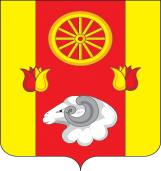            РОСТОВСКАЯ ОБЛАСТЬ РЕМОНТНЕНСКИЙ РАЙОН                           МУНИЦИПАЛЬНОЕ ОБРАЗОВАНИЕ                                                            «ПРИВОЛЬНЕНСКОЕ СЕЛЬСКОЕ ПОСЕЛЕНИЕ»СОБРАНИЕ  ДЕПУТАТОВ ПРИВОЛЬНЕНСКОГО СЕЛЬСКОГО ПОСЕЛЕНИЯРЕШЕНИЕ  30.10. 2017 г.                                            № 38                             п.Привольный                                                   В соответствии с пункт 19 части 1 статьи 14 Федерального закона от 06.10.2003 № 131–ФЗ «Об общих принципах организации местного самоуправления в Российской Федерации», в редакции Федерального закона от 30.11.2011 № 361 «О внесении изменений в отдельные законодательные акты Российской Федерации, Законом Российской Федерации от 30.03.1999г. № 52-ФЗ «О санитарно-эпидемиологическом благополучии населения», № 4979-1 «О ветеринарии». Федеральным законом Российской Федерации от 07.07.2003 г. № 112-ФЗ «О личном подсобном хозяйстве», Федеральным законом Российской Федерации от 11.06.2003 г. № 74-ФЗ «О крестьянском (фермерском) хозяйстве», Областным законом № 19-ЗС от 22.07.2003 г. «О регулировании земельных отношений в Ростовской области», Кодексом Российской Федерации об административных правонарушениях» от 30.12.2001 г. № 195-ФЗ, Областным законом от 25.10.2002 г. № 273 - ЗС «Об административных правонарушениях»,  а также в целях обеспечения надлежащего благоустройства и озеленения, санитарного благополучия населения и охраны окружающей среды на территории Привольненского сельского поселения, Собрание депутатов  Привольненского  сельского поселения,РЕШИЛО:1.Утвердить Правила благоустройства и санитарного содержания территории Привольненского сельского поселения (приложение №1).2.Должностным лицам Администрации Привольненского сельского поселения, уполномоченных составлять протоколы об административных правонарушениях в соответствии  с возложенными на них задачами и функциями, обеспечить контроль  за соблюдением на территории сельского поселения указанных выше Правил и иных норм, установленных нормативно-правовыми актами Привольненского  сельского поселения.          3. Решение Собрания депутатов Привольненского сельского поселения от 27.12.2016г. № 18  «О внесении изменений в решение Собрания депутатов Привольненского сельского поселения от 24.04.2012г. №100» считать утратившим  силу.          4.  Настоящее решение вступает в силу  с 01.112017 года.          5.  Контроль за выполнением данного решения оставляю за собой.Председатель Собрания депутатов -Глава Привольненского сельского поселения                                   Г.В.КаминскийПриложение№1                                           к решению   Собрания             депутатов                                                                                                         Привольненского сельского    поселения                                            от 30.10.2017г. № 38ПРАВИЛАБЛАГОУСТРОЙСТВА ТЕРРИТОРИИ ПРИВОЛЬНЕНСКОГО СЕЛЬСКОГО ПОСЕЛЕНИЯ РЕМОНТНЕНСКОГО РАЙОНА РОСТОВСКОЙ ОБЛАСТИОБЩИЕ ПОЛОЖЕНИЯНастоящие Правила благоустройства территории Привольненского сельского поселения Ремонтненского района Ростовской области (далее - Правила благоустройства)устанавливают основные параметры и необходимое минимальное сочетание элементов благоустройства в целях формирования комфортной, безопасной и привлекательной среды населенного пункта, как совокупности территориально выраженных факторов, характеризующих среду обитания в Привольненском сельском поселении, определяющих комфортность проживания на такой территории в контексте социальных, градостроительных, экологических, культурных и природных условий.Правила благоустройства устанавливают единые нормы и требования в сфере благоустройства, определяют требования к проектированию, созданию, содержанию, развитию объектов и элементов благоустройства, расположенных на территории Привольненского сельского поселения Ремонтненского района Ростовской области, в том числе требования по содержанию зданий, сооружений и земельных участков, на которых они расположены, к внешнему виду фасадов и ограждений соответствующих зданий и сооружений, перечень работ по благоустройству (включая освещение улиц, уборку и озеленение территории, установку указателей с наименованиями улиц и номерами домов, размещение и содержание малых архитектурных форм) и периодичность их выполнения, установлению порядка участия собственников зданий (помещений в них) и сооружений в благоустройстве прилегающих территорий, а также требования к обеспечению чистоты и порядка.Правила благоустройства обязательны при проектировании, экспертизе проектов, контроле над осуществлением мероприятий по благоустройству территории муниципального образования, эксплуатации благоустроенных территорий. Действие Правил благоустройства распространяется на сложившиеся, реконструируемые, вновь застраиваемые территории Привольненского сельского поселения Ремонтненского района Ростовской области.Выполнение Правил благоустройства обеспечивает требования создания комфортной среды, охраны здоровья человека, охраны исторической и окружающей природной среды, право беспрепятственного передвижения маломобильных групп населения по территориям населенных  пунктов.В целях настоящих Правил благоустройства требования охраны здоровья человека включают: противопожарные, санитарно-гигиенические, конструктивные, технологические, планировочные требования, предотвращающие получение заболеваний и травм.Для целей настоящих Правил благоустройства к объектам благоустройства относятся территории различного функционального назначения, на которых осуществляется деятельность по благоустройству.Перечень благоустраиваемых функциональных зон Привольненского сельского поселения включает в себя зоны жилой, общественно-деловой и смешанной застройки, производственной застройки, инженерной и транспортной инфраструктуры, рекреационные зоны, коммунальные и иные зоны, определенные генеральным планом поселения, схемой территориального планирования муниципального образования. 1.5.1.Для общественно-деловой и смешанной застройки (далее - общественные территории) функциональное зонирование благоустройства предусматривает:- зоны перемещения пешеходов (улицы, площади);- зоны транспортной инфраструктуры (дороги, проезды, стоянки);- озелененные территории (озеленение улиц, парки);- охранные зоны коммуникаций;- водоохранные зоны (прудов,  пляжей);- коммунальные зоны (зоны кратковременного накопления и (или) хранения ТКО, зоны общественных туалетов).1.5.2.Для дворовых территорий в жилой застройке функциональное зонирование благоустройства предусматривает:- зоны перемещения пешеходов (тротуары, проходы, тропы, площадки отдыха, детские площадки, спортивные площадки);- зоны транспортной инфраструктуры (проезды, автостоянки);- озелененные территории (озеленение территории);- охранные зоны коммуникаций;- коммунальные зоны (зоны кратковременного накопления и (или) хранения ТКО)Благоустройство предусматривает:- комплексный учет архитектурно-градостроительных традиций, природно-климатических, историко-культурных, этнографических и других местных особенностей;- эффективное функционирование и развитие систем жизнеобеспечения, экономию топливно-энергетических и водных ресурсов;- охрану окружающей среды, памятников истории и культуры;- охрану недр и рациональное использование природных ресурсов;- условия для беспрепятственного доступа маломобильных групп населения (далее – МГН) к объектам социальной, транспортной и инженерной инфраструктуры в соответствии с требованиями нормативных документов (СП 59.13330.).Перечень элементов благоустройства:1.7.1. Элементы инженерной подготовки и защиты территории (откосы, подпорные стены, водоотводящие устройства ливневой канализации, люки, решетки, и пр.); 1.7.2. Озеленение – стационарное и мобильное;1.7.3. Виды покрытий (твердые-мягкие-газонные-комбинированные);1.7.4. Сопряжения поверхностей (бортовые камни, пандусы, ступени);1.7.5.  Ограждения (постоянные, временные, передвижные);1.7.6. Малые архитектурные формы (элементы монументально-декоративного искусства, в том числе скульптура; панно и росписи стен фасадов зданий; устройства для оформления озеленения; водные устройства; уличная мебель; уличное коммунально-бытовое оборудование; уличное техническое оборудование) (далее – МАФ);1.7.7. Игровое и спортивное оборудование (игровые, физкультурно-оздоровительные устройства и их комплексы);1.7.8. Освещение и осветительное оборудование;1.7.9. Средства наружной  информации;1.7.10. Некапитальные нестационарные сооружения (объекты мелкорозничной торговли, попутного бытового обслуживания и питания, остановочные павильоны, наземные туалетные кабины, беседки, перголы, боксовые гаражи и пр.)1.7.11. Оформление и оборудование зданий и сооружений (колористическое решение фасадов, отделка крыши, некоторые вопросы оборудования конструктивных элементов здания (входные группы, цоколи и др.); размещение наружных кондиционеров и антенн, защитных сеток на окнах, водосточных труб, отмостки и т.п.; домовые знаки: указатель наименования улицы, номера дома, символ доступности объекта для инвалидов, флагодержатели, памятные доски, полигонометрический знак, указатель пожарного гидранта, грунтовых геодезических знаков, камер магистрали и колодцев водопроводной сети, канализации, сооружений подземного газопровода);1.7.12. Площадки (детские, отдыха взрослых, спортивные, стоянки автомобилей);1.7.13. Пешеходные коммуникации (тротуары, аллеи, дорожки, тропинки, мостики);1.7.14. Транспортные проезды (в т.ч. велодорожки).ОПРЕДЕЛЕНИЯВ настоящих Правилах благоустройства  применяются следующие термины и определения:Благоустройство территории - комплекс мероприятий по проектированию, размещению и содержанию элементов благоустройства, направленный на обеспечение безопасности, удобства и художественной выразительности среды обитания, осуществляемый с использованием средств пластической организации рельефа, покрытия поверхности земли, декоративного озеленения и обводнения, некапитальных сооружений, малых архитектурных форм, наружного освещения, визуальной информации, рекламы и иных средств.Элементы благоустройства территории- декоративные, технические, планировочные, конструктивные устройства, растительные компоненты, различные виды оборудования и оформления, малые архитектурные формы, некапитальные нестационарные сооружения, наружная реклама и информация, используемые как составные части комплексного благоустройства пространства поселения.Минимальный перечень элементов благоустройства - необходимое минимальное сочетание элементов благоустройства для создания на территории поселения безопасной, удобной и привлекательной среды обитания.Объекты благоустройства территории- любые территории поселения, на которых осуществляется деятельность по благоустройству: площадки, дворы,  населенные пункты в целом, а также территории, выделяемые по принципу единой градостроительной регламентации (охранные зоны) или визуально-пространственного восприятия (площадь с застройкой, улица с прилегающей территорией и застройкой), др.Объекты нормирования комплексного благоустройства–территории, для которых в настоящих Правилах установлен нормируемый комплекс элементов благоустройства и правила их размещения на данной территории(площадки различного функционального назначения, пешеходные коммуникации, проезды, общественные пространства, участки и зоны общественной, жилой, производственной застройки, объекты рекреации, улично-дорожная сеть, технические зоны инженерных коммуникаций).Общественные пространства - свободные от транспорта территории общего пользования, в том числе пешеходные зоны, площади, улицы, парки, а также подземные и надземные части зданий и сооружений (галереи, пассажи, атриумы и другие), специально предназначенные для использования неограниченным кругом лиц в целях досуга, проведения массовых мероприятий, организации пешеходных потоков на территориях массового посещения общественного, делового назначения, на участках объектов пассажирского транспорта.Дворовое пространство (дворовая территория)- совокупность придомовых территорий, составляющая единое, ограниченное зданиями и сооружениями, формирующими двор, пространство для однородного типа использования всеми лицами, имеющими принадлежность к имуществу, расположенному в пределах этой территории.Придомовая территория – примыкающий к дому земельный участок с элементами озеленения и благоустройства, иными предназначенными для обслуживания, эксплуатации и благоустройства данного дома и расположенными на указанном земельном участке объектами.Прилегающая территория – территория, примыкающая к отведенной.Функционально-планировочные образования - территории с установленным видом основного функционального использования, включающие в себя зоны жилой, общественно-деловой и смешанной застройки, производственной застройки, инженерной и транспортной инфраструктуры, рекреационные зоны, зоны сельскохозяйственного использования, зоны специального назначения.. Природные территории - территории с   расположенными   на   них   природными   объектами, объединенными географическими и иными соответствующими признаками, в том числе ООПТ.  Озелененные территории - территории с расположенными на   них   природно-антропогенными и антропогенными объектами. Природно-антропогенные объекты - искусственно созданные рекреационные объекты (парки, сады и пр.), а также озелененные участки общественных и дворовых территорий (газоны, цветники, группы деревьев).Антропогенные объекты -  объекты, созданные человеком для обеспечения его социальных потребностей и не обладающие свойствами природных объектов.Проектная документация по благоустройству территорий- пакет документации, основанной на стратегии развития муниципального образования и концепции, отражающей потребности жителей такого муниципального образования, который содержит материалы в текстовой и графической форме и определяет проектные решения по благоустройству территории.Содержание территории – комплекс мероприятий, связанных с уборкой территории, поддержанием в чистоте и проведением ремонта фасадов зданий, сооружений, малых архитектурных форм, заборов и ограждений; содержанием строительных площадок, инженерных коммуникаций и их конструктивных элементов, зеленых насаждений, объектов транспортной инфраструктуры и иных объектов недвижимости, находящихся на земельном участке и являющихся объектами благоустройства, в соответствии с законодательством.2.15 Создание зеленых насаждений - деятельность по посадке деревьев и кустарников, посеву трав и цветов, в том числе по выбору и подготовке территории, приобретению и выращиванию посадочного и посевного материала, а также сохранению посадочного и посевного материала до полной приживаемости.2.16 Сохранение зеленых насаждений - деятельность по содержанию зеленых насаждений (обработка почвы, полив, внесение удобрений, обрезка крон деревьев и кустарников и иные мероприятия), восстановлению зеленых насаждений, в том числе с элементами ландшафтной перепланировки, а также по борьбе с вредителями и болезнями зеленых насаждений.2.17 Лесопарковые зеленые пояса - зоны с ограниченным режимом природопользования и иной хозяйственной деятельности, включающие в себя территории, на которых расположены леса, и территории зеленого фонда в границах населенных пунктов, которые прилегают к указанным лесам или составляют с ними единую естественную экологическую систему.Трельяж и шпалера - легкие деревянные или металлические конструкции в виде решетки для озеленения вьющимися или опирающимися растениями.Пергола - легкое решетчатое сооружение из дерева или металла в виде беседки, галереи или навеса.ОБЩИЕ ПРИНЦИПЫ И ПОДХОДЫ К БЛАГОУСТРОЙСТВУ ТЕРРИТОРИЙРазвитие благоустраиваемых территорий осуществляется в соответствии с муниципальной Программой благоустройства. В рамках программы разрабатывается план реализации и составляется адресный перечень объектов благоустройства, на которые выполняются проекты благоустройства, архитектурно-градостроительные концепции общественных пространств градостроительно-значимых территорий, проекты планировки общественных пространств в целях их благоустройства. Проекты выполняются на существующие объекты благоустройства, подлежащие реконструкции или ремонту.Деятельность по благоустройству территорий - это комплекс мероприятий, сгруппированных в три основных блока задач, обеспечивающих достижение полезной цели как создание комфортной городской среды. Первый блок задач - разработка проектной документации по благоустройству территорий. При разработке проектной документации необходимо опираться на концепцию благоустройства рассматриваемой территории, созданную с учётом потребностей и запросов жителей и других участников деятельности по благоустройству и при их непосредственном участии на всех этапах создания концепции, а также с учётом стратегических задач комплексного устойчивого развития сельской среды по результатам социологических, маркетинговых, архитектурных, градостроительных и иных предпроектных исследований территории, социально-экономической оценки эффективности проектных решений.Содержание комплекта чертежей проекта благоустройства предусматривается  в решении органа местного самоуправления. При разработке проекта благоустройства необходимо учитывать действующие на территории Российской Федерации нормы и правила (ГОСТ 21.508-93; ГОСТ Р21.1101-2013; ГОСТ 21.501-2011; ГОСТ 21.204-93 и др.). Комплексные проекты по благоустройству должны выполняться,  предусматривая одновременное использование различных элементов благоустройства, обеспечивающие повышение удобства использования и визуальной привлекательности территории.Второй блок задач - реализация проекта по благоустройству территорий.Реализацию проектов благоустройства осуществлять с привлечением собственников земельных участков, находящихся в непосредственной близости от территории комплексных проектов благоустройства и иных заинтересованных сторон (застройщиков, управляющих организаций, объединений граждан и предпринимателей, собственников и арендаторов коммерческих помещений в прилегающих зданиях), в том числе с использованием механизмов государственно-частного партнерства. Третий блок задач - содержание объектов благоустройства.Содержание объектов благоустройства осуществляется путем поддержания в надлежащем техническом, физическом, эстетическом состоянии объектов благоустройства, их отдельных элементов в соответствии с эксплуатационными требованиями. Стоимость их эксплуатации и содержания является важным критерием при разработке проектов по благоустройству территорий.Участники деятельности по благоустройству:а)	население Привольненского сельского поселения, формирующее запрос на благоустройство и принимающее участие в оценке предлагаемых решений, в отдельных случаях и в выполнении работ;б)	представители органов местного самоуправления, формирующие техническое задание, выбирающие исполнителей и обеспечивающие финансирование в пределах своих полномочий;в)	хозяйствующие субъекты (собственники и арендаторы зданий, помещений в них, а также сооружений), осуществляющие деятельность на территории Привольненского сельского поселения Ремонтненского района Ростовской области и участвующие в формировании запроса на благоустройство, а также в финансировании мероприятий по благоустройству;г)	представители профессионального сообщества, в том числе ландшафтные архитекторы, специалисты по благоустройству и озеленению, архитекторы, инженеры и дизайнеры, разрабатывающие концепции и проекты благоустройства, рабочую документацию;д)	исполнители работ, специалисты по благоустройству и озеленению, в том числе по возведению малых архитектурных форм;е)	иные лица. Участие жителей осуществляется прямым или опосредованным способом через общественные организации. Территории Привольненского сельского поселения, удобно расположенные и легкодоступные для большого числа жителей, использовать с максимальной эффективностью, на протяжении как можно более длительного времени и в любой сезон. Следует предусмотреть взаимосвязь пространств Привольненского сельского поселения, доступность объектов инфраструктуры, в том числе за счет ликвидации необоснованных барьеров и препятствий (ограждений).Обеспечение качества сельской среды достигается путем реализации следующих принципов:3.8.1. Принцип комфортной мобильности - наличие у жителей сопоставимых по скорости и уровню комфорта возможностей доступа к основным точкам притяжения в населенном пункте и за его пределами при помощи различных видов транспорта (личный автотранспорт, различные виды общественного транспорта, велосипед).3.8.2. Принцип комфортной среды для общения - гармоничное размещение в населенном пункте территорий, которые постоянно и без платы за посещение доступны для населения, в том числе площади, улицы, пешеходные зоны, парки (далее - общественные пространства) и территорий с ограниченным доступом посторонних людей, предназначенных для уединенного общения и проведения времени (далее - приватное пространство).3.8.3. Принцип насыщенности общественных и приватных пространств разнообразными элементами природной среды (зеленые насаждения, водные объекты и др.) различной площади, плотности территориального размещения и пространственной организации в зависимости от функционального назначения части территории.3.9. Реализация принципов комфортной среды для общения и комфортной пешеходной среды путем  создания условий для защиты общественных и приватных пространств от вредных факторов среды (шум, пыль) эффективными архитектурно-планировочными приемами.3.10. Определение конкретных зон, территорий, объектов для проведения работ по благоустройству, очередность реализации проектов, объемы и источники финансирования устанавливать в соответствующей муниципальной программе по благоустройству территории Привольненского сельского поселения.3.11. В рамках разработки муниципальных программ по благоустройству проводится  инвентаризация объектов благоустройства и разрабатываются  паспорта объектов благоустройства. Инвентаризация  проводится в соответствии с Методическими рекомендациями о порядке проведения инвентаризации дворовых и общественных территорий в муниципальных образованиях Ростовской области, утвержденными приказом министерства жилищно-коммунального хозяйства Ростовской области (далее – минЖКХ) №103 от 15.06.2017.  3.11.1. Инвентаризации подлежат все дворовые и общественные территории муниципального образования.3.11.2.Инвентаризация проводится путем обследования территории и расположенных на ней элементов благоустройства, на основе актуальных данных исполнительно-распорядительных органов местного самоуправления, муниципальных учреждений, обеспечивающих содержание территорий, организаций, осуществляющих управление общедоступных территорий поселения.3.12. В паспорте объекта благоустройства отражается следующая информация:о собственниках и границах земельных участков, формирующих территорию объекта благоустройства;ситуационный план;элементы благоустройства,сведения о текущем состоянии;сведения о планируемых мероприятиях по благоустройству территорий.3.13. Обоснование предложений по определению конкретных зон, территорий, объектов для проведения работ по благоустройству, установления их границ, определения очередности реализации проектов, объемов и источников финансирования для последующего учета в составе документов стратегического территориального планирования, планировки территории осуществляется на основе комплексного исследования современного состояния и потенциала развития территории элемента планировочной структуры.3.14. В качестве приоритетных объектов благоустройства выбираются активно посещаемые или имеющие очевидный потенциал для роста пешеходных потоков территории Привольненского сельского поселения, с учетом объективной потребности в развитии тех или иных общественных пространств, экономической эффективности реализации и планов развития муниципального образования.ФОРМЫ И МЕХАНИЗМЫ ОБЩЕСТВЕННОГО УЧАСТИЯ В ПРИНЯТИИ РЕШЕНИЙ И РЕАЛИЗАЦИИ ПРОЕКТОВ КОМПЛЕКСНОГО БЛАГОУСТРОЙСТВА И РАЗВИТИЯ СЕЛЬСКОЙ СРЕДЫ.      4.1. Задачи, эффективность и формы общественного участия.4.1.1. Вовлеченность в принятие решений и реализацию проектов, реальный учет мнения всех участников деятельности по благоустройству повышает их удовлетворенность сельской средой, формирует положительный эмоциональный фон, ведет к повышению позитивного восприятия качества жизни.4.1.2. Участие общественности в развитии сельской среды создает новые возможности для общения и творчества. Развитая физическая и социальная среда и культура стимулируют социальную ответственность и общение жителей по вопросам насущных потребностей и запросов граждан относительно характера использования территории, совместного решения задач, создания новых идей, некоммерческих и коммерческих проектов.4.1.3. Общественное участие на этапе планирования и проектирования снижает количество и глубину несогласованностей, противоречий и конфликтов, снижает возможные затраты по их разрешению, повышает согласованность и доверие между органами государственной и муниципальной власти и жителями муниципального образования, формирует лояльность со стороны населения.4.1.4. Приглашение со стороны органов местного самоуправления к участию в развитии территории местных профессионалов, активных жителей, представителей сообществ, различных объединений и организаций (далее - заинтересованные лица) содействует развитию местных кадров, предоставляет новые возможности для повышения социальной связанности, развивает социальный капитал муниципального образования и способствует учёту различных мнений, объективному повышению качества решений.4.2. Основные решения по формирования институтов общественного участия:а)	формирование новых общественных институтов, обеспечивающих максимально эффективное представление интересов и включение способностей и ресурсов всех заинтересованных лиц в процесс развития территории;б)	использование внутренних правил, регулирующих процесс общественного участия;в)	применение технологий, которые позволяют совмещать разнообразие мнений и интересов с необходимостью принимать максимально эффективные рациональные решения, в том числе в условиях нехватки временных ресурсов, технической сложности решаемых задач и отсутствия достаточной глубины специальных знаний у заинтересованных лиц;г)	в целях обеспечения широкого участия всех заинтересованных лиц и оптимального сочетания общественных интересов и пожеланий, профессиональной экспертизы, проводятся следующие процедуры:этап: максимизация общественного участия на этапе выявления общественного запроса, формулировки движущих ценностей, определения целей и задач рассматриваемого проекта;этап:	совмещение общественного участия и профессиональной экспертизы в выработке альтернативных концепций решения задачи, в том числе с использованием механизма проектных семинаров и открытых конкурсов;этап:	рассмотрение созданных вариантов с вовлечением максимального числа заинтересованных лиц, имеющих отношение к данной территории и данному вопросу;этап: передача выбранной концепции на доработку специалистам вновь и рассмотрение ее финального решения с учетом мнений всех заинтересованных лиц.4.2.1.Формы общественного участия следует направлять на наиболее полное включение всех заинтересованных лиц, на выявление их интересов и ценностей, отражение в проектировании любых изменений на территории Привольненского сельского поселения, на достижение согласия по целям и планам реализации проектов, на мобилизацию и объединение всех заинтересованных лиц вокруг проектов, реализующих стратегию территориального развития.4.2.2. Организовывать открытое и гласное обсуждение проектов благоустройства территорий на этапе формулирования задач проекта и по итогам каждого из этапов проектирования.4.2.3. Для повышения уровня доступности информации и информирования населения и заинтересованных лиц о задачах и проектах в сфере благоустройства и комплексного развития сельской среды необходимо использовать интерактивный портал в информационно-телекоммуникационной сети Интернет, предоставляющий наиболее полную и актуальную информацию в данной сфере. 4.2.4. Разместить в свободном доступе в сети Интернет и в местных средствах массовой информации основную проектную и конкурсную документацию, а также видеозаписи публичных обсуждений проектов благоустройства, предоставить возможность публичного обсуждения материалов проектов.      4.3. Формы общественного участия в благоустройстве сельской среды.4.3.1. Для осуществления участия граждан и иных заинтересованных лиц в процессе принятия решений и реализации проектов комплексного благоустройства используются следующие формы:а)	совместное определение целей и задач по развитию территории, инвентаризация проблем и потенциалов среды;б)	определение основных видов активностей, функциональных зон общественных пространств, под которыми в настоящих правилах понимаются части территории Привольненского сельского поселения с определенными границами и преимущественным видом деятельности (функцией), для которой предназначена данная часть территории. При этом возможно определение нескольких преимущественных видов деятельности для одной и той же функциональной зоны (многофункциональные зоны);в)	обсуждение и выбор с участием специалистов типа оборудования, некапитальных объектов, малых архитектурных форм, включая определение их функционального назначения, соответствующих габаритов, стилевого решения, материалов;г)	консультации с участием специалистов в выборе типов покрытий, с учетом функционального зонирования территории;д)	консультации по предполагаемым типам озеленения с учетом рекомендаций опытных дендрологов;е)	консультации по предполагаемым типам освещения и осветительного оборудования с учетом рекомендаций специалистов;ж)	участие в разработке проекта, обсуждение решений с архитекторами, ландшафтными архитекторами, проектировщиками и другими профильными специалистами;и)	одобрение проектных решений участниками процесса проектирования и будущими пользователями, включая местных жителей, собственников соседних территорий и других заинтересованных лиц;к)	осуществление общественного контроля над процессом реализации проекта (включая контроль со стороны возможных заинтересованных сторон, сформированной рабочей группы, общественного совета проекта, либо наблюдательного совета проекта);л)	осуществление общественного контроля над процессом эксплуатации территории (включая контроль со стороны возможных заинтересованных сторон, региональных центров общественного контроля, сформированной рабочей группы, общественного совета проекта, либо наблюдательного совета проекта для проведения регулярной оценки эксплуатации территории).4.4.Для организации общественного участия наладить информирование общественности о возможностях участия в процессе благоустройства.4.4.1. Информирование осуществляется путем:а)	создания единого информационного Интернет-ресурса, который будет решать задачи по сбору информации, обеспечению «онлайн» участия и регулярному мониторингу проекта, с публикацией фото, видео и текстовых отчетов по итогам проведения общественных обсуждений;б)	работы с местными средствами массовой информации, охватывающими широкий круг людей разных возрастных групп и потенциальные аудитории проекта;г)	индивидуальных приглашений участников встречи лично, по электронной почте или по телефону;д)	использования социальных сетей и Интернет-ресурсов для обеспечения донесения информации до различных общественных объединений и профессиональных сообществ.4.5. Механизмы общественного участия.4.5.1. Обсуждение проектов проводить в интерактивном формате с использованием широкого набора инструментов для вовлечения и обеспечения участия и современных групповых методов работы, а также иными способами, предусмотренными Федеральным законом от 21 июля 2014 г. № 212-ФЗ «Об основах общественного контроля в Российской Федерации».4.5.2. Использовать следующие инструменты: анкетирование, опросы, интервьюирование,  проведение общественных обсуждений, школьные проекты (рисунки, сочинения, пожелания, макеты), проведение оценки эксплуатации территории.4.5.3. На каждом этапе проектирования выбирать наиболее подходящие для конкретной ситуации механизмы, наиболее простые и понятные для всех заинтересованных в проекте сторон, в том числе использовать механизмы сотрудничества населения, бизнеса и власти (субботники, общественные работы).4.5.4. Для проведения общественных обсуждений выбирать хорошо известные людям общественные и культурные центры (дом культуры).4.5.5. По итогам встреч, проектных семинаров,  любых других форматов общественных обсуждений формировать отчет, а также видеозапись  мероприятия, с последующим размещением в публичный доступ на информационных ресурсах проекта, на официальном сайте Администрации Привольненского сельского поселения,  для отслеживания гражданами процесса развития проекта и возможности включения  в этот процесс на любом этапе.4.5.6. Для предварительного ознакомления с проектом необходимо заблаговременно до проведения его общественного обсуждения публиковать достоверную и актуальную информацию о проекте и результатах предпроектного исследования.4.5.7. Создавать условия для проведения общественного контроля в области благоустройства, в том числе с использованием технических средств для фото- видеофиксации, а также интерактивных порталов в сети Интернет..4.5.8. Общественный контроль является одним из механизмов общественного участия. Общественный контроль в области благоустройства осуществляется с учетом положений законов и иных нормативных правовых актов об обеспечении открытости информации и общественном контроле в области благоустройства, жилищных и коммунальных услуг.4.6. Участие лиц, осуществляющих предпринимательскую деятельность.4.6.1. Участие лиц, осуществляющих предпринимательскую деятельность, в реализации комплексных проектов благоустройства может заключаться:а)	в создании и предоставлении разного рода услуг и сервисов для посетителей общественных пространств;б)	в приведении в соответствие с требованиями внешнего вида фасадов, принадлежащих или арендуемых объектов, в том числе в оптимизации размещенных на них вывесок;в)	в строительстве, реконструкции, реставрации объектов недвижимости;г)	в производстве или размещении элементов благоустройства;д)	в комплексном благоустройстве отдельных участков, прилегающих к территориям, благоустраиваемым за счет средств Администрации Привольненского сельского поселения;е)	в организации мероприятий обеспечивающих приток посетителей на благоустраиваемые общественные пространства;ж) в организации уборки благоустроенных территорий, предоставлении средств для подготовки проектов или проведения творческих конкурсов на разработку архитектурных концепций общественных пространств;и)	в иных формах.4.6.2. В реализации комплексных проектов благоустройства могут принимать участие лица, осуществляющие предпринимательскую деятельность в различных сферах, в том числе в сфере строительства, предоставления услуг общественного питания.4.6.3. Лица, осуществляющие предпринимательскую деятельность, могут привлекаться к реализации комплексных проектов благоустройства на стадии проектирования общественных пространств, подготовки технического задания, выбора зон для благоустройства.4.7. Финансовое обеспечение благоустройства территорий.4.7.1. Организация благоустройства территории Привольненского сельского поселения, включая освещение улиц, озеленение территории, установку указателей с наименованиями улиц и номерами домов, размещение и содержание малых архитектурных форм является расходным обязательством бюджета Администрации Привольненского сельского поселения, а также иных лиц, являющихся собственниками (правообладателями) территорий с объектами благоустройства.4.7.2. Организации, расположенные на территории Привольненского сельского поселения, а также граждане в соответствии с законодательством и настоящими Правилами проводят своими силами и средствами мероприятия по благоустройству, а также могут выступать в качестве инвесторов, заказчиков, исполнителей работ по благоустройству.5. ТРЕБОВАНИЯ К ПРОЕКТИРОВАНИЮ ЭЛЕМЕНТОВ КОМПЛЕКСНОГО БЛАГОУСТРОЙСТВА ТЕРРИТОРИЙПри проектировании элементов комплексного благоустройства территории Привольненского сельского поселения применяется СП 82.13330.2016. Благоустройство территорий. Необходимо учитывать градостроительные аспекты благоустройства, типы ландшафтов и архитектурно-планировочную основу благоустройства территории, инженерную организацию территории, элементы транспортной системы, организацию стоянок автотранспорта, виды дорожных покрытий; мероприятия по организации рельефа участка, системы селитебных зелёных насаждений, опыт проектирования комплексного озеленения, типы малых архитектурных форм.5.1. ЭЛЕМЕНТЫ ИНЖЕНЕРНОЙ ПОДГОТОВКИ И ЗАЩИТЫ ТЕРРИТОРИИ5.1.1 Элементы инженерной подготовки и защиты территории обеспечивают безопасность и удобство пользования территорией, ее защиту от неблагоприятных природных и техногенных процессов в связи с новым строительством, реконструкцией или ремонтом. Проектирование элементов инженерной подготовки и защиты территории производится в составе мероприятий по организации рельефа и стока поверхностных вод.5.1.2 Задачи организации рельефа при проектировании комплексного благоустройства определяются в зависимости от функционального назначения территории и целей ее преобразования. Объем выполнения проектных работ по организации рельефа определяется на стадии предпроектного обследования территории. Организацию рельефа реконструируемой территории следует ориентировать на максимальное сохранение рельефа, почвенного покрова, имеющихся зеленых насаждений, условий существующего поверхностного водоотвода, использование вытесняемых грунтов на площадке строительства.5.1.3 При террасировании рельефа проектируются подпорные стенки и откосы. Грунтовые откосы следует формировать согласно 7.27 СП 34.13330.2012.и требованиям СП 45.13330.2017. 5.1.4 Искусственные элементы рельефа (подпорные стенки, земляные насыпи, выемки), располагаемые вдоль магистральных улиц, могут использоваться в качестве шумозащитных экранов (СП 51.13330.2011).5.1.4Проектирование стока поверхностных вод осуществляется согласно СП 32.13330.2012,СП 42.13330.2016, СП 40-102-2000, СанПиН 2.1.5.980-00. Организация стока должна обеспечиваться комплексным решением вопросов организации рельефа и устройством открытой или закрытой системы водоотводных устройств: водосточных труб (водостоков), лотков, кюветов, быстротоков, колодцев. Проектирование поверхностного водоотвода должно обеспечивать минимальный объем земляных работ, а также сток воды со скоростями, исключающими возможность эрозии почвы.5.1.6 Применение открытых водоотводящих устройств допускается для парковых и лесопарковых территорий. Открытые лотки (канавы, кюветы) по дну или по всему периметру должны быть укреплены (одерновка, каменное мощение, монолитный бетон, сборный железобетон, керамика и др.), угол откосов кюветов следует принимать в зависимости от видов грунтов в пределах от 1:0,25 до 1:0,5.5.1.7 Минимальный уклон по дну лотков (4 ‰)* должен обеспечивать течение дождевых вод со скоростью 0,4-0,6 м/с, исключающей заиление лотков. Максимальные уклоны следует назначать с учетом неразмывающих скоростей воды, которые принимаются в зависимости от вида покрытия водоотводящих элементов согласно СП 32.13330.2012.На участках рельефа, где скорости течения дождевых вод выше максимально допустимых, требуется устройство быстротоков (ступенчатых перепадов), проектирование которых осуществляется в соответствии требованиями СП 32.13330.2012, иСП 40-102-2000.* ‰ - промилле - единица измерения, равная 0,1 %5.2. ОЗЕЛЕНЕНИЕ5.2.1 Озеленение - элемент комплексного благоустройства и ландшафтной организации территории Привольненского сельского поселения, обеспечивает формирование урбанизированной среды с активным использованием растительных компонентов, а также - поддержание ранее созданной или изначально существующей природной среды на территории Привольненского сельского поселения. 5.2.2 Основными типами насаждений и озеленения являются: массивы, группы, солитеры, живые изгороди, кулисы, боскеты, шпалеры, газоны, цветники, различные виды посадок (аллейные, рядовые, букетные и др.). Выбор типов насаждений определяет объемно-пространственную структуру* насаждений и обеспечивает визуально-композиционные и функциональные связи участков озелененных территорий между собой и с застройкой жилого образования.* Объёмно-пространственная структура объектов ландшафтного искусства - метод или форма ландшафтной организации полноценной среды жизнедеятельности людей; типы объемно-пространственной структуры: закрытые (боскеты, массивы, рощи), открытые (поляны, лужайки, партеры, крупные цветники, площади, водоемы, плоскостные спортивные сооружения), полуоткрытые (рощи, группы, а также сочетания элементов закрытых и открытых структур).5.2.3. На селитебной территории используются два основных вида озеленения: стационарное - посадка растений в грунт и мобильное - посадка растений в специальные передвижные емкости (контейнеры, вазоны и т.п.). Стационарное и мобильное озеленение используют для создания архитектурно-ландшафтных объектов (газонов, садов, цветников, площадок с кустами и деревьями и т.п.) 5.2.4 При проектировании нового озеленения применяется СП 82.13330.2016. Следует соблюдать максимальное количество насаждений на различных застроенных территориях (таблица А.1**), ориентировочный процент озеленяемых территорий на участках различного функционального назначения (таблица А.3), параметры и требования для сортировки посадочного материала (таблица А.7).** Таблицы с буквенными индексами приведены в Приложениях5.2.5 Проектирование озеленения и формирование системы зеленых насаждений на территории Привольненского сельского поселения  следует вести с учетом факторов потери (в той или иной степени) способности территориальных экосистем к саморегуляции и повышения роли антропогенного управления. Для обеспечения жизнеспособности насаждений на озеленяемых селитебных территориях необходимо:-  учитывать степень техногенных нагрузок от прилегающих территорий;- осуществлять для посадок подбор адаптированных пород посадочного материала с учетом характеристик их устойчивости к воздействию антропогенных факторов.5.2.6 На территории Привольненского сельского поселения необходимо проводить исследования состава почвы (грунтов) на физико-химическую, санитарно-эпидемиологическую и радиологическую безопасность, предусматривая ее рекультивацию в случае превышения допустимых параметров загрязнения. 5.2.7 При озеленении территории общественных пространств и объектов рекреации предусматривается цветочное оформление (таблица А.2), устройство газонов (п. 11 Приложения А), автоматических систем полива и орошения. На селитебных территориях с большой площадью замощенных поверхностей, высокой плотностью застройки и подземных коммуникаций следует применять мобильные и компактные приемы озеленения.5.2.8 При воздействии неблагоприятных техногенных и климатических факторов на различные территории Привольненского сельского поселения следует формировать защитные насаждения; при воздействии нескольких факторов следует выбирать ведущий по интенсивности и (или) наиболее значимый для функционального назначения территории.5.3. ВИДЫ ПОКРЫТИЙ5.3.1 Покрытия поверхности обеспечивают условия безопасного и комфортного передвижения, а также - формируют архитектурно-художественный облик среды. Для целей благоустройства определены следующие виды покрытий:- твердые (капитальные) - монолитные или сборные, выполняемые из асфальтобетона, цементобетона, природного камня и т.п. материалов;- «мягкие» (некапитальные) - выполняемые из природных или искусственных сыпучих материалов (песок, щебень, гранитные высевки, керамзит, резиновая крошка и др.), находящихся в естественном состоянии, сухих смесях, уплотненных или укрепленных вяжущими;- газонные, выполняемые по специальным технологиям подготовки и посадки травяного покрова;- комбинированные, представляющие сочетания покрытий, указанных выше (например, плитка, утопленная в газон и т.п.).5.3.2 Применяемый в проекте вид покрытия должен быть прочным, ремонтопригодным, экологичным, не допускать скольжения. Выбор видов покрытия следует принимать в соответствии с их целевым назначением: твердых - с учетом возможных предельных нагрузок, характера и состава движения, противопожарных требований, действующих на момент проектирования; «мягких» - с учетом их специфических свойств при благоустройстве отдельных видов территорий (детских, спортивных площадок, площадок для выгула собак, прогулочных дорожек и т.п. объектов); газонных и комбинированных, как наиболее экологичных.5.3.3 Твердые виды покрытия должны иметь шероховатую поверхность с коэффициентом сцепления в сухом состоянии не менее 0,6, в мокром - не менее 0,4. Не допускается применение в качестве покрытия кафельной, метлахской плитки, гладких или отполированных плит из искусственного и естественного камня на территории пешеходных коммуникаций, в наземных и подземных переходах, на ступенях лестниц, площадках крылец входных групп зданий.5.3.4 Уклон поверхности твердых видов покрытия должен обеспечивать отвод поверхностных вод - на водоразделах при наличии системы дождевой канализации его следует назначать не менее 4 ‰, при отсутствии системы дождевой канализации - не менее 5 ‰. Максимальные уклоны назначаются в зависимости от условий движения транспорта и пешеходов.5.3.5   Колористическое решение применяемого вида покрытия должно учитывать цветовое решение формируемой среды, а на территориях общественных пространств Привольненского сельского поселения - соответствовать концепции цветового решения этих территорий.5.4. СОПРЯЖЕНИЯ ПОВЕРХНОСТЕЙ5.4.1 К элементам сопряжения поверхностей относятся различные виды бортовых камней, пандусы, ступени, лестницы. Бортовые камни5.4.2 На стыке тротуара и проезжей части, как правило, следует устанавливать дорожные бортовые камни. Бортовые камни должны иметь нормативное превышение над уровнем проезжей части не менее , которое должно сохраняться и в случае реконструкции поверхностей покрытий. Для предотвращения наезда автотранспорта на газон в местах сопряжения покрытия проезжей части с газоном следует применять повышенный бортовой камень на площадках автостоянок при крупных объектах обслуживания.5.4.3 При сопряжении покрытия пешеходных коммуникаций с газоном следует устанавливать садовый борт, дающий превышение над уровнем газона не менее  на расстоянии не менее , что защищает газон и предотвращает попадание грязи и растительного мусора на покрытие, увеличивая срок его службы. На территории пешеходных зон следует использовать естественные материалы (кирпич, дерево, валуны, керамический борт и т.п.) для оформления примыкания различных типов покрытия.Ступени, лестницы, пандусы5.4.4 При уклонах пешеходных коммуникаций более 60 ‰ следует предусматривать устройство лестниц. На основных пешеходных коммуникациях в местах размещения учреждений здравоохранения и других объектов массового посещения, домов инвалидов и престарелых ступени и лестницы следует предусматривать при уклонах более 50 ‰, обязательно сопровождая их пандусом. При пересечении основных пешеходных коммуникаций с проездами или в иных случаях, оговоренных в задании на проектирование, следует предусматривать бордюрный пандус для обеспечения спуска с покрытия тротуара на уровень дорожного покрытия.5.5. ОГРАЖДЕНИЯ5.5.1 В целях благоустройства на территории Привольненского сельского поселения следует предусматривать применение различных видов ограждений, которые различаются: по назначению (декоративные, защитные, их сочетания), высоте (низкие - 0,3-, средние - 1,1-, высокие - 1,8-), виду материала (металлические, железобетонные и др.), степени проницаемости для взгляда (прозрачные, глухие), степени стационарности (постоянные, временные, передвижные).5.5.2 Проектирование ограждений следует производить в зависимости от их местоположения и назначения согласно ГОСТам, каталогам сертифицированных изделий, проектам индивидуального проектирования. Строительство или установка ограждений, в том числе газонных и тротуарных, осуществляется по согласованию с органом местного самоуправления. Самовольная установка ограждений не допускается.5.5.3 Ограждения магистралей и транспортных сооружений муниципального образования следует проектировать согласно ГОСТ Р 52290-2004, ГОСТ 26804-2012, верхних бровок откосов и террас - согласно 5.5.4 На территории общественных зон следует проектировать просматриваемые ограждения (предпочтительно из кованого металла, чугунного литья, сварной стали, цокольные части оград - из естественного камня или бетона с облицовочными материалами) по индивидуальным проектным разработкам.5.5.5 Ограждение территорий памятников историко-культурного наследия следует выполнять в соответствии с регламентами, установленными для данных территорий.5.5.6 На территориях общественного, жилого, рекреационного назначения не следует проектировать глухие ограждения. Следует применять декоративные просматриваемые ограждения. 5.5.7 В местах примыкания газонов к проездам, стоянкам автотранспорта, в местах возможного наезда автомобилей на газон и интенсивного движения пешеходов с вытаптыванием троп через газон следует предусматривать размещение защитных металлических ограждений высотой не менее . Ограждения размещать на территории газона с отступом от границы примыкания 0,2-.5.5.8 При проектировании средних и высоких видов ограждений в местах пересечения с подземными сооружениями предусматривать конструкции ограждений, позволяющие производить ремонтные или строительные работы.5.5.9 В случае произрастания деревьев в зонах интенсивного пешеходного движения или в зонах производства строительных и реконструктивных работ при отсутствии иных видов защиты следует предусматривать защитные приствольные ограждения высотой  и более, диаметром  и более в зависимости от возраста, породы дерева и прочих характеристик.5.5.10. Установка ограждений не должна препятствовать свободному доступу пешеходов и маломобильных групп населения к объектам образования, здравоохранения, культуры, физической культуры и спорта, социального обслуживания населения, в том числе расположенным внутри жилых кварталов. В местах прохождения транзитных путей движения пешеходов по огражденным территориям конструкция ограждений должна обеспечивать свободный проход пешеходов и передвижение маломобильных групп населения.5.6. МАЛЫЕ АРХИТЕКТУРНЫЕ ФОРМЫК малым архитектурным формам (МАФ) относятся: элементы монументально-декоративного оформления, устройства для оформления мобильного и вертикального озеленения, водные устройства, уличная мебель, коммунально-бытовое и техническое оборудование на селитебной территории, а также - игровое, спортивное, осветительное оборудование. При проектировании и выборе малых архитектурных форм следует пользоваться каталогами сертифицированных изделий. Для зон исторической застройки, общественных многофункциональных центров и зон малые архитектурные формы должны проектироваться на основании индивидуальных проектных разработок.5.6.1. Элементы монументально – декоративного оформления К элементам монументально - декоративного оформления населенных пунктов относятся: скульптурно-архитектурные композиции, монументально-декоративные композиции, монументы, памятные знаки и др. Элементы монументально – декоративного оформлениядолжны проектироваться на основе творческих конкурсов с последующими индивидуальными проектными разработками авторов, победивших в таком конкурсе.5.6.2. Устройства для оформления озеленения5.6.2.1. Для оформления мобильного и вертикального озеленения применяются следующие виды устройств: трельяжи, шпалеры, перголы, цветочницы, вазоны. Трельяж и шпалера - могут использоваться для организации уголков тихого отдыха, укрытия от солнца, ограждения площадок, технических устройств и сооружений. Пергола - может использоваться как «зеленый тоннель», переход между площадками или архитектурными объектами. Цветочницы, вазоны - небольшие емкости с растительным грунтом, в которые высаживаются цветочные растения.5.6.3. Водные устройства5.6.3.1. К водным устройствам относятся фонтаны, питьевые фонтанчики, родники, декоративные водоемы. Водные устройства выполняют декоративно-эстетическую функцию, улучшают микроклимат, воздушную и акустическую среду. Водные устройства всех видов должны быть снабжены водосливными трубами, отводящими избыток воды в дренажную сеть и ливневую канализацию.5.6.3.2. Фонтаны, как правило, должны проектироваться на основании индивидуальных проектных разработок. 5.6.3.3. Питьевые фонтанчики могут быть типовыми, либо выполненными по специально разработанному проекту, их следует размещать в зонах отдыха и спортивных площадок. Место размещения питьевого фонтанчика и подход к нему должны быть оборудованы твердым видом покрытия, высота должна составлять не более  для взрослых и не более  для детей. Не менее одной чаши питьевых фонтанчиков в зонах отдыха должно быть доступно для инвалидов.5.6.3.4. Родники при соответствии качества воды требованиям СанПиН 2.1.4.10-74 и наличии положительного заключения органов санитарно-эпидемиологического надзора должны быть оборудованы подходом и площадкой с твердым видом покрытия, приспособлением для подачи родниковой воды (желоб, труба, иной вид водотока), чашей водосбора, системой водоотведения. На особо охраняемых территориях природного комплекса для обустройства родника, кроме вышеуказанного заключения, требуется разрешение уполномоченных органов природопользования и охраны окружающей среды.5.6.3.5. Декоративные водоемы сооружаются с использованием рельефа или на ровной поверхности в сочетании с газоном, плиточным покрытием, цветниками, древесно-кустарниковыми посадками. Дно водоема необходимо делать гладким, удобным для очистки. Следует применять приемы цветового и светового оформления.5.6.4. Уличная мебель5.6.4.1. К уличной мебели относятся: различные виды скамей отдыха, размещаемые на территории общественных пространств, рекреаций и дворов; скамей и столов - на площадках для настольных игр, летних кафе и др.5.6.4.2. Установка скамей должна предусматриваться, как правило, на твердые виды покрытия или фундамент. В зонах отдыха, лесопарках, детских площадках допускается установка скамей на «мягкие» виды покрытия. При наличии фундамента его части не должны выступать над поверхностью земли. Высоту скамьи для отдыха взрослого человека от уровня покрытия до плоскости сидения следует принимать в пределах 420-. Поверхности скамьи для отдыха следует выполнять из дерева, с различными видами водоустойчивой обработки (предпочтительно - пропиткой).5.6.4.3. На территории особо охраняемых природных территорий допускается выполнять скамьи и столы из древесных пней-срубов, бревен и плах, не имеющих сколов и острых углов.5.6.4.4. Количество размещаемой уличной мебели зависит от функционального назначения территории и количества посетителей на этой территории.5.6.5. Уличное коммунально-бытовое оборудование5.6.5.1. Уличное коммунально-бытовое оборудование представлено различными видами мусоросборников - контейнеров и урн. Основными требованиями при выборе того или иного вида коммунально-бытового оборудования являются:  экологичность, безопасность (отсутствие острых углов), удобство в пользовании, легкость очистки, привлекательный внешний вид.5.6.5.2. Для сбора бытового мусора на улицах, площадях, объектах рекреации следует применять малогабаритные (малые) контейнеры (менее 0,5 куб.м) и (или) урны, устанавливая их у входов: в  учреждения общественного назначения и жилых домов.  Интервал при расстановке малых контейнеров и урн (без учета обязательной расстановки у вышеперечисленных объектов) должен составлять: на основных пешеходных коммуникациях - не более , других территорий населенного пункта - не более . На территории объектов рекреации расстановку малых контейнеров и урн следует предусматривать у скамей, некапитальных нестационарных сооружений и уличного технического оборудования, ориентированных на продажу продуктов питания. Кроме того, урны следует устанавливать на остановках общественного транспорта. Во всех случаях расстановка не должна мешать передвижению пешеходов, проезду инвалидных и детских колясок.5.6.6. Уличное техническое оборудование5.6.6.1. К уличному техническому оборудованию относятся: укрытия таксофонов, почтовые ящики, автоматы по продаже воды и др., торговые палатки, элементы инженерного оборудования (подъемные площадки для инвалидных колясок, смотровые люки, решетки дождеприемных колодцев, вентиляционные шахты подземных коммуникаций, шкафы телефонной связи и т.п.).5.6.6.2. Установка уличного технического оборудования должна обеспечивать удобный подход к оборудованию и соответствовать разделу 4 СП 59.13330.2012.5.6.6.3. Оформление элементов инженерного оборудования не должно нарушать уровень благоустройства формируемой среды, ухудшать условия передвижения, противоречить техническим условиям, в том числе:- крышки люков смотровых колодцев, расположенных на территории пешеходных коммуникаций (в т.ч. уличных переходов), следует проектировать, как правило, в одном уровне с покрытием прилегающей поверхности, в ином случае перепад отметок не должен превышать , а зазоры между краем люка и покрытием тротуара должны быть не более ;- вентиляционные шахты должны быть оборудованы решетками.5.7. ИГРОВОЕ И СПОРТИВНОЕ ОБОРУДОВАНИЕИгровое и спортивное оборудование на территории представлено игровыми, физкультурно-оздоровительными устройствами, сооружениями и (или) их комплексами. При выборе состава игрового и спортивного оборудования для детей и подростков обеспечивать соответствие оборудования анатомо-физиологическим особенностям разных возрастных групп.5.7.1. Игровое оборудование5.7.1.1. Игровое оборудование должно быть сертифицировано, соответствовать требованиям санитарно-гигиенических норм, охраны жизни и здоровья ребенка, быть удобным в технической эксплуатации, эстетически привлекательным. Следует применять модульное оборудование, обеспечивающее вариантность сочетаний элементов.5.7.1.2. Необходимо предусматривать следующие требования к материалу игрового оборудования и условиям его обработки:- деревянное оборудование должно быть выполнено из твердых пород дерева со специальной обработкой, имеющей экологический сертификат качества и предотвращающей гниение, усыхание, возгорание, сколы; должно быть отполировано, острые углы закруглены;- металл должен применяться преимущественно для несущих конструкций оборудования, иметь надежные соединения и соответствующую обработку (влагостойкая покраска, антикоррозийное покрытие); следует применять металлопластик (не травмирует, не ржавеет, морозоустойчив);- бетонные и железобетонные элементы оборудования должны быть выполнены из бетона марки не ниже 300, морозостойкостью не менее 150, иметь гладкие поверхности;- оборудование из пластика и полимеров должно иметь гладкую поверхность и яркую, чистую цветовую гамму окраски, не выцветающую от воздействия климатических факторов.5.7.1.3. Требования к конструкциям игрового оборудования должны исключать острые углы, поручни оборудования должны полностью охватываться рукой ребенка.5.7.1.4. При размещении игрового оборудования на детских игровых площадках необходимо соблюдать минимальные расстояния безопасности в соответствии с таблицей 5.7.1.5. В пределах указанных расстояний на участках территории площадки не допускается размещения других видов игрового оборудования, скамей, урн, бортовых камней и твердых видов покрытия, а также веток, стволов, корней деревьев. Таблица 5.3.	Минимальные расстояния безопасности при размещении игрового оборудования5.7.2. Спортивное оборудование5.7.2.1. Спортивное оборудование предназначено для всех возрастных групп населения, размещается на спортивных, физкультурных площадках, либо на специально оборудованных пешеходных коммуникациях (тропы здоровья) в составе рекреаций. Спортивное оборудование в виде специальных физкультурных снарядов и тренажеров может быть, как заводского изготовления, так и выполненным из бревен и брусьев со специально обработанной поверхностью, исключающей получение травм (отсутствие трещин, сколов и т.п.). При размещении следует руководствоваться каталогами сертифицированного оборудования, предусматривать надежное крепление оборудования на площадках.5.8. ОСВЕЩЕНИЕ И ОСВЕТИТЕЛЬНОЕ ОБОРУДОВАНИЕ5.8.1 Наружное освещение территории Привольненского сельского поселения выполняется в соответствии с настоящими Правилами и нормативными правовыми актами Ростовской области, устанавливающими требования к организации наружного освещения. 5.8.2  Освещение компонентов городской среды осуществляется с помощью элементов освещения: светильников, кронштейнов, опор, проводов, кабелей, источников питания (в том числе сборок, питательных пунктов, ящиков управления).5.8.3 Улицы, дороги, площади, пешеходные аллеи, территории предприятий, учреждений и организаций должны освещаться в темное время суток.5.8.4  Размещение уличных фонарей, торшеров, других источников наружного освещения в сочетании с застройкой и озеленением муниципального образования должно способствовать созданию безопасной среды, не создавать помех участникам дорожного движения.       5.8.5. Организация уличного освещения осуществляется в соответствии с ГОСТ Р. 24940-2016 «Здания и сооружения. Методы измерения освещенности».5.8.6. При разработке проекта наружного освещения для всех строящихся и реконструируемых (реставрируемых) зданий, сооружений и комплексов вне зависимости от места их размещения учитывается концепция архитектурно-художественного освещения и праздничной подсветки муниципального образования.5.8.7.  Для уличных фонарей, других источников наружного освещения следует применять источники света на основе энергосберегающих технологии.5.8.8. Для управления системой уличного освещения следует применять средства автоматики управления времени работы с учетом уровня естественного освещения (например, с применением датчиков уровня освещенности).5.8.9 Объекты электрических сетей наружного освещения должны иметь конструктивное решение, гарантирующее их устойчивость и надежность, и содержаться владельцем в исправном состоянии, позволяющем обеспечивать безопасность их использования.5.8.10.  Под содержанием объектов электрических сетей наружного освещения понимается комплекс мероприятий, направленных на сохранение объектов в исправном состоянии, состоящий из ремонта, замены объекта или его отдельных элементов.5.8.11. При проектировании одной из трех основных групп наружных осветительных установок - функционального, архитектурного освещения, световой информации - должны обеспечиваться:- количественные и качественные показатели, предусмотренные действующими нормами искусственного освещения территорий и наружного архитектурного освещения (СП 52.13330.2016); - надежность работы установок согласно Правилам устройства электроустановок (ПУЭ), безопасность населения, обслуживающего персонала и, в необходимых случаях, защищенность от вандализма;- экономичность и энергоэффективность применяемых установок, рациональное распределение и использование электроэнергии;- эстетика элементов осветительных установок, их дизайн, качество материалов и изделий с учетом восприятия в дневное и ночное время;- удобство обслуживания и управления при разных режимах работы установок.5.8.12 Запрещается крепление к опорам сетей наружного освещения различных растяжек, подвесок, проводов и кабелей, не связанных с эксплуатацией сетей, без согласования с собственником сетей или эксплуатирующей организацией.5.8.13 Запрещается использовать объекты сетей наружного освещения (столбы, щиты, шкафы и пр.) для организации торговли, установки средств размещения информации, размещения объявлений, листовок, иных информационных материалов, с нарушением установленного порядка.5.8.3. Функциональное освещение5.8.3.1. Функциональное освещение (ФО) осуществляется стационарными установками освещения дорожных покрытий и пространств в транспортных и пешеходных зонах. Установки ФО подразделяются на обычные, высокомачтовые, парапетные, газонные и встроенные.5.8.3.2. В обычных установках светильники следует располагать на опорах (венчающие, консольные), подвесах или фасадах (бра, плафоны) на высоте от 3 до . Их следует применять в транспортных и пешеходных зонах как наиболее традиционные.5.8.3.3.  Газонные светильники служат для освещения газонов, цветников, пешеходных дорожек и площадок. Они могут предусматриваться на территориях общественных пространств и объектов рекреации в зонах минимального вандализма.5.8.4. Архитектурное освещение5.8.4.1.Архитектурное освещение (АО) фасадов зданий сооружений, объектов зеленых насаждений осуществляется их собственниками (владельцами, пользователями) в соответствии со специально разработанной и утвержденной в установленном порядке концепцией и проектной документацией.5.8.4.2. АО зданий и сооружений должно обеспечивать в вечернее время хорошую видимость и выразительность наиболее важных объектов и повышать комфортность световой среды поселков.5.8.4.3. Яркость подсветки фасадов зданий, сооружений, монументов и элементов ландшафтной архитектуры в зависимости от их значимости, места расположения и преобладающих условий их зрительного восприятия в муниципальном образовании следует принимать в соответствии с СП 52.13330.2016«Естественное и искусственное освещение».5.8.4.4. К временным установкам АО относится праздничная иллюминация: световые гирлянды, сетки, контурные обтяжки, светографические элементы, панно и объемные композиции из ламп накаливания, разрядных, светодиодов,  световые проекции, лазерные рисунки и т.п.5.8.4.5. В целях архитектурного освещения могут использоваться также установки ФО - для монтажа прожекторов, нацеливаемых на фасады зданий, сооружений, зеленых насаждений, для иллюминации, световой информации и рекламы, элементы которых могут крепиться на опорах уличных светильников.5.8.5. Световая информация5.8.5.1. Световая информация (СИ), в том числе, световая реклама, должна помогать ориентации пешеходов и водителей автотранспорта в поселковом пространстве и участвовать в решении светокомпозиционных задач. Размещение, габариты, формы и светоцветовые параметры элементов такой информации должны быть отчетливо воспринимаемы с расчетных расстояний и гармонично вписаны в конкретный световой ансамбль, не противоречить действующим правилам дорожного движения, не нарушать комфортность проживания населения.5.8.6. Источники света5.8.6.1. В стационарных установках ФО и АО следует применять энергоэкономичные разрядные источники света, эффективные осветительные приборы и системы, качественные по дизайну и эксплуатационным характеристикам изделия и материалы: опоры, кронштейны, защитные решетки, экраны и конструктивные элементы, отвечающие требованиям действующих ГОСТов и технических условий.5.8.6.2. Источники света в установках ФО следует выбирать с учетом требований светоцветового зонирования, улучшения ориентации, формирования благоприятных зрительных условий:- в транспортных зонах следует использовать, как правило, стандартные натриевые лампы высокого давления (НЛВД); - в общественно-пешеходных и рекреационных зонах, - разрядные лампы белого света с хорошей цветопередачей Ra = 80, Тц = 3200-5000 К (люминесцентные ЛЛ и компактные люминесцентные КЛЛ, дуговые ртутно-люминесцентные ДРЛ, металлогалогенные МГЛ, индукционные типа QL и т.п.);- в жилых дворах в исторических районах поселений - лампы тепло-белого света, Ra = 70, Тц = 3000-3500 К (КЛЛ, ДРЛ «комфорт», НЛВД «white»);- в парапетных, газонных и встроенных установках допустимо применение ламп белого и цветного света (КЛЛ, ЛЛ).5.8.6.3. В установках АО и СИ должны использоваться преимущественно разрядные источники белого или цветного света. При этом необходимо учитывать формируемые условия световой и цветовой адаптации и суммарный зрительный эффект, создаваемый совместным действием осветительных установок всех групп, особенно с хроматическим светом, функционирующих в конкретном городском пространстве или световом ансамбле.5.8.7. Освещение транспортных и пешеходных зон.5.8.7.1. В установках ФО транспортных и пешеходных зон следует применять, как правило, осветительные приборы направленного в нижнюю полусферу прямого, рассеянного или отраженного света. Применение светильников снеограниченным светораспределением (типа шаров из прозрачного или светорассеивающего материала) допускается в установках: газонных, на фасадах (типа бра и плафонов) и на опорах с венчающими и консольными приборами. Установку последних следует осуществлять на озелененных территориях или на фоне освещенных фасадов зданий, сооружений, склонов рельефа.5.8.7.2. Для освещения проезжей части улиц и сопутствующих им тротуаров следует в зонах интенсивного пешеходного движения применять двухконсольные опоры со светильниками на разной высоте, снабженными разноспектральными источниками света - НЛВД над проезжей частью и ДРЛ (или МГЛ) над пешеходной частью с целью светоцветового зонирования пространства.5.8.7.3. Выбор типа, расположения и способа установки светильников ФО транспортных и пешеходных зон следует осуществлять с учетом формируемого масштаба светопространств. Над проезжей частью улиц, дорог и площадей светильники на опорах должны устанавливаться на высоте не менее . В пешеходных зонах высота установки светильников на опорах должна приниматься, как правило, не менее  и не более . Светильники (бра, плафоны) для освещения проездов, тротуаров и площадок, расположенных у зданий, следует устанавливать на высоте не менее .5.8.7.4. Опоры уличных светильников для освещения проезжей части на уличной сети местного значения это расстояние допускается уменьшать до  при условии отсутствия автобусного или троллейбусного движения, а также регулярного движения грузовых машин. Опора не должна находиться между пожарным гидрантом и проезжей частью улиц и дорог. В условиях исторической застройки допускается установка опор рядом с бортовым камнем.5.8.8. Режимы работы осветительных установок5.8.8.1. При проектировании всех трех групп осветительных установок (ФО, АО, СИ) в целях рационального использования электроэнергии и обеспечения визуального разнообразия среды обитания в темное время суток следует предусматривать следующие режимы их работы:- вечерний будничный режим, когда функционируют все стационарные установки ФО, АО и СИ, за исключением систем праздничного освещения;- ночной дежурный режим, когда в установках ФО, АО и СИ может отключаться часть осветительных приборов, допускаемая нормами освещенности и распоряжениями администрации муниципального образования;- праздничный режим, когда функционируют все стационарные и временные осветительные установки трех групп в часы суток и дни недели, определяемые администрацией муниципального образования;- сезонный режим, предусматриваемый главным образом в рекреационных зонах для стационарных и временных установок ФО и АО в определенные сроки (зимой, осенью).- системы уличного, дворового и других видов наружного освещения должны быть настроены способом, исключающим возможность засветки окон жилых помещений.5.8.8.2. Включение всех групп осветительных установок независимо от их ведомственной принадлежности должно производиться вечером при снижении уровня естественной освещенности до 20 лк. Отключение производится:- установок ФО - утром при повышении освещенности до 10 лк; время возможного отключения части уличных светильников при переходе с вечернего на ночной режим устанавливается администрацией города, переключение освещения пешеходных тоннелей с дневного на вечерний и ночной режим, а также с ночного на дневной должно производиться одновременно с включением и отключением уличного освещения;- установок АО - в соответствии с решением администрации муниципального образования, которая для большинства освещаемых объектов назначает вечерний режим в зимнее и летнее полугодие до полуночи и до часу ночи соответственно, а на ряде объектов (вокзалы, градостроительные доминанты, въезды в населенный пункт и т.п.) установки АО должны функционировать от заката до рассвета;- установок СИ - по решению соответствующих ведомств или владельцев.5.8.8.3.Система учета потребленной электроэнергии на нужды освещения организовывается в соответствии с требованиями ПП РФ от 04.05.2012 N 442 (ред. от 28.07.2017) «О функционировании розничных рынков электрической энергии, полном и (или) частичном ограничении режима потребления электрической энергии».5.8.8.4. Формирование единой светоцветовой среды территории муниципального образования осуществляется в рамках Концепции архитектурно-художественного и праздничного освещения муниципального образования, утвержденной органом местного самоуправления.          5.9. СРЕДСТВА НАРУЖНОЙ РЕКЛАМЫ И ИНФОРМАЦИИ5.9.1. Размещение средств наружной рекламы и информации на селитебной территории производится в соответствии с регламентом, принятым в данном муниципальном образовании.5.10. НЕКАПИТАЛЬНЫЕ НЕСТАЦИОНАРНЫЕ СООРУЖЕНИЯ5.10.1. Некапитальными нестационарными являются сооружения, выполненные из легких конструкций, не предусматривающих устройство заглубленных фундаментов и подземных сооружений - это объекты мелкорозничной торговли, попутного бытового обслуживания и питания, остановочные павильоны, наземные туалетные кабины, боксовые гаражи, другие объекты некапитального характера. Отделочные материалы сооружений должны отвечать санитарно-гигиеническим требованиям, нормам противопожарной безопасности (СП 112.13330.2012), художественным требованиям дизайна архитектурной среды и освещения, характеру сложившейся застройки и условиям долговременной эксплуатации. При остеклении витрин следует применять безосколочные, ударостойкие материалы, безопасные упрочняющие многослойные пленочные покрытия, поликарбонатные стекла. При проектировании мини-маркетов, мини-рынков, торговых рядов следует применять быстровозводимые модульные комплексы, выполняемые из легких конструкций.5.10.2. Размещение некапитальных нестационарных сооружений на территории Привольненского сельского поселения не должно мешать пешеходному движению, нарушать противопожарные требования. 5.10.2.1. Не допускается размещение некапитальных нестационарных сооружений, на газонах, площадках (детских, отдыха, спортивных, транспортных стоянок), в охранной зоне водопроводных и канализационных сетей, трубопроводов, а также ближе  от остановочных павильонов и технических сооружений,  - от вентиляционных шахт,  - от окон жилых помещений, перед витринами торговых предприятий,  - от ствола дерева.5.10.3. Сооружения предприятий мелкорозничной торговли, бытового обслуживания и питания (пассажи, палатки, павильоны, летние кафе и др.) следует размещать на территориях пешеходных зон, в парках населенного пункта в соответствии с утвержденным местным регламентом размещения таких сооружений. Сооружения должны устанавливаться на твердые виды покрытия, оборудоваться осветительным оборудованием, урнами и малыми контейнерами для мусора, сооружения питания - туалетными кабинами (при отсутствии общественных туалетов на прилегающей территории в зоне доступности ).5.10.4. Размещение остановочных павильонов следует предусматривать в местах остановок наземного пассажирского транспорта. Для установки павильона следует предусматривать площадку с твердыми видами покрытия размером 2,0×5,0 м и более (в случае блокировки с торговым киоском). Расстояние от края проезжей части до ближайшей конструкции павильона должно быть не менее , расстояние от боковых конструкций павильона до ствола деревьев - не менее , при этом деревья должны быть с компактной кроной. Размещение ограждений остановочных площадок следует проектировать согласно ГОСТ Р 52289-2004. При проектировании остановочных пунктов следует обеспечивать требования СП 59.13330.2016.5.10.5. Размещение туалетных кабин следует предусматривать на активно посещаемых территориях Привольненского сельского поселения при отсутствии или недостаточной пропускной способности общественных туалетов: в местах проведения массовых мероприятий, при крупных объектах торговли и услуг, на территории объектов рекреации (парках, садах), в местах установки АЗС, на автостоянках, а также - при некапитальных нестационарных сооружениях питания. Не допускается размещение туалетных кабин на придомовой территории. Расстояние до жилых и общественных зданий должно быть не менее . Туалетную кабину следует устанавливать на твердые виды покрытия. Покрытие и ширина пешеходного подхода к туалетной кабине должны быть рассчитаны на эпизодический проезд специализированного автотранспорта.5.11. ОФОРМЛЕНИЕ И ОБОРУДОВАНИЕ ЗДАНИЙ И СООРУЖЕНИЙ5.11.1. Проектирование оформления и оборудования зданий и сооружений включает: колористическое решение внешних поверхностей стен, отделку крыши, некоторые вопросы оборудования конструктивных элементов здания (входные группы, цоколи и др.), размещение антенн, водосточных труб, отмостки, домовых знаков, защитных сеток и т.п.5.11.2. Колористическое решение зданий и сооружений следует проектировать с учетом концепции общего цветового решения застройки улиц и территорий рассматриваемого комплекса. Проектирование и производство работ по оформлению фасадов (реставрации, ремонту, покраске главных и дворовых фасадов) следует производить в соответствии с утвержденным местным регламентом. 5.11.3. На зданиях и сооружениях следует предусматривать размещение следующих домовых знаков: указатель наименования улицы,  указатель номера дома, корпуса и квартиры, международный символ доступности объекта для инвалидов, флагодержатели, памятные доски,  указатель пожарного гидранта. 5.11.4.  При организации стока воды со скатных крыш через водосточные трубы следует:- не нарушать пластику фасадов при размещении труб на стенах здания, обеспечивать герметичность стыковых соединений и требуемую пропускную способность, исходя из расчетных объемов стока воды;- не допускать высоты свободного падения воды из выходного отверстия трубы более ;- предусматривать в местах стока воды из трубы на основные пешеходные коммуникации наличие твердого покрытия с уклоном не менее 5 ‰ в направлении водоотводных лотков, либо - устройство лотков в покрытии (закрытых или перекрытых решетками согласно 5.1.8);- предусматривать устройство дренажа в местах стока воды из трубы на газон или иные «мягкие» виды покрытия.5.11.5. Входные группы зданий жилого и общественного назначения должны быть оборудованы осветительным оборудованием, навесом (козырьком), элементами сопряжения поверхностей (ступени, площадки и т.п.), устройствами и приспособлениями для перемещения инвалидов и маломобильных групп населения (пандусы, перила и пр.).5.11.5.1.Предусматривать при входных группах зданий жилого и общественного назначения площадки с твердыми видами покрытия и различными приемами озеленения. Организация площадок при входах может быть предусмотрена как в границах территории участка, так и на прилегающих к входным группам общественных территориях города.5.12. ПЛОЩАДКИ5.12.1. На территории Привольненского сельского поселения возможно проектирование следующих видов площадок: для игр детей, отдыха взрослых, занятий спортом, установки мусоросборников, стоянок автомобилей. 5.12.2. Детские площадки5.12.2.1. Детские площадки предназначены для игр и активного отдыха детей разных возрастов: младшего и дошкольного ( до 3 лет и от 3 до 7 лет), младшего и среднего школьного возраста (7-12 лет). Площадки могут быть организованы в виде отдельных площадок для разных возрастных групп или как комплексные игровые площадки с зонированием по возрастным интересам. Для детей и подростков (12-16 лет) следует организовывать спортивно-игровые комплексы.5.12.2.2. Расстояние от окон жилых домов и общественных зданий до границ детских площадок дошкольного возраста следует принимать не менее , младшего и среднего школьного возраста - не менее , комплексных игровых площадок - не менее , спортивно-игровых комплексов - не менее . Детские площадки для младшего и дошкольного возраста следует размещать на участке жилой застройки, площадки для младшего и среднего школьного возраста, комплексные игровые площадки следует размещать на озелененных территориях группы, спортивно-игровые комплексы и места для катания - в парках жилого района. 5.12.2.3. Площадки для игр детей на территориях жилого назначения следует проектировать из расчета 0,5-0,7 кв.м на 1 жителя. Размеры и условия размещения площадок следует проектировать в зависимости от возрастных групп детей и места размещения жилой застройки в населенном пункте.5.12.2.4. В условиях исторической или высокоплотной застройки размеры площадок могут приниматься в зависимости от имеющихся территориальных возможностей с компенсацией нормативных показателей на прилегающих территориях или в составе застройки согласно 6.3.4.5.12.2.5. Детские площадки следует изолировать от транзитного пешеходного движения, проездов, разворотных площадок, гостевых стоянок, площадок для установки мусоросборников, участков гаражей-стоянок. Подходы к детским площадкам не должны быть организованы с проездов и улиц. 5.12.2.6. При реконструкции детских площадок во избежание травматизма следует предотвращать наличие на территории площадки выступающих корней или нависающих низких веток, остатков старого, срезанного оборудования (стойки, фундаменты), находящихся над поверхностью земли, незаглубленных в землю металлических перемычек (как правило, у турников и качелей). При реконструкции прилегающих территорий детские площадки должны быть изолированы от мест ведения работ и складирования строительных материалов.5.12.2.7. Обязательный перечень элементов комплексного благоустройства на детской площадке включает: «мягкие» виды покрытия (ГОСТ Р 52169-2012), элементы сопряжения поверхности площадки с газоном, озеленение, игровое оборудование, скамьи и урны, осветительное оборудование.5.12.2.8. Для сопряжения поверхностей площадки и газона следует применять садовые бортовые камни со скошенными или закругленными краями.5.12.2.9. Детские площадки должны быть озеленены посадками деревьев и кустарника. Деревья с восточной и северной стороны площадки должны высаживаться не ближе 3-х м, а с южной и западной - не ближе  от края площадки до оси дерева. На всех видах детских площадок не допускается применение колючих и ядовитых видов растений. 5.12.2.10. Размещение игрового оборудования следует проектировать с учетом нормативных параметров безопасности, представленных в таблице 5.3. Площадки спортивно-игровых комплексов должны быть оборудованы стендом с правилами поведения на площадке и пользования спортивно-игровым оборудованием.5.12.2.11. Осветительное оборудование должно функционировать в режиме освещения территории, на которой расположена площадка. Не допускается размещение осветительного оборудования на высоте менее .5.12.3. Площадки отдыха5.12.3.1. Площадки отдыха предназначены для тихого отдыха и настольных игр взрослого населения, их следует размещать на участках жилой застройки, на озелененных территориях жилой группы, в парках и лесопарках. Площадки отдыха не должны быть проходными, примыкать к проездам, посадочным площадкам остановок, разворотным площадкам - между ними и площадкой отдыха следует предусматривать полосу озеленения (кустарник, деревья) не менее . Расстояние от границы площадки отдыха до мест хранения автомобилей следует принимать согласно СанПиН 2.2.1/2.1.1.1200-03, отстойно-разворотных площадок на конечных остановках маршрутов пассажирского транспорта в населенном пункте - не менее . Расстояние от окон жилых домов до границ площадок тихого отдыха должно быть не менее , площадок шумных настольных игр - не менее .5.12.3.2. Площадки отдыха на жилых территориях следует проектировать из расчета 0,1-0,2 кв.м на жителя. Оптимальный размер площадки 50-100 кв.м, минимальный размер площадки отдыха - не менее 15-20 кв.м. Допускается совмещение площадок тихого отдыха с детскими площадками согласно5.12.4.1. Не следует объединять тихий отдых и шумные настольные игры на одной площадке. На территориях парков организовывать площадки-лужайки для отдыха на траве.5.12.3.3. Обязательный перечень элементов комплексного благоустройства на площадке отдыха включает: твердые виды покрытия, элементы сопряжения поверхности площадки с газоном, озеленение, скамьи для отдыха, скамьи и столы, урны (как минимум, по одной у каждой скамьи), осветительное оборудование.5.12.3.4. Покрытие площадки следует проектировать в виде плиточного мощения. При совмещении площадок отдыха и детских площадок не допускается устройство твердых видов покрытия в зоне детских игр.5.12.3.5.Следует применять периметральное озеленение, одиночные посадки деревьев и кустарников, цветники, вертикальное и мобильное озеленение. Площадки-лужайки должны быть окружены группами деревьев и кустарников, покрытие - из устойчивых к вытаптыванию видов трав. Инсоляцию и затенение площадок отдыха следует обеспечивать согласно 5.12.2.11. Не допускается применение растений с ядовитыми плодами.5.12.3.6. Осветительное оборудование должно функционировать в режиме освещения территории, на которой расположена площадка.5.12.3.7. Минимальный размер площадки с установкой одного стола со скамьями для настольных игр составляет 12-15 кв.м.5.12.4. Спортивные площадки5.12.4.1. Спортивные площадки предназначены для занятий физкультурой и спортом всех возрастных групп населения, их следует проектировать в составе территорий жилого и рекреационного назначения, участков спортивных сооружений, участков общеобразовательных школ. Проектирование спортивных площадок следует вести в зависимости от вида специализации площадки. Расстояние от границы площадки до мест хранения легковых автомобилей принимать согласно СанПиН 2.2.1/2.1.1.1200-03.5.12.4.2. Размещение и проектирование благоустройства спортивного ядра на территории участков общеобразовательных школ необходимо вести с учетом обслуживания населения прилегающей жилой застройки. Минимальное расстояние от границ спортплощадок до окон жилых домов следует принимать от 20 до  в зависимости от шумовых характеристик площадки. Комплексные физкультурно-спортивные площадки для детей дошкольного возраста (на 75 детей) должны иметь площадь не менее 150 кв.м, школьного возраста (100 детей) - не менее 250 кв.м.5.12.4.3. Обязательный перечень элементов комплексного благоустройства на спортивной площадке: «мягкие» или газонные виды покрытия, спортивное оборудование. Применять озеленение и ограждение площадки.5.12.4.4. Покрытие площадок следует проектировать с учетом СП 82.13330.2016.5.12.4.5. Озеленение размещать по периметру площадки, высаживая быстрорастущие деревья на расстоянии от края площадки не менее . Не следует применять деревья и кустарники, имеющие блестящие листья, дающие большое количество летящих семян, обильно плодоносящих и рано сбрасывающих листву. При ограждении площадки следует использовать периметральную плотную посадку кустарника в виде живой изгороди, либо вертикальное озеленение.5.12.4.6. Площадки оборудовать сетчатым ограждением высотой 2,5-, а в местах примыкания спортивных площадок друг к другу - высотой не менее .5.13. ПЕШЕХОДНЫЕ КОММУНИКАЦИИ5.13.1. Пешеходные коммуникации обеспечивают пешеходные связи и передвижения на территории населенного пункта. К пешеходным коммуникациям относятся: тротуары, аллеи, дорожки, тропинки. При проектировании пешеходных коммуникаций на территории населенного пункта следует обеспечивать: минимальное количество пересечений с транспортными коммуникациями, непрерывность системы пешеходных коммуникаций, возможность безопасного, беспрепятственного и удобного передвижения людей, включая инвалидов и маломобильные группы населения. В системе пешеходных коммуникаций следует выделять основные и второстепенные пешеходные связи.5.13.2 При проектировании пешеходных коммуникаций продольный уклон следует принимать не более 60‰, поперечный уклон (односкатный или двускатный) - оптимальный 20 ‰, минимальный - 5 ‰, максимальный - 30 ‰. Уклоны пешеходных коммуникаций с учетом обеспечения передвижения инвалидных колясок не должны превышать: продольный - 50 ‰, поперечный - 20 ‰. На пешеходных коммуникациях с уклонами 30-60 ‰ необходимо не реже, чем через  устраивать горизонтальные участки длиной не менее . В случаях, когда по условиям рельефа невозможно обеспечить указанные выше уклоны, следует предусматривать устройство лестниц и пандусов.5.13.4 Основные пешеходные коммуникации5.13.4.1 Основные пешеходные коммуникации обеспечивают связь жилых, общественных, производственных и иных зданий с остановками общественного транспорта, учреждениями культурно-бытового обслуживания, рекреационными территориями, а также связь между основными пунктами тяготения в составе общественных зон и объектов рекреации.5.13.4.2. Трассировка основных пешеходных коммуникаций может осуществляться вдоль улиц и дорог (тротуары) или независимо от них. Ширину основных пешеходных коммуникаций следует рассчитывать в зависимости от интенсивности пешеходного движения в часы «пик» и пропускной способности одной полосы движения. Трассировку пешеходных коммуникаций следует осуществлять (за исключением рекреационных дорожек) по кратчайшим направлениям между пунктами тяготения или под углом к этому направлению порядка 30°.5.13.4.3. Во всех случаях пересечения основных пешеходных коммуникаций с транспортными проездами необходимо устройство бордюрных пандусов. При устройстве на пешеходных коммуникациях лестниц, пандусов, мостиков следует обеспечивать создание равновеликой пропускной способности этих элементов. Не допускается использование существующих пешеходных коммуникаций и прилегающих к ним газонов для временной парковки легкового транспорта.5.13.4.4. Обязательный перечень элементов комплексного благоустройства на территории основных пешеходных коммуникаций включает: твердые виды покрытия, элементы сопряжения поверхностей, урны или малые контейнеры для мусора, осветительное оборудование, скамьи (на территории рекреаций).5.13.5. Второстепенные пешеходные коммуникации5.13.5.1. Второстепенные пешеходные коммуникации обеспечивают связь между застройкой и элементами благоустройства (площадками) в пределах участка территории, а также передвижения по территории объектов рекреации (парк, лесопарк). Ширина второстепенных пешеходных коммуникаций принимается порядка 1,0-.5.13.5.2. Обязательный перечень элементов комплексного благоустройства на территории второстепенных пешеходных коммуникаций включает различные виды покрытия.5.13.5.3. На дорожках крупных рекреационных объектов (парков, лесопарков) следует предусматривать различные виды «мягкого» или комбинированных покрытий, пешеходные тропы с естественным грунтовым покрытием.5.14. ТРАНСПОРТНЫЕ ПРОЕЗДЫ5.14.1.Транспортные проезды - элементы системы транспортных коммуникаций, не выделяемые красными линиями улично-дорожной сети (УДС) населенного пункта, обеспечивают транспортную связь между зданиями и участками внутри территорий, производственных и общественных зон, а также связь с улично-дорожной сетью населенного пункта.5.14.2. Обязательный перечень элементов комплексного благоустройства на территории проездов включает: твердые виды покрытия, элементы сопряжения поверхности проезда с газоном и тротуаром, озеленение, осветительное оборудование.ТРЕБОВАНИЯ К БЛАГОУСТРОЙСТВУ НА ТЕРРИТОРИЯХ ОБЩЕСТВЕННОГО НАЗНАЧЕНИЯ.Объектами благоустройства на территориях общественного назначения являются: общественные пространства населенного пункта, участки и зоны общественной застройки, которые в различных сочетаниях формируют все разновидности общественных территорий Привольненского сельского поселения. На территориях общественного назначения при разработке проектных мероприятий по благоустройству обеспечивать: открытость и проницаемость территорий для визуального восприятия (отсутствие глухих оград), условия беспрепятственного передвижения населения (включая маломобильные группы), приемы поддержки исторически сложившейся планировочной структуры и масштаба застройки, достижение стилевого единства элементов благоустройства с окружающей средой населенного пункта.Проекты благоустройства территорий общественных пространств разрабатывать на основании предварительных предпроектных исследований, определяющих потребности жителей и возможные виды деятельности на данной территории. Использовать для реализации проекты, обеспечивающие высокий уровень комфорта пребывания, визуальную привлекательность среды, экологическую обоснованность, рассматривающие общественные пространства как места коммуникации и общения, способные привлекать посетителей, и обеспечивающие наличие возможностей для развития предпринимательства.Как правило, на территории общественных пространств Привольненского сельского поселения используются основные элементы благоустройства: твердые виды покрытий, элементы сопряжения поверхностей, озеленение, скамьи, урны и малые контейнеры для мусора, уличное техническое оборудование, осветительное оборудование, архитектурно-декоративное освещение, элементы защиты участков озеленения (металлические ограждения, специальные виды покрытий и т.п.).ТРЕБОВАНИЯ К БЛАГОУСТРОЙСТВУ НА ТЕРРИТОРИЯХ ЖИЛОГО НАЗНАЧЕНИЯ.Объектами благоустройства на территориях жилого назначения являются: общественные пространства, земельные участки многоквартирных домов, детских садов, школ.Общественные пространства на территориях жилого назначения сформированы системой пешеходных коммуникаций, участков учреждений обслуживания жилых групп, микрорайонов, жилых районов и озелененных территорий общего пользования.Как правило, перечень элементов благоустройства на территории пешеходных коммуникаций и участков учреждений обслуживания включает: твердые виды покрытия, элементы сопряжения поверхностей, элементы озеленения, урны, малые контейнеры для мусора, осветительное оборудование.Безопасность общественных пространств на территории Привольненского сельского поселения, обеспечивать их просматриваемостью со стороны окон жилых домов, а также со стороны прилегающих общественных пространств в сочетании с освещенностью. Включать в перечень элементов благоустройства на участке длительного и кратковременного хранения автотранспортных средств твердые виды покрытий, элементы сопряжения поверхностей, ограждения, урны или малые контейнеры для мусора, осветительное оборудование, информационное и навигационное оборудование.ТРЕБОВАНИЯ К БЛАГОУСТРОЙСТВУ ТЕРРИТОРИЙРЕКРЕАЦИОННОГО НАЗНАЧЕНИЯОбъектами благоустройства на территориях рекреационного назначения обычно являются объекты рекреации - части территорий зон особо охраняемых природных территорий, зоны отдыха, парки, сады, бульвары, скверы, прибрежные территории. При проектировании зон отдыха в прибрежной части водоемов площадь пляжа и протяженность береговой линии пляжей принимаются по расчету количества посетителей.На территориях, предназначенных и обустроенных для организации активного массового отдыха, купания и рекреации (далее - зона отдыха) размещать: пункт медицинского обслуживания с проездом, спасательную станцию, пешеходные дорожки, инженерное оборудование (питьевое водоснабжение и водоотведение, защита от попадания загрязненного поверхностного стока в водоем).Перечень элементов благоустройства на территории зоны отдыха, как правило, включает: твердые виды покрытия проезда, комбинированные - дорожек (плитка, утопленная в газон), озеленение, питьевые фонтанчики, скамьи, урны, малые контейнеры для мусора, оборудование пляжа (навесы от солнца, лежаки, кабинки для переодевания), туалетные кабины.При проектировании озеленения территории объектов следует:-произвести оценку существующей растительности, состояния древесных растений и травянистого покрова;-произвести выявление сухих поврежденных вредителями древесных растений, разработать мероприятия по их удалению с объектов,обеспечить сохранение травяного покрова, древесно-кустарниковой и прибрежной растительности не менее, чем на 80 % общей площади зоны отдыха;обеспечить озеленение и формирование берегов водоема (берегоукрепительный пояс на оползневых и эродируемых склонах, склоновые водозадерживающие пояса - головной дренаж и пр.);обеспечить недопущение использования территории зоны отдыха для иных целей (выгуливания собак, устройства игровых городков, аттракционов и т.п.).Возможно размещение ограждения, уличного технического оборудования (торговые тележки «вода», «мороженое»), некапитальных нестационарных сооружений мелкорозничной торговли и питания, туалетных кабин.На территории Привольненского сельского поселения могут быть организованы следующие виды парков: 8.6.1. по видам отдыха:- многофункциональные (предназначенные для периодического массового отдыха, развлечения, активного и тихого отдыха, устройства аттракционов для взрослых и детей);- специализированные (предназначенные для организации специализированных видов отдыха);- парки жилых районов (предназначенные для организации активного и тихого отдыха населения).На территории многофункционального парка предусматривать: систему аллей, дорожек и площадок, парковые сооружения (аттракционы, беседки, павильоны, туалеты и др.). Следует применять различные виды и приемы озеленения: - вертикальное (перголы, трельяжи, шпалеры);- мобильное (контейнеры, вазоны);- создание декоративных композиций из деревьев, кустарников, цветочного оформления, экзотических видов растений.ТРЕБОВАНИЯ К БЛАГОУСТРОЙСТВУ НА ТЕРРИТОРИЯХ ТРАНСПОРТНОЙ И ИНЖЕНЕРНОЙ ИНФРАСТРУКТУРЫОбъектами благоустройства на территориях транспортных коммуникаций Привольненского сельского поселения обычно является улично-дорожная сеть (УДС) населенного пункта в границах красных линий, пешеходные переходы различных типов.9.1.1. Как правило, перечень элементов благоустройства на территории улиц и дорог включает: твердые виды покрытия дорожного полотна и тротуаров, элементы сопряжения поверхностей, озеленение вдоль улиц и дорог, ограждения опасных мест, осветительное оборудование, носители информации дорожного движения (дорожные знаки, разметка, светофорные устройства).9.1.2. При производстве работ по благоустройству территорий улиц и дорог при стесненности территории, либо по обоснованным градостроительным соображениям, воздушные линии электропередач должны быть заменены на кабельные линии. Кабельные линии 35 кВ и выше следует прокладывать, как правило, под непроезжей частью улиц и площадей (в технических полосах, под тротуарами) или в разделительных полосах проезжей частиц улиц.9.2. Содержание и эксплуатация дорог9.2.1. С целью сохранения дорожных покрытий на территории Привольненского сельского поселения запрещается перегон по улицам поселков, имеющим твердое покрытие, машин на гусеничном ходу.9.2.2. Текущий и капитальный ремонт, содержание, строительство и реконструкция автомобильных дорог общего пользования, мостов, тротуаров и иных транспортных инженерных сооружений в границах Привольненского сельского поселения (за исключением автомобильных дорог общего пользования, мостов и иных транспортных инженерных сооружений федерального и регионального значения) следует осуществлять специализированным организациям по договорам с администрацией муниципального образования.9.2.3. Эксплуатацию, текущий и капитальный ремонт дорожных знаков, разметки и иных объектов обеспечения безопасности уличного движения осуществлять специализированным организациям по договорам с администрацией Привольненского сельского поселения.9.2.4. Организации, в ведении которых находятся подземные сети, обязаны регулярно следить за тем, чтобы крышки люков коммуникаций всегда находились на уровне дорожного покрытия, содержались постоянно в исправном состоянии и закрытыми. Крышки люков, колодцев, расположенных на проезжей части улиц и тротуаров, в случае их повреждения или разрушения следует немедленно огородить и в течение 6 часов восстановить организациям, в ведении которых находятся коммуникации.9.3. Проведение работ при прокладке или ремонте коммуникаций, планировке грунта.9.3.1. Работы, связанные с разрытием грунта или вскрытием дорожных покрытий (прокладка или ремонт подземных коммуникаций, планировка грунта), следует производить только при наличии письменного разрешения (ордера на проведение земляных работ), выданного уполномоченным органом администрации Привольненского сельского поселения. Аварийные работы следует начинать владельцам сетей по уведомлению администрации Привольненского сельского поселения с последующим оформлением разрешения в 3-дневный срок.9.3.2. При производстве работ, связанных с необходимостью восстановления покрытия дорог, тротуаров или газонов, разрешение на производство земляных работ выдает уполномоченный орган администрации Привольненского сельского поселения по согласованию со специализированной организацией, обслуживающей дорожное покрытие, тротуары, газоны.9.3.3. При производстве работ в ночное время на территории населенного пункта необходимо соблюдать п.2 статьи 2.3. Областного закона от 25.10.2002 № 273-ЗС "Об административных правонарушениях».9.3.4.  Прокладку подземных коммуникаций под проезжей частью улиц, проездами, а также под тротуарами следует выполнять при условии восстановления проезжей части автодороги (тротуара) на полную ширину, независимо от ширины траншеи. Не допускается применение кирпича в конструкциях, подземных коммуникациях, расположенных под проезжей частью. Все разрушения и повреждения дорожных покрытий, озеленения и элементов благоустройства, произведенные по вине строительных и ремонтных организаций при производстве работ по прокладке подземных коммуникаций или других видов строительных работ, необходимо ликвидировать в полном объеме организациям, получившим разрешение на производство работ, в сроки, согласованные с администрацией Привольненского сельского поселения.9.3.5. До начала производства работ по разрытию необходимо:- установить дорожные знаки в соответствии с согласованной схемой;- оградить место производства работ, на ограждениях вывесить табличку с наименованием организации, производящей работы, с фамилией ответственного за производство работ лица, номером телефона организации.9.3.6. Ограждение следует содержать в опрятном виде, при производстве работ вблизи проезжей части необходимо обеспечить видимость для водителей и пешеходов, в темное время суток - обозначить красными сигнальными фонарями.9.3.7. Ограждение необходимо выполнять сплошным и надежным, предотвращающим попадание посторонних на стройплощадку. Разрешение на производство работ следует хранить на месте работ и предъявлять по первому требованию лиц, осуществляющих контроль за выполнением Правил эксплуатации.9.3.8. В разрешении необходимо устанавливать сроки и условия производства работ. До начала земляных работ строительной организации следует вызвать на место представителей эксплуатационных служб, которые обязаны уточнить на месте положение своих коммуникаций и зафиксировать в письменной форме особые условия производства работ. Особые условия подлежат неукоснительному соблюдению строительной организацией, производящей земляные работы.9.3.9. В случае неявки представителя или отказа его указать точное положение коммуникаций следует составить соответствующий акт. При этом организация, ведущая работы, руководствуется положением коммуникаций, указанных на топографической съемке участка территории. При производстве работ на проезжей части улиц асфальт и щебень в пределах траншеи следует разбирать и вывозить производителем работ в специально отведенное место. Бордюр разбирается, складируется на месте производства работ для дальнейшей установки. При производстве работ на улицах в застроенной части города грунт немедленно вывозить.9.3.10. Траншеи под проезжей частью и тротуарами необходимо засыпать песком и песчаным фунтом с послойным уплотнением и поливкой водой. Траншеи на газонах необходимо засыпать местным грунтом с уплотнением, восстановлением плодородного слоя и посевом травы.9.3.11. Провалы, просадки грунта или дорожного покрытия, появившиеся как над подземными коммуникациями, так и в других местах, где не проводились ремонтно-восстановительные работы, но в их результате появившиеся в течение 2 лет после проведения ремонтно-восстановительных работ, необходимо устранять организациям, получившим разрешение на производство работ, в течение суток.9.3.12. Наледи, образовавшиеся из-за аварий на подземных коммуникациях, необходимо ликвидировать организациям - владельцам коммуникаций, либо на основании договора специализированным организациям за счет владельцев коммуникаций.ТРЕБОВАНИЯ К БЛАГОУСТРОЙСТВУ НА ТЕРРИТОРИЯХПРОИЗВОДСТВЕННОГО НАЗНАЧЕНИЯОбъектами благоустройства на территориях производственного назначения являются общественные пространства (предзаводские площади, пешеходные коммуникации, площадки отдыха и стоянок, объекты рекреации) и озелененные территории санитарно-защитных зон, которые формируются на участках и зонах производственной застройки. Приемы благоустройства и озеленения в зависимости от отраслевой направленности производства следует применять в соответствии с Приложением В.Общественные пространства необходимо максимально изолировать от мест производства работ защитными насаждениями, носителями звуко-свето-цветовой информации, предупреждающей об опасности, а также - постоянными или временными ограждениями различных видов. Предзаводская площадь - свободное пространство для проведения общественных мероприятий производственного предприятия - может размещаться у административного, основного производственного здания или у главных проходных внутри границ территорий производственного назначения. Ее следует проектировать в соответствии со СП 18.13330.2011. «Генеральные планы промышленных предприятий», определяя площадь из расчета 0,6- на 1 тыс. работающих. Под озеленение и размещение элементов благоустройства следует отводить не менее 40-50 % территории площади. Обязательный перечень элементов комплексного благоустройства на территории предзаводской площади включает: твердые виды покрытия, элементы сопряжения поверхностей, озеленение, скамьи, урны и малые контейнеры для мусора, флагштоки, осветительное оборудование, носители информационного оформления предприятия.Следует предусматривать виды покрытия в виде плиточного мощения, размещение элементов декоративно-прикладного оформления, водных устройств, оборудование архитектурно-декоративного освещения. Озеленение площади проектировать как партерное или формировать в виде сквера, активно используя цветочное оформление и мобильные формы озеленения (вазоны, цветочницы). Допускается размещение некапитальных нестационарных сооружений, уличного технического оборудования, средств наружной рекламы и информации. Размещение некапитальных сооружений и технического оборудования, связанного с продажей продуктов питания, следует согласовывать с органами санитарно-эпидемиологического надзора. Минимальную ширину основных пешеходных коммуникаций следует принимать , второстепенных - , расчетную ширину - исходя из мощности пешеходных потоков (не более 800 чел./час на  ширины дороги). Обязательный перечень элементов комплексного благоустройства на территории пешеходных коммуникаций включает: твердые виды покрытия, элементы сопряжения поверхностей, мобильные приемы озеленения (вазоны, контейнеры), урны и контейнеры для мусора, осветительное оборудование.Следует проектировать озеленение вдоль пешеходных коммуникаций (с одной или с двух сторон) в виде газонов и цветников, рядовых посадок деревьев и кустарников. Допускается размещение средств наружной рекламы и информации предприятия в соответствии с общими регламентами размещения таких элементов благоустройства на территории Привольненского сельского поселения. Размеры площадок отдыха на территории участков и зон производственной застройки следует определять по норме 1,0-1,2 кв.м на место (количество мест - 10-15 % от работающих в наиболее многочисленную смену). Сумма расстояний от рабочего места до столовой и от столовой до площадок отдыха должна составлять не более . При шумном характере производства должны преобладать формы тихого отдыха и спокойные по цвету и форме элементы благоустройства, при однообразном, монотонном характере производства - активные формы отдыха и разнообразные элементы благоустройства яркой окраски. Обязательный перечень элементов комплексного благоустройства на площадках отдыха включает: твердые виды покрытия, элементы сопряжения поверхностей, озеленение, скамьи, столы для игр, урны, осветительное оборудование. Площадки для стоянки легковых автомобилей, велосипедов, мотоциклов следует размещать в стороне от основных транспортных и пешеходных потоков, при размещении обеспечивать условия хорошей маневренности. Размеры площадки для стоянки велосипедов и мотоциклов определяются их количеством на смену (5-7 %) и нормой: на велосипед - не более 0,6 кв.м при опоре на одно колесо и не более 0,9 кв.м при опоре на два колеса; на мотоцикл или мотороллер - 3 кв.м. Обязательный перечень элементов комплексного благоустройства на площадках - стоянках включает: твердые виды покрытия, элементы сопряжения поверхностей, оборудование для установки или подвески велосипедов, разметка, осветительное оборудование. Допускается устройство ограждения.Объекты рекреации участков и зон производственной застройки следует формировать, как правило, в виде скверов для кратковременного отдыха перед сменой или после нее. Сквер следует размещать на территории, максимально защищенной от неблагоприятных воздействий деятельности производства. Обязательный перечень элементов благоустройства сквера на производственных территориях следует принимать согласно 8.19.Площадь озеленения санитарно-защитных зон (СЗЗ) территорий производственного назначения должна определяться проектным решением в соответствии с требованиями СанПиН 2.2.1/2.1.1.1203. Обязательный перечень элементов комплексного благоустройства озелененных территорий СЗЗ включает: элементы сопряжения озелененного участка с прилегающими территориями (бортовой камень, подпорные стенки, др.), элементы защиты насаждений и участков озеленения.ОСОБЫЕ ТРЕБОВАНИЯ К ДОСТУПНОСТИ СЕЛЬСКОЙ СРЕДЫ ДЛЯ МАЛОМОБИЛЬНЫХ ГРУПП НАСЕЛЕНИЯ11.1. При благоустройстве территории Привольненского сельского поселения необходимо формировать доступную среду для инвалидов и других маломобильных групп населения. 11.2. Проектные решения по обеспечению доступности МГН городской среды, реконструкции сложившейся застройки должны учитывать физические возможности всех категорий МГН, включая инвалидов, и быть направлены на повышение качества городской среды по критериям доступности, безопасности, комфортности и информативности в соответствии с принятыми в РФ норами и правилами.ПОРЯДОК СОДЕРЖАНИЯ И ЭКСПЛУАТАЦИИ ОБЪЕКТОВ БЛАГОУСТРОЙСТВА12.1. Порядок содержания объектов благоустройства территории Привольненского сельского поселения устанавливает единые и обязательные к исполнению в населенном пункте нормативы:- положение об уборке территории (Приложение Ж к Правилам);- порядок содержания элементов благоустройства (Приложение И к Правилам);- порядок по озеленению территорий и содержанию зеленых насаждений (Приложения А, И часть 1 к Правилам);- порядок по содержанию и эксплуатации дорог (часть 9.2, Раздел 9 Правил);- особые требования к освещению территорий (п. 5.8.8, часть 5.8, Раздел 5 Правил);- порядок содержания строительных площадок (Приложение Д к Правилам);- порядок проведения работ при ремонте и реконструкции коммуникаций (часть 9.3, Раздел 9 Правил);- порядок содержания животных (Нормативный акт муниципального образования);- особые требования к доступности городской среды (Раздел 11 Правил);- особые требования к праздничному оформлению населенного пункта (Нормативный акт муниципального образования); - основные положения о контроле за соблюдением правил эксплуатации объектов благоустройства (Раздел 13 Правил).12.2. Лица, обязанные организовывать и производить работы по содержанию и эксплуатации объектов благоустройства.12.2.1. Обязанности по организации и производству работ по содержанию и эксплуатации объектов благоустройства возлагаются:а) по содержанию мест производства земляных, строительных, дорожно-ремонтных работ, работ по ремонту инженерных сетей и коммуникаций, фасадов и иных элементов строений, зданий и сооружений, установки средств размещения информации,  а также в случае наличия соглашений об уборке прилегающей территории и определении ее границ, прилегающей территории – на заказчиков и производителей работ;б) по содержанию и эксплуатации объектов капитального строительства и объектов инфраструктуры – на собственников, владельцев, пользователей указанных объектов, а по бесхозяйным объектам – на собственников, владельцев, пользователей земельных участков, на которых они расположены;в) по содержанию и эксплуатации мест временной уличной торговли, а также в случае наличия соглашений об уборке прилегающей территории к объектам торговли (торговые павильоны, торговые комплексы, палатки, киоски, и т.п.) и определении ее границ, прилегающей территории– на собственников, владельцев или пользователей объектов торговли;г) по содержанию неиспользуемых и неосвоенных территорий, территорий после сноса строений – на собственников, владельцев, пользователей данной территории, организации, выполняющие работы по сносу строений;д) по содержанию и эксплуатации территории автозаправочных станций, станций техобслуживания, мест мойки автотранспорта и,  в случае наличия соглашений о содержании, уборке прилегающей территории и определении ее границ, такой прилегающей территории, а также туалетных кабин, расположенных на этих объектах, а также въездов и выездов к этим объектам – на собственников, владельцев или пользователей указанных объектов;е) по содержанию и эксплуатации территорий юридических лиц (индивидуальных предпринимателей), физических лиц и, в случае наличия соглашений о содержании, уборке прилегающей территории и определении ее границ,  прилегающей территории – на собственника, владельца или пользователя указанной территории;ж) по содержанию и эксплуатации водных объектов в зонах отдыха и прилегающих к ним территорий – на собственников (владельцев) указанных зон или на организации, за которыми зоны отдыха закреплены на праве оперативного управления или хозяйственного ведения;и) по содержанию частного домовладения, хозяйственных строений и сооружений, ограждений и, в случае наличия соглашений о содержании, уборке прилегающей территории и определении ее границ,  прилегающей территории со стороны дорог, улиц (переулков, проходов, проездов), – на собственников, владельцев или пользователей указанных объектов;к) по содержанию зеленых насаждений, расположенных в пределах полосы отвода автомобильных дорог, линий электропередачи, линий связи, нефтепроводов, газопроводов и иных трубопроводов – на собственников, владельцев автомобильных дорог, линий электропередачи, линий связи, нефтепроводов, газопроводов и иных трубопроводов;л) по благоустройству и содержанию родников и водных источников, уборке, а также в случае наличия соглашений о содержании, уборке прилегающей территории и определении ее границ,  прилегающей территории, – на собственников, владельцев, пользователей земельных участков, на которых они расположены.12.2.2. Предусмотренные настоящими Правилами обязанности возлагаются:а) по объектам, находящимся в муниципальной собственности, переданным во владение и/или пользование третьим лицам, – на владельцев и/или пользователей этих объектов - граждан и юридических лиц;б) по объектам, находящимся в муниципальной собственности, не переданным во владение и/или пользование третьим лицам, – на органы государственной власти, органы местного самоуправления,  муниципальные эксплуатационные организации;в) по объектам, находящимся в частной собственности, – на собственников объектов – граждан и юридических лиц. 12.3.Участие собственников (правообладателей) зданий (помещений в них) и сооружений в благоустройстве прилегающих территорий общего пользования.12.3.1. Собственники (правообладатели) зданий (помещений в них) и сооружений привлекаются к участию в благоустройстве прилегающих территорий путем заключения соглашений, договоров о таком участии  в содержании объектов благоустройства.12.3.2. В соответствии с заключенными договорами, соглашениями ответственными за благоустройство прилегающих территорий к зданиям (помещениям в них) и сооружениям являются собственники, в случае, если они не передали указанные объекты во владение и/или пользование.12.3.3 Собственники объектов капитального строительства (помещений в них), в случае наличия соглашений о содержании, уборке прилегающей территории и определении ее границ, несут бремя содержания прилегающей территории:12.3.4. В случае пересечения закрепленной территории с дорогой общего пользования, размер закрепленной территории определяется по соглашению сторон и может предусматривать границу до пересечения с дорожным бордюром или тротуарным бордюром. При отсутствии дорожного бордюра размер закрепленной территории может определяться до непосредственного пересечения с дорогой общего пользования. При пересечении прилегающих территорий двух и более объектов, размеры которых фактически составляют менее размера, установленного настоящими правилами  или муниципальным правовым актом, их размеры определяются половиной расстояния между объектами.12.4. Собственники земельных участков, зданий, строений и сооружений и/или уполномоченные ими лица, являющиеся владельцами и/или пользователями земельных участков, зданий, строений и сооружений, обязаны обеспечивать:- уборку принадлежащих им на праве собственности или ином вещном праве земельных участков, а также очистку их от мусора, отходов, снега, скоплений дождевых и талых вод, технических и технологических загрязнений, удаление обледенений, а в случае заключения соглашения - исполнять вышеперечисленные обязанности и в отношении прилегающей территории;- содержание объектов внешнего благоустройства,- очистку фасадов зданий, строений, сооружений и ограждений от видимых загрязнений, повреждений, надписей, недопущение разрушений отделочного слоя, водосточных труб, воронок или выпусков;- установку урн для мусора у входов в подъезды, у входных групп, их своевременную очистку от мусора, установку, ремонт и покраску, ремонт и покраску скамеек и их своевременную очистку;-  контейнеры для сбора ТКО должны быть оборудованы крышками либо ограждение контейнерных площадок должно препятствовать выдуванию отходов);12.5.   Планирование уборки территории Привольненского сельского поселения надлежит осуществлять таким образом, чтобы каждая часть территории муниципального образования была закреплена за определенным лицом, ответственными за уборку этой территории.12.5.1. Следует привлекать к осуществлению уборки физических, юридических лиц, индивидуальных предпринимателей, являющихся собственниками (арендаторами) зданий (помещений в них) и сооружений, включая временные сооружения, а также владеющих земельными участками на праве собственности, ином вещном праве, праве аренды, ином законном праве, территории путем включения в договор аренды требования об уборке прилегающей территории и определения ее границ, а также через соглашения с собственниками земельных участков.12.5.2. Для предотвращения засорения улиц, площадей, скверов и других общественных мест ТКО следует устанавливать специально предназначенные для временного складирования отходов емкости малого размера (урны, баки).12.5.3. Складирование потребителями ТКО осуществляется в соответствии с договором об оказании услуг по обращению с ТКО с учетом обеспечения раздельного сбора ТКО следующими способами:- в контейнеры, расположенные на  специальных площадках;- в пакеты или другие емкости, предоставленные региональным оператором.12.5.4. Сбор и вывоз крупногабаритных отходов осуществляется в соответствии с Правилами и с ПП РО от 12.04.2017 № 276  «Об утверждении Порядка сбора твердых коммунальных отходов (в том числе их раздельного сбора) на территории Ростовской области».12.5.5. В контейнерах запрещается складировать горящие, раскаленные или горячие отходы, снег и лед, осветительные приборы и электрические лампы, содержащие ртуть, батареи и аккумуляторы, медицинские отходы, а также иные отходы, которые могут причинить вред жизни и здоровью лицам, осуществляющим погрузку (разгрузку) контейнеров и бункеров, повредить контейнеры, мусоровозы или нарушить режим работы объектов по обработке, обезвреживанию и захоронению твердых коммунальных отходов.12.5.6. Удаление отходов с контейнеров, высыпавшихся при выгрузке из контейнеров в мусоровозный транспорт, надлежит производить работникам организации, осуществляющей транспортирование отходов.12.5.7. Транспортирование ТКО следует осуществлять способами, исключающими возможность их потери при перевозке, создания аварийной ситуации, причинения транспортируемыми отходами вреда здоровью людей и окружающей среде.12.5.8.  Запрещается устанавливать устройства наливных помоек, разлив помоев и нечистот за территорией домов и улиц, вынос отходов на уличные проезды.12.5.9. Размещение транспортных средств на придомовых территориях не должно создавать препятствий для прохода людей, а также для работы и движения уборочной и специализированной техники.12.5.10. Содержание придомовых территорий осуществляется в соответствии с требованиями действующего законодательства и настоящими Правилами.12.5.11. Органы местного самоуправления могут на добровольной основе привлекать граждан для выполнения работ по уборке, благоустройству и озеленению территории муниципального образования.	12.5.12.  На территории Привольненского сельского поселения запрещается:- вывозить и выгружать все виды отходов в не отведенные для этой цели места, закапывать отходы в землю;- сжигать все виды отходов на улицах, площадях, парках,  во дворах индивидуальных домовладений и многоквартирных жилых домов, на территориях организаций, на свалках;- загрязнять улицы при перевозке отходов производства и потребления, мусора и иных сыпучих и жидких материалов на подвижном составе; осуществлять перевозку (в том числе специализированным транспортом) отходов производства и потребления, мусора, сыпучих и жидких материалов без принятия мер и использования средств (приспособлений), предотвращающих загрязнение улиц в процессе транспортирования;- выбрасывать мусор из автомобилей;- сорить на улицах, площадях и других местах общего пользования, выставлять тару с мусором и пищевыми отходами на улицы;- загрязнять территории общего пользования бытовыми и промышленными отходами, в том числе отходами жизнедеятельности домашних животных;- выбрасывать и сметать мусор на проезжую часть улиц, загрязнять полотно проезжей части при осуществлении выезда подвижного состава с грунтовых дорог, строительных площадок и т.д.;- установка в качестве уличного коммунально-бытового оборудования приспособленной тары (коробки, ящики, ведра и т.п.);- складирование скола асфальта (фала) и грунта на озелененных территориях, в том числе на газонной части тротуаров, дворовых территорий;- временное складирование органических остатков после сноса и обрезки деревьев на проезжей части улиц и тротуарах, препятствующее движению транспорта и пешеходов;- складировать строительные материалы на территориях общего пользования, а также вне специально отведенных мест;- мыть автомашины и другие транспортные средства у водоразборных колонок, в открытых водоемах и на их берегах, на площадях, парках и в иных неустановленных местах; стирать белье у водоразборных колонок и в открытых водоемах;- производить сброс хозяйственно-бытовых сточных вод на рельеф местности и в водные объекты, выпускать канализационные стоки открытым способом на тротуары, проезжую часть дорог;- производить торговлю фруктами, овощами и другими продуктами на улицах, площадях, стадионах и других местах, не отведенных для этих целей;- размещать объекты торговли, временные и сезонные сооружения на проезжей части дорог;- складировать около торговых точек тару, запасы товаров, производить торговлю без специального оборудования;- оставлять на улицах тару и остатки некондиционного или нереализованного товара от нестационарных торговых точек;- купать собак и других животных в местах массового купания людей;- выгуливать животных в парках,  на детских площадках и стадионах в нарушение установленного порядка;- выжигать сухую растительность;- ограждать строительные площадки с уменьшением пешеходных дорожек (тротуаров) без согласования в установленном порядке;- устанавливать малые архитектурные формы и элементы внешнего благоустройства без согласования, а также в нарушение установленного порядка;- обустраивать выгребные ямы на объектах общего пользования;- наносить на фасады зданий и сооружений, элементы их декора, а также иные внешние элементы зданий и сооружений (в том числе кровли, ограждения, защитные решетки, окна, балконы, лоджии, двери, карнизы, водосточные трубы, информационные таблички и др.) надписи и графические изображения (граффити) в нарушение установленного порядка;- движение, остановка и стоянка автотранспортных средств на тротуарах, газонах, детских площадках и спортивных площадках;- оставление транспортных средств без кузовных деталей и элементов ходовой части вне специально отведенных мест, предназначенных для стоянки автотранспорта, в том числе на придомовых территориях индивидуальных и многоквартирных домов;- стоянка автотранспорта вне специально отведенных мест, препятствующая осуществлению работ по уборке и содержанию проезжей части улиц;- оставление автотранспорта на подъездных путях к контейнерам, создающее помехи движению специализированного мусоровозного транспорта;- ограждение, в том числе выносными приспособлениями, участков проезжей части в створе фасадов жилых и нежилых зданий (помещений в них), препятствующее свободному движению, остановке и стоянке транспорта;- подвоз груза волоком;- сбрасывание рельсов, бревен, железных балок, труб, кирпича и иных тяжелых предметов при осуществлении погрузочно-разгрузочных работ на проезжей части и тротуарах с твердым покрытиемПОРЯДОК КОНТРОЛЯ ЗА СОБЛЮДЕНИЕМ ПРАВИЛ БЛАГОУСТРОЙСТВАНастоящие Правила обязательны для исполнения органами местного самоуправления, а также физическими лицами, юридическими лицами, независимо от организационно-правовой формы и формы собственности, и индивидуальными предпринимателями.Физические лица, индивидуальные предприниматели, должностные и юридические лица несут ответственность за нарушение настоящих Правил в соответствии с Кодексом Российской Федерации об административных правонарушениях, в случае, если такая ответственность не предусмотрена федеральным законодательством, в соответствии с Областным законом №273-ЗС от 25.10.2002 г. Применение мер административной ответственности не освобождает нарушителей от обязанности устранить последствия правонарушения и возместить причиненный им материальный ущерб в соответствии с действующим законодательством.ПЕРЕЧЕНЬ СВОДОВ ПРАВИЛ И НАЦИОНАЛЬНЫХ СТАНДАРТОВ, ПРИМЕНЯЕМЫХ ПРИ ОСУЩЕСТВЛЕНИИ ДЕЯТЕЛЬНОСТИ ПО БЛАГОУСТРОЙСТВУ.При разработке Правил благоустройства территории Привольненского сельского поселения, а также концепций и проектов благоустройства, в том числе при их реализации, используются следующие документы:Градостроительный кодекс Российской Федерации.Жилищный кодекс Российской Федерации.Нормативы градостроительного проектирования Ростовской области;СП 42.13330.2016 «Градостроительство. Планировка и застройка городских и сельских поселений»СНиП 2.07.01-89*;СП 82.13330.2016 «Благоустройство территорий»СНиП III-10-75;СП 112.13330.2011. «Пожарная безопасность зданий и сооружений»СНиП 21-01-97*СП 35-101-2001 «Проектирование зданий и сооружений с учетом доступности для маломобильных групп населения»;СП 59.13330.2016 «Доступность зданий и сооружений для маломобильных групп населения»СНиП 35-01-2001;СП 140.13330.2012 «Городская среда. Правила проектирования для маломобильных групп населения»;СП 136.13330.2012 «Здания и сооружения. Общие положения проектирования с учётом доступности для маломобильных групп населения»;СП 138.13330.2012 «Общественные здания и сооружения, доступные маломобильным группам населения. Правила проектирования»;СП 137.13330.2012 «Жилая среда с планировочными элементами, доступными инвалидам. Правила проектирования»;СП 118.13330.2012 «Общественные здания и сооружения»СНиП 31-06-2009;СП 54.13330.2012 «Здания жилые многоквартирные»СНиП 31-01-2003;СП 257.1325800.2016 «Здания гостиниц. Правила проектирования»;СП 113.13330.2012 «Стоянки автомобилей»СНиП 21-02-99*;СП 34.13330.2012 «Автомобильные дороги»СНиП 2.05.02-85*;СП 52.13330.2016 «Естественное и искусственное освещение»СНиП 23-05-95*;СП 131.13330.2012 «Строительная климатология»СНиП 23-01-99*;СП 18.13330.2011 «Генеральные планы промышленных предприятий»СНиП Н-89-80*;СП 19.13330.2011 «Генеральные планы сельскохозяйственных предприятий»СНиП П-97-76;СП 53.13330.2011 «Планировка и застройка территорий садоводческих (дачных) объединений граждан, здания и сооружения»СНиП 30-02-97*;СП 252.1325800.2016 «Здания дошкольных образовательных организаций. Правила проектирования»;СП 251.1325800.2016 «Здания общеобразовательных организаций. Правила проектирования»;СП 158.13330.2014 «Здания и помещения медицинских организаций. Правила проектирования»;СП 32.13330.2012 «Канализация. Наружные сети и сооружения»СНиП 2.04.03-85;СП 31.13330.2012 «Водоснабжение. Наружные сети и сооружения»СНиП 2.04.02-84*;СП 124.13330.2012 «Тепловые сети»СНиП 41-02-2003;СП 50.13330.2012 «Тепловая защита зданий»СНиП 23-02-2003;СП 51.13330.2011 «Защита от шума»СНиП 23-03-2003;СП 132.13330.2011 «Обеспечение антитеррористической защищенности зданий и сооружений. Общие требования проектирования»;СП 254.1325800.2016 «Здания и территории. Правила проектирования защиты от производственного шума»;СП 45.13330.2012 «Земляные сооружения, основания и фундаменты»СНиП 3.02.01-87;СП 48.13330.2011 «Организация строительства»СНиП 12-01-2004;СП 116.13330.2012 «Инженерная защита территорий, зданий и сооружений от опасных геологических процессов. Основные положения»СНиП 22-02-2003;СП 104.13330.2016 «Инженерная защита территории от затопления и подтопления»СНиП 2.06.15-85;СП 35.13330.2011 «Мосты и трубы»СНиП 2.05.03-84*;СП 101.13330.2012 «Подпорные стены, судоходные шлюзы, рыбопропускные и рыбозащитные сооружения»СНиП 2.06.07-87;СП 102.13330.2012 «Туннели гидротехнические»СНиП 2.06.09-84;СП 58.13330.2012 «Гидротехнические сооружения. Основные положения»СНиП 33-01-2003;СП 38.13330.2012 «Нагрузки и воздействия на гидротехнические сооружения (волновые, ледовые и от судов)»СНиП 2.06.04-82*;СП 39.13330.2012 «Плотины из грунтовых материалов»; СП 40.13330.2012 «СНиП 2.06.06-85 Плотины бетонные и железобетонные»СНиП 2.06.05-84*;СП 41.13330.2012 «Бетонные и железобетонные конструкции гидротехнических сооружений»СНиП 2.06.08-87;СП 101.13330.2012 «Подпорные стены, судоходные шлюзы, рыбопропускные и рыбозащитные сооружения»СНиП 2.06.07-87;СП 102.13330.2012 «Туннели гидротехнические»СНиП 2.06.09-84;СП 122.13330.2012 «Тоннели железнодорожные и автодорожные»СНиП 32-04-97;СП 259.1325800.2016 «Мосты в условиях плотной городской застройки. Правила проектирования»;СанПиН 2.2.1/2.1.1.1200-03 «Санитарно-защитные зоны и санитарная классификация предприятий, сооружений и иных объектов»СанПиН 2.1.2.2645-10 «Санитарно-эпидемиологические требования к условиям проживания в жилых зданиях и помещениях. Санитарно-эпидемиологические правила и нормативы»ГОСТ21.508-93. Правила выполнения рабочей документации генеральных планов предприятий, сооружений и жилищно-гражданских объектов.ГОСТ Р 21.1101-2013. Основные требования к проектной и рабочей документации.Гост 21.501-2011. Правила выполнения рабочей документации архитектурных и конструктивных решений.ГОСТ 21.204-93. Условные графические обозначения и изображения элементов генеральных планов и сооружений транспорта.ГОСТ Р 52024-2003 Услуги физкультурно-оздоровительные и спортивные. Общие требования;ГОСТ Р 52025-2003 Услуги физкультурно-оздоровительные и спортивные. Требования безопасности потребителей;ГОСТ Р 53102-2015	«Оборудование	детских	 игровых площадок. Термины и определения»;ГОСТ Р 52169-2012 «Оборудование и покрытия детских игровых площадок. Безопасность конструкции и методы испытаний. Общие требования»;ГОСТ Р 52167-2012	«Оборудование	детских	игровых	площадок.Безопасность конструкции и методы испытаний качелей. Общие требования»;ГОСТ Р 52168-2012	«Оборудование	детских	игровых	площадок.Безопасность конструкции и методы испытаний горок. Общие требования»;ГОСТ Р 52299-2013	«Оборудование	детских	игровых	площадок.Безопасность конструкции и методы испытаний качалок. Общие требования»;ГОСТ Р 52300-2013	«Оборудование	детских	игровых	площадок.Безопасность конструкции и методы испытаний каруселей. Общие требования»;ГОСТ Р 52169-2012 «Оборудование и покрытия детских игровых площадок. Безопасность конструкции и методы испытаний. Общие требования»;ГОСТ	Р52301-2013«Оборудование	детских	игровых	площадок.Безопасность при эксплуатации. Общие требования»;ГОСТ Р EH1177-2013 «Ударопоглощающие покрытия детских игровых площадок. Требования безопасности и методы испытаний»;ГОСТ Р 55677-2013 «Оборудование детских спортивных площадок. Безопасность конструкций и методы испытания. Общие требования»;ГОСТ Р 55678-2013 «Оборудование детских спортивных площадок. Безопасность конструкций и методы испытания спортивно-развивающего оборудования»;ГОСТ Р 55679-2013 Оборудование детских спортивных площадок. Безопасность при эксплуатации;ГОСТ Р 52766-2007 «Дороги автомобильные общего пользования. Элементы обустройства»;ГОСТ Р 52289-2004. «Технические средства организации дорожного движения. Правила применения дорожных знаков, разметки, светофоров, дорожных ограждений и направляющих устройств»;ГОСТ 33127-2014 «Дороги автомобильные общего пользования. Ограждения дорожные. Классификация»;ГОСТ Р 52607-2006 «Технические средства организации дорожного движения. Ограждения дорожные удерживающие боковые для автомобилей. Общие технические требования»;ГОСТ 26213-91 Почвы. Методы определения органического вещества;ГОСТ Р 53381-2009. Почвы и грунты. Грунты питательные. Технические условия»;ГОСТ 17.4.3.04-85 «Охрана природы. Почвы. Общие требования к контролю и охране от загрязнения»;ГОСТ 17.5.3.06-85 Охрана природы. Земли. Требования к определению норм снятия плодородного слоя почвы при производстве земляных работ;ГОСТ 32110-2013 «Шум машин. Испытания на шум бытовых и профессиональных газонокосилок с двигателем, газонных и садовых тракторов с устройствами для кошения»;ГОСТ Р 17.4.3.07-2001 «Охрана природы. Почвы. Требования к свойствам осадков сточных вод при использовании их в качестве удобрения»;ГОСТ 28329-89 Озеленение городов. Термины и определения;ГОСТ 24835-81 Саженцы деревьев и кустарников. Технические условия;ГОСТ 24909-81 Саженцы деревьев декоративных лиственных пород. Технические условия;ГОСТ 25769-83 Саженцы деревьев хвойных пород для озеленения городов. Технические условия;ГОСТ Р 51232-98 «Вода питьевая»;ГОСТ 2761-84 «Охрана природы. Гидросфера. Правила выбора и оценка качества источников централизованного хозяйственно-питьевого водоснабжения»;ГОСТ Р 55935-2013 «Состав и порядок разработки научно-проектной документации на выполнение работ по сохранению объектов культурного наследия - произведений ландшафтной архитектуры и садово-паркового искусства»;ГОСТ Р 55627-2013 Археологические изыскания в составе работ по реставрации, консервации, ремонту и приспособлению объектов культурного наследия;ГОСТ 23407-78 «Ограждения инвентарные строительных площадок и участков производства строительно-монтажных работ»;Приказ МинСтроя РФ №711/пр от 13.04.2017 «Об утверждении методических рекомендаций для подготовки правил благоустройства территорий поселений, городских округов, внутригородских районов».Иные своды правил и стандарты, применяемые при осуществлении деятельности по благоустройству.Приложение А.Характеристики озеленения территории.Приложение Б.  Приемы благоустройства на территориях рекреационного назначения.Приложение В.  Приемы благоустройства на территориях производственногоназначения.Приложение Г.  Виды покрытия транспортных и пешеходных коммуникаций.Приложение Д.Порядок содержания строительных площадок.ПриложениеЕ. Правила по оформлению и размещению вывесок и  информацииПриложение Ж. Положение об уборке территорииПриложение И. Порядок содержания элементов благоустройстваПРИЛОЖЕНИЕ АХАРАКТЕРИСТИКИ ОЗЕЛЕНЕНИЯ ТЕРРИТОРИИТаблица А.1	Максимальное количество деревьев и кустарников на  озелененной территории количество штукТаблица А.2.	Доля цветников на озелененных территориях объектов рекреации в процентахТаблица А.3.	Обеспеченность озелененными территориями участков общественной, жилой, производственной застройкив процентахТаблица А.4.Предельно допустимое загрязнение воздуха для зеленых насаждений на территории города миллиграммы на куб. метрТаблица А.5	Ожидаемый уровень снижения шумаТаблица А.6	Виды растений в различных категориях насажденийТаблица А.6.1 	Виды растений, предлагаемые для крышного и вертикального озеленения** При выборе растений для крышного и вертикального озеленения необходимо обеспечивать соответствие между требованиями растений к освещенности и ориентацией озеленяемой поверхности относительно сторон света.** Приведенные в таблице деревья и кустарники могут использоваться для стационарного крышного озеленения покрытия подземных сооружений, располагающегося на отметке территории, а также при посадке деревьев и кустарников в опоры-колодцы зданий или сооружений с глубиной развития корневой системы растений не менее .Таблица А.7	Параметры и требования для сортировки крупномерных деревьевПРИЛОЖЕНИЕ БПРИЕМЫ БЛАГОУСТРОЙСТВА НА ТЕРРИТОРИЯХ РЕКРЕАЦИОННОГО НАЗНАЧЕНИЯТаблица Б.1 Организация аллей и дорог парка, лесопарка и других крупных объектов рекреацииТаблица Б.2 Организация площадок парка в кв. метрахТаблица Б.3. Площади и пропускная способность парковых сооружений и площадокПРИЛОЖЕНИЕ ВПРИЕМЫ БЛАГОУСТРОЙСТВА НА ТЕРРИТОРИЯХ ПРОИЗВОДСТВЕННОГО НАЗНАЧЕНИЯТаблица В.1 Благоустройство производственных объектов различных отраслейПРИЛОЖЕНИЕ ГВИДЫ ПОКРЫТИЯ ТРАНСПОРТНЫХ И ПЕШЕХОДНЫХ КОММУНИКАЦИЙТаблица Г.1 Покрытия транспортных коммуникацийТаблица Г.2 Покрытия пешеходных коммуникацийПРИЛОЖЕНИЕ ДПОРЯДОК СОДЕРЖАНИЯ СТРОИТЕЛЬНЫХ ПЛОЩАДОКЗастройщики и лица, осуществляющие строительство, реконструкцию объектов капитального строительства (за исключением объектов индивидуального жилищного строительства) на территории Привольненского сельского поселения Ремонтненского района Ростовской области, до начала основных работ обязаны: Установить по периметру строительной площадки ограждение, конструкция которого должна удовлетворять в том числе следующим требованиям:панели ограждений должны быть выполнены из однородных материалов;при выполнении ограждения должна быть обеспечена его устойчивость к внешним воздействиям, прочность, надежность и эксплуатационная безопасность;ограждение не должно иметь поврежденных участков, острых кромок, заусенцев и неровностей, которые могут стать причиной травматизма, отклонений от вертикали, подкосов (подпорок) с внешней стороны, посторонних надписей и изображений;ограждение должно регулярно (не реже одного раза в неделю) очищаться от несанкционированной рекламы, грунта, грязи, снега и наледи, в случае необходимости ограждения и их конструкции должны быть окрашены красками, устойчивыми к неблагоприятным погодным условиям;повреждение ограждений необходимо устранять незамедлительно;ограждения не должны иметь проемов, кроме ворот и калиток, контролируемых в течение рабочего времени и запираемых после его окончания;ограждение вблизи места въезда/выезда на строительную площадку должно обеспечивать определенный в соответствии с законодательством треугольник видимости (одним из вариантов обеспечения треугольника видимости является устройство сетчатого ограждения по 5 м от места въезда/выезда на строительную площадку, кроме того, в данных местах надлежит установка знаков «Берегись автомобиля»);ограждение, расположенное в местах размещения пешеходных зон, должно быть оборудовано сплошным козырьком, тротуаром для пешеходов, оборудованным перилами, защитными экранами со стороны движения транспорта и пандусом для заезда на него;конструкция тротуара для прохода пешеходов должна быть шириной не менее 1,2 м;тротуары для прохода пешеходов должны быть освещены в темное время суток, освещенность тротуаров должна быть равномерной, исключающей ослепление пешеходов и водителей транспортных средств;козырек должен выдерживать действие снеговой нагрузки, а также нагрузки от падения одиночных предметов, панели козырька должны обеспечивать перекрытие тротуара.При въезде на строительную площадку установить информационный щит размером не менее 1,5 x 2 м, доступный для обозрения с прилегающей к участку строительства территории и содержащий графическое изображение строящегося объекта, информацию о наименовании объекта, названии застройщика (заказчика), исполнителя работ (подрядчика, генподрядчика), фамилии, должности и номерах телефонов ответственного производителя работ по объекту, сроках начала и окончания работ. При установке информационного щита обеспечивается его устойчивость к внешним воздействиям, предусматривается наличие подсветки. При строительстве, реконструкции линейных объектов размещение графического изображения строящегося (реконструируемого) объекта не требуется;Оборудовать и обозначить указателями и знаками пути объезда транспорта и прохода пешеходов (пешеходные галереи, настилы, перила, мостки, обустроенные объезды, дорожные знаки и т.д.), обеспечить аварийное освещение и освещение опасных мест. Пути пешеходного прохода должны учитывать беспрепятственный проезд маломобильных групп населения;Оборудовать благоустроенные внеплощадочные подъездные пути к строительной площадке с обеспечением выезда на существующие автомобильные дороги с твердым покрытием. Подъездные пути выполняются в твердом покрытии и должны обеспечивать проведение механизированной уборки;Выполнить работы по устройству постоянных и временных внутриплощадочных проездов;Складировать грунт, строительные материалы, изделия и конструкции в специально отведенных местах в пределах строительной площадки;Оборудовать место для размещения контейнеров для сбора твердых коммунальных отходов, установить бункер для сбора строительных отходов;При производстве строительных работ осуществлять снос зеленых насаждений после получения разрешения на снос зеленых насаждений в установленном порядке;Обустроить временные подъездные пути с учетом требований по предотвращению повреждений древесно-кустарниковой растительности;Обеспечить при производстве строительных работ сохранность сетей инженерно-технического обеспечения, зеленых насаждений и малых архитектурных форм, расположенных за границами строительной площадки;Выполнять регулярную (не реже одного раза в неделю) уборку территорий строительных площадок и территорий в пределах пятиметровой зоны от границ объекта строительства (ограждения строительной площадки) от мусора, строительных отходов, грунта, бетонной смеси, грязи;Осуществлять регулярный (не реже одного раза в неделю) вывоз строительных отходов и твердых коммунальных отходов со строительных площадок, на специально оборудованные полигоны;Осуществлять в случае необходимости вывоз снега, собранного с территорий строительных площадок, на специально оборудованные снегоприемные пункты;При производстве строительных работ застройщикам и лицам, осуществляющим строительство, реконструкцию объектов капитального строительства (за исключением объектов индивидуального жилищного строительства) на территории муниципального образования запрещается:вынос грунта, бетонной смеси, грязи и мусора колесами транспортных средств с территорий строительных площадок;сбрасывание строительных отходов со строящегося, реконструируемого здания без применения закрытых лотков (желобов), бункеров, закрытых ящиков или контейнеров;сбор, хранение твердых коммунальных отходов и строительных отходов вне контейнеров и бункеров;разведение костров, сжигание твердых коммунальных и строительных отходов;складирование грунта, строительных материалов, изделий и конструкций вне специально отведенных для этого мест или за пределами строительной площадки.ПРИЛОЖЕНИЕ ЕПРАВИЛА ПО ОФОРМЛЕНИЮ И РАЗМЕЩЕНИЮ ВЫВЕСОК И ИНФОРМАЦИИОформление и размещение вывесок, рекламы и витрин.Установку информационных конструкций, а также размещение иных графических элементов следует осуществлять в соответствии с утвержденными местным регламентом размещения вывесок и информации, разработанным с учетом п. 5.8. статьи 19 Федерального закона от 13.03.2006 № 38-ФЗ «О рекламе».Запрещается размещать на зданиях вывески и рекламу, перекрывающие архитектурные элементы зданий (например: оконные проемы, колонны, орнамент и пр.).Организациям, эксплуатирующим световые рекламы и вывески, надлежит обеспечивать своевременную замену перегоревших газосветовых трубок и электроламп. В случае неисправности отдельных знаков рекламы или вывески следует выключать полностью.Не следует размещать на зданиях вывески и рекламу, перекрывающие архитектурные элементы зданий (оконные проёмы, колонны, орнамент и пр.). Вывески с подложками не следует размещать на памятниках архитектуры и зданиях, год постройки которых 1953-й или ранее. Рекламу надлежит размещать на глухих фасадах зданий (брандмауэрах) в количестве не более 4-х.Размещение и эксплуатацию рекламных конструкций следует осуществлять в порядке, установленном решением представительного органа муниципального образования.      3. Праздничное оформление территории.3.1. Праздничное оформление территории муниципального образования выполняется на основании решения администрации Привольненского сельского поселения на период проведения  праздников, мероприятий, связанных со знаменательными событиями. ПРИЛОЖЕНИЕ ЖПОЛОЖЕНИЕ ОБ УБОРКЕ ТЕРРИТОРИИОРГАНИЗАЦИЯ УБОРКИ ТЕРРИТОРИИ  ПРИВОЛЬНЕНСКОГО СЕЛЬСКОГОПОСЕЛЕНИЯ1.1. Все члены сообщества муниципального образования должны участвовать в обеспечении и поддержании чистоты, в том числе на территориях частных домовладений, в пределах обязанностей, установленных настоящими Правилами.Чистота на объектах общего пользования, дворовых территориях, в местах массового пребывания людей обеспечивается собственниками (владельцами) в течение всего дня. Уборочные работы производятся в соответствии с требованиями настоящих Правил и действующим законодательством.1.2. Содержание объектов, находящихся в федеральной собственности, собственности субъекта Российской Федерации или муниципальной собственности, организуется за счёт средств бюджета соответствующего уровня и осуществляются путем предоставления данных объектов отраслевым и территориальным подразделениям соответствующих органов исполнительной власти в порядке и на правах, установленных действующим законодательством.Содержание территорий общего пользования (за исключением территорий, находящихся в частной собственности, и прилегающих территорий, закрепленных на основании соответствующих договоров) осуществляется на основании контрактов, заключаемых в порядке, предусмотренном законодательством о контрактной системе в сфере закупок товаров, работ, услуг для обеспечения государственных и муниципальных нужд. 1.3. Ответственность за своевременность и качество выполнения работ по уборке, а также за поддержание чистоты на объектах благоустройства несут собственники (владельцы).В случае если объект благоустройства передан собственником владельцу в установленном законом порядке, ответственность за нарушение или неисполнение требований по содержанию объектов благоустройства, предусмотренных настоящими Правилами, возлагается на владельца. В иных случаях ответственность возлагается на собственника.В случае привлечения на договорной основе подрядной организации собственники (владельцы) обязаны обеспечить контроль своевременности и качества выполнения работ, а при ненадлежащем выполнении работ со стороны подрядной организации предпринять меры, предусмотренные условиями договора, для устранения нарушений и ликвидации их последствий (при возникновении).1.4. Ответственными за организацию и обеспечение требований настоящего Положения являются:1) для юридических лиц - руководители, если иное не установлено внутренним распорядительным документом;2) для объектов торговли, сферы услуг и бытового обслуживания - собственники (владельцы) данных объектов, индивидуальные предприниматели;3) в многоквартирных домах - руководители или уполномоченные лица организации, осуществляющей управление многоквартирным домом;4) на незастроенных территориях - собственники (владельцы) земельных участков;5) в частных домовладениях - собственники (владельцы);6) на территориях  в границах земельных участков, находящихся в собственности Администрации Привольненского сельского поселения, земельных участков и земель, государственная собственность на которые не разграничена, свободных от прав третьих лиц либо предоставленных подведомственным учреждениям  Администрации Привольненского сельского поселения – Администрация Привольненского сельского поселения.	1.5. Уборка объектов благоустройства производится в соответствии с техническими регламентами выполнения работ, с учетом фактических погодных условий, в период наименьшей интенсивности транспортного и пешеходного движения.1.6. На проезжей части улиц, тротуарах и других составляющих частях автомобильных дорог обеспечивают уполномоченные подразделения администрации муниципального образования в соответствии с регламентами выполнения работ по содержанию улично-дорожной сети.1.7. На озелененных участках улично-дорожной сети организацию и обеспечение уборочных работ, включая покос сорной растительности, осуществляют уполномоченные подразделения администрации муниципального образования в соответствии с регламентами выполнения работ на объектах озеленения.1.8. На остановочных пунктах, включая регулярную очистку от объявлений (за исключением торгово-остановочных пунктов), организацию и обеспечение уборочных работ осуществляют уполномоченные подразделения администрации муниципального образования, в границах которых находятся указанные пункты.1.9. На объектах озеленения, в том числе в парках, организацию и обеспечение уборочных работ осуществляют собственники (владельцы) указанных объектов.1.10. Организацию работ по уборке (включая покос сорной растительности) земельных участков береговых полос и водоохранных зон водных объектов общего пользования в границах, определенных Водным кодексом РФ, осуществляют собственники (владельцы) указанных территорий в порядке и на основаниях в соответствии с действующим законодательством о разграничении полномочий государственных органов и органов местного самоуправления.1.14. На специально выделенных территориях, использующихся для рекреационных целей (пляжи, набережные и др.), содержание и уборка обеспечиваются их собственниками (владельцами). Содержание данных объектов, помимо прочих работ, в обязательном порядке должно предусматривать организованный сбор и вывоз бытовых отходов, образующихся в процессе эксплуатации объекта.Территории пляжей оборудуются средствами спасения, туалетами, медицинскими пунктами, урнами для сбора мусора, затеняющими навесами, кабинами для переодевания и иным пляжным оборудованием.1.15. На территориях охранных зон и зон эксплуатационной ответственности электро-, газо-, водо- и теплосетей и иных инженерных сетей, а также территорий, прилегающих к насосным станциям, трансформаторным и распределительным подстанциям и иным зданиям и сооружениям коммунальной и инженерной инфраструктуры, организацию и производство уборочных работ, включая покос сорной растительности, осуществляют собственники и владельцы указанных инженерных сетей.1.16. Собственники (владельцы) обязаны обеспечить содержание и уборку длительное время не используемых и не осваиваемых территорий, находящихся в собственности или владении.Содержание и уборка длительное время не используемых и не осваиваемых территорий муниципальных образований организуется уполномоченными подразделениями администраций муниципального образования.1.17. Организацию и производство работ по очистке и содержанию ливневых водостоков на территории проезжей части улиц осуществляют уполномоченные подразделения администраций муниципального образования.При возникновении подтоплений, вызванных сбросом воды (откачка воды из котлованов, аварийные ситуации на трубопроводах и т.д.), ответственность за их ликвидацию и устранение последствий, включая скол и вывоз льда в зимний период, возлагается на собственников и владельцев инженерных сетей.Обследование люков смотровых колодцев, других подземных коммуникаций должно производиться собственниками и владельцами в соответствии с нормами и правилами технической эксплуатации инженерных сетей. Выявленные нарушения и повреждения должны быть устранены собственниками (владельцами) в сроки, соответствующие установленным нормам и правилам и позволяющие обеспечить безопасность эксплуатации как самой инженерной сети, так и объекта благоустройства, на котором она расположена.1.18. Уборка объектов благоустройства производится в соответствии с отраслевыми регламентами, с учетом фактических погодных условий, в период наименьшей интенсивности транспортного и пешеходного движения.  2.УБОРКА ТЕРРИТОРИИ ПРИВОЛЬНЕНСКОГО СЕЛЬСКОГО ОСЕЛЕНИЯ2.1. Содержание улично-дорожной сети в теплый период года (весенне-летне-осенний сезон) осуществляется собственниками с привлечением на договорной основе подрядных организаций и иными собственниками (владельцами) и предусматривает очистку дорожных покрытий капитального типа от мусора, пыли и грязи, уборку с проезжей части посторонних предметов, удалении сорной, карантинной растительности, покоса газонной травы в зонах зеленых насаждений, не допуская достижения травянистой растительности пятнадцатисантиметровой высоты, профилактику и устранение мелких повреждений дорожного покрытия.2.2. Мероприятия по уходу за территорией в весенне-летне-осенний сезон предусматривают:1) летом - очистку от пыли, грязи и случайного мусора проезжей части улиц и дорог, тротуаров, пешеходных дорожек, удалении сорной, карантинной растительности, покоса газонной травы в зонах зеленых насаждений, не допуская достижения травянистой растительности пятнадцатисантиметровой высоты, а также профилактику и устранение мелких повреждений дорожного покрытия;2) осенью - очистку проезжей части улиц и дорог, тротуаров, пешеходных дорожек от пыли, грязи и случайного мусора, подготовку водоотводных сооружений к зиме, профилактику и устранение мелких повреждений дорожного покрытия;3) весной - обеспечение стока поверхностных вод с проезжей части дорог и тротуаров, уход за водоотводными сооружениями, очистку улиц от грязи и минерального противогололедного материала (песка), удалении сорной, карантинной растительности, покоса газонной травы в зонах зеленых насаждений, не допуская достижения травянистой растительности пятнадцатисантиметровой высоты, устранение мелких повреждений дорожного покрытия.2.3. Уборку лотков и бордюров от песка, пыли, мусора после мойки надлежит заканчивать к 7 часам утра. Собственники (владельцы) в границах отведенной и прилегающей территории в целях повышения качества содержания помимо ручной уборки могут выполнять мойку тротуаров. В процессе мойки тротуара не допускается загрязнения прилегающей к нему проезжей части.2.4. В летний период юридическими лицами и индивидуальными предпринимателями помимо уборки в границах, принадлежащих им на праве собственности или ином вещном праве земельных участков, следует осуществлять выкос сорной травы.2.5. Уборка парков и иных объектов озеленения предусматривает подметание дорожно-тропиночной сети, иных твердых покрытий, мойку или протирку полированных, металлических поверхностей, поверхностей из ценных пород камня, садово-парковой мебели, очистку урн, сбор случайного мусора с территорий газонов, цветников и дорожно-тропиночной сети, стрижку живых изгородей, покос газонов и сорной растительности и иные работы, обеспечивающие надлежащее состояние и привлекательный внешний вид объекта.Уборка озелененных территорий улиц, в том числе газонных частей проезжей части, тротуаров, приствольных лунок деревьев включает в себя сбор случайного мусора с газонов и грунтовых поверхностей, покос газонов и сорной растительности, сгребание опавшей листвы.2.6. Уборку дворовых территорий обеспечивают их собственники (владельцы) с учетом требований настоящих Правил. Чистота на дворовой территории должна быть обеспечена в течение всего дня.2.7. Оборудование и содержание кранов технического водопровода для мойки и поливки из шлангов дворовых и прилегающих территорий возлагается на собственников (владельцев) зданий и сооружений, осуществляющих уборку и содержание указанных территорий.2.8. Уборка территорий, на которых размещены надземные сооружения линий электропередач, газовых, водопроводных и тепловых, телекоммуникационных сетей, осуществляется в границах по периметру шириной 2 метра организациями, эксплуатирующими указанные сети и линии электропередач.2.9. В период листопада сгребание опавшей листвы с газонных частей объектов озеленения, улиц и дворовых территорий обеспечивают собственники (владельцы) указанных территорий.Листва, собранная открытым способом, подлежит вывозу незамедлительно после сгребания; листва, собранная в пакеты или иные емкости, предотвращающие её разлетание, подлежит вывозу в течение 1 суток после выполнения работ.Запрещается оставление собранной листвы на период более 1 суток независимо от категории объекта благоустройства территории, способа сбора и хранения.ПРИЛОЖЕНИЕ ИПОРЯДОК СОДЕРЖАНИЯ ЭЛЕМЕНТОВ БЛАГОУСТРОЙСТВА1.ПРОИЗВОДСТВО РАБОТ И СОДЕРЖАНИЕ ОБЪЕКТОВ И ЭЛЕМЕНТОВОЗЕЛЕНЕНИЯ.1.1. При производстве работ на объектах озеленения необходимо обеспечить соблюдения норм Областного закона от 03.08.2007 № 747-ЗС «Об охране зеленых насаждений в населенных пунктах Ростовской области» и постановления Правительства Ростовской области от 30.08.2012 № 819 «Об утверждении Порядка охраны зеленых насаждений в населенных пунктах Ростовской области».	1.2. В населенных пунктах Ростовской области запрещается:1.2.1. Повреждение и уничтожение зеленых насаждений, за исключением случаев, установленных федеральным законодательством, Областным законом от 03.08.2007 № 747-ЗС «Об охране зеленых насаждений в населенных пунктах Ростовской области» и постановлением Правительства Ростовской области от 30.08.2012 № 819 «Об утверждении Порядка охраны зеленых насаждений в населенных пунктах Ростовской области»;1.2.2. Хозяйственная и иная деятельность на территориях, занятых зелеными насаждениями, оказывающая негативное воздействие на указанные территории и препятствующая выполнению зелеными насаждениями средообразующих, рекреационных, санитарно-гигиенических и экологических функций, за исключением случаев, установленных федеральным законодательством и Областным законом Ростовской области от 03.08.2007 № 747-ЗС «Об охране зеленых насаждений в населенных пунктах Ростовской области».1.3. Планирование охраны зеленых насаждений осуществляется на основании оценки состояния зеленых насаждений.1.4. При реализации мероприятий, связанных с санитарной и другими видами обрезки деревьев и кустарников, вырубкой аварийно-опасных, сухостойных деревьев и кустарников, пересадкой деревьев и кустарников органами местного самоуправления оформляются разрешения (предоставление порубочного билета и (или) разрешения на пересадку деревьев и кустарников), выдаваемые на основании постановления Правительства Ростовской области от 30.08.2012 № 819 «Об утверждении Порядка охраны зеленых насаждений в населенных пунктах Ростовской области».1.5. При проведении мероприятий по предупреждению и ликвидации последствий ЧС, в случае уничтожения или повреждения зеленых насаждений при проведении аварийно-спасательных или аварийно-восстановительных работ, основанием для проведения указанных работ является соответствующее решение комиссии по предупреждению и ликвидации ЧС и обеспечению пожарной безопасности городского, сельского поселения, городского округа, на территории которых возникла ЧС. В данном случае оформление разрешения не требуется.1.6. При осуществлении работ, связанных со строительством, реконструкцией, ремонтом зданий, сооружений, линейных и других объектов, лица, производящие указанные работы, обязаны получить условия и требования по сохранению зеленых насаждений, в порядке постановлением Правительства Ростовской области от 30.08.2012 № 819 «Об утверждении Порядка охраны зеленых насаждений в населенных пунктах Ростовской области».1.7. При проведении мероприятий по реконструкции зеленых насаждений (в том числе по замене породного состава, ландшафтной перепланировки) уничтожение или повреждение зеленых насаждений проводятся в порядке, определенном постановлением Правительства Ростовской области от 30.08.2012 № 819 «Об утверждении Порядка охраны зеленых насаждений в населенных пунктах Ростовской области». Проведение мероприятий по реконструкции зеленых насаждений не должно приводить к ухудшению количественных и качественных характеристик зеленых насаждений.1.8. При проектировании сноса древесно-кустарниковой растительности обязательно должно быть предусмотрено компенсационное озеленение в порядке, определенном Областным законом Ростовской области от 03.08.2007 № 747-ЗС «Об охране зеленых насаждений в населенных пунктах Ростовской области».1.9. Деятельность по созданию зеленых насаждений - посадке деревьев и кустарников, посеву трав и цветов, в том числе по выбору и подготовке территории, приобретению и выращиванию посадочного и посевного материала, а также сохранению посадочного и посевного материала до полной приживаемости -  осуществляется в соответствии с долгосрочными комплексными планами озеленения населенных пунктов, разработанными органами местного самоуправления в установленном законодательством порядке. Приоритетным является создание зеленых насаждений на территориях, на которых произведено уничтожение зеленых насаждений.1.10. Зеленые насаждения считаются созданными после проведения полного комплекса угодных работ до момента их приживаемости. Сроки полной приживаемости составляют не менее 2 лет. После достижения полной приживаемости зеленых насаждений соответствующая информация вносится в паспорта объектов зеленых насаждений и реестр зеленых насаждений городского округа, городского или сельского поселений.1.11. В соответствии с постановлением Правительства Ростовской области от 13.04.2012 № 281 «Об установлении ежегодных Дней древонасаждений в Ростовской области» учесть при планировании мероприятий по реконструкции зеленых насаждений ежегодные Дни древонасаждений в Ростовской области во вторую субботу апреля и третью субботу октября.1.12. Содержание и уход. Сохранение зеленых насаждений.1.12.1. Содержание газонов.Содержание газонов заключается в аэрации, кошении, обрезке, землевании, борьбе с сорняками, подкормках, поливе, удалении опавших листьев осенью и ремонте. Уничтожение сорняков на газоне производится скашиванием и прополкой.При содержании газона производится землевание, которое заключается в равномерном поверхностном покрытии газонов смесью хорошо перепревших органических удобрений (перегной, компосты) и крупнозернистым песком. Перед землеванием газоны необходимо скосить.Необходимо производить регулярное скашивание газонов. Окос газонов производить на высоту травяного покрова до 5 см периодически при достижении травяным покровом высоты свыше 15 см. Скошенная трава должна быть убрана в течение трех суток с момента окончания производства работ по скашиванию.Аэрация газонов заключается в прокалывании или прорезании дернины газона.Края газонов вдоль дорожек, площадок и т.п., не имеющие облицовки бортовым камнем, периодически по мере необходимости обрезают вертикально в соответствии с профилем данного газона.Срезанная дернина газона должна быть убрана в течение рабочего дня с момента окончания производства работ по обрезке газона.В зимний период на газонах проводятся следующие виды работ:- очистка газонов от случайного мусора со сбором в мешки;- погрузка вручную и вывоз мусораПоврежденные после зимы или вытоптанные участки газона должны быть высажены заново. Полив газона производится по необходимости в утреннее время не позднее 8 - 9 часов или в вечернее время после 18 - 19 часов.1.12.2. Содержание цветников.Содержание цветников заключается в поливе и промывке растений, рыхлении почвы и уборке сорняков, обрезке отцветших соцветий, защите от вредителей и болезней, внесении удобрений.Полив цветников производится по необходимости в утреннее время не позднее 8 - 9 часов или в вечернее время после 18 - 19 часов.Погибшие и потерявшие декоративную ценность цветы в цветниках и вазонах должны удаляться с одновременной посадкой новых растений.Декоративно-лиственные ковровые растения для сохранения четкости рисунка подстригают не менее двух раз за сезон.1.12.3. Проведение работ по сохранению зеленых насаждений обеспечивается собственниками земельных участков, землепользователями, землевладельцами, арендаторами земельных участков за счет собственных средств в соответствии с регламентами и сроками производства работ на объектах озеленения, в том числе по лечению зеленых насаждений при их повреждении в срок не позже 10 дней с момента установления факта повреждения.1.13. Владельцы зеленых насаждений обязаны:- обеспечить сохранность и квалифицированный уход за зелеными насаждениями;- в летнее время года в сухую погоду обеспечивать полив газонов, цветников, деревьев и кустарников;- обеспечить сохранность и целостность газонов;обеспечить соблюдение действующего законодательства в сфере сохранения зеленых насаждений.1.14. На озелененных территориях не допускается:- размещать застройку, за исключением застройки, предназначенной для обеспечения функционирования и обслуживания озелененных территорий;- осуществлять самовольную посадку и вырубку деревьев и кустарников, уничтожение газонов и цветников;- передвигаться на транспортных средствах и ставить их на газонах и цветниках вне зависимости от времени года, за исключением случаев осуществления необходимых работ на данных территориях, с условием обязательного проведения восстановительных работ;- перемещаться, располагаться для отдыха и игр на газонах садов, скверов, мемориальных зон парков, на бульварах, являющихся объектами озеленения общего пользования;- кататься на лыжах и санках на объектах озеленения вне специально отведенных для этого мест;- подвешивать к деревьям и иным зеленым насаждениям гамаки, качели, турники, веревки для сушки белья, крепить к деревьям рекламные и информационные щиты и таблички, выносные конструкции, предназначенные для размещения рекламы и иной информации, указатели направления движения к объектам, афиши, объявления, агитационные материалы, технические конструкции, средства информационного обеспечения участников дорожного движения, оттяжки от столбов, заборов, рекламных щитов, электропроводов, ламп, колючих ограждений;- устанавливать нестационарные объекты, а также объекты дорожного сервиса, в том числе размещать автостоянки и парковки вне зависимости от времени года;- складировать строительные и прочие материалы, отходы, мусор, противогололедные материалы и иные вредные вещества, а также загрязненный песком и противогололедными реагентами снег, сколы льда;- осуществлять раскопку под огороды;- выгуливать на газонах и цветниках домашних животных;использовать роторные снегоуборочные машины без специальных направляющих устройств, исключающих попадание снега на насаждения;- сжигать листья, траву, ветки, а также осуществлять их смет в лотки и иные водопропускные устройства;- сбрасывать смет и мусор на газоны;- разжигать костры, в том числе проводить мероприятия, предусматривающие использование открытого огня, использовать мангалы и иные приспособления для тепловой обработки пищи с помощью открытого огня;- надрезать деревья для добычи сока, смолы, наносить им иные механические повреждения;- использовать отходы производства и потребления, в том числе автомобильные покрышки, для благоустройства территории, организации клумб на территории города;- вывозить снег с земельных участков, занятых многолетними цветами, а также обнажать от снега участки, занятые посадками недостаточно морозостойких растений;- портить скульптуры, скамейки, ограды, урны, детское и спортивное оборудование, расположенные на озелененных территориях;- обнажать корни деревьев на расстоянии ближе  от ствола и засыпать шейки деревьев землей или строительными отходами.1.15. Лесопарковые зеленые пояса.1.15.1. В соответствии со статьей 62.1 Федерального закона от 10.01.2002 № 7-ФЗ «Об охране окружающей среды» в целях реализации права граждан на благоприятную окружающую среду могут создаваться лесопарковые зеленые пояса. В целях создания лесопаркового зеленого пояса некоммерческие организации, органы государственной власти или органы местного самоуправления обращаются с мотивированным ходатайством о создании лесопаркового зеленого пояса в общественную палату Ростовской области, на территории которого планируется создание лесопаркового зеленого пояса.1.15.2. Лесопарковый зеленый пояс создается в порядке, установленном статьей 62.2 Федерального закона от 10.01.2002 № 7-ФЗ «Об охране окружающей среды».1.15.3. В целях особой охраны природных объектов, расположенных в лесопарковых зеленых поясах, устанавливается ограниченный режим природопользования и иной хозяйственной деятельности.2. ПОКРЫТИЯ.2.1. Восстановление и замену покрытий дорог, проездов, тротуаров, пешеходных путей, площадок и их конструктивных элементов собственник (правообладатель) объекта благоустройства обязан производить по мере необходимости.2.2. Не следует использовать для очистки покрытий разъедающие химикаты и растворители для химической чистки. Их использование способно повлечь за собой необратимое изменение цвета и структуры покрытия. Для чистки рекомендуется применять воду или специальные составы.3. ОГРАЖДЕНИЯ3.1. Ограждения должны изготавливаться из высококачественных материалов, иметь надежную конструкцию и крепление декоративных элементов.3.2. Ограждения должны иметь единообразный вид, высоту и единое цветовое решение по всей протяженности обращенных к улице сторон; ограждения не должны иметь сколов облицовки, трещин, поврежденных, деформированных или отсутствующих элементов, в том числе декоративных.3.3. Не допускается отклонение ограждения от вертикали. Запрещается дальнейшая эксплуатация ветхого и аварийного ограждения, а также отдельных элементов ограждения без проведения срочного ремонта, если общая площадь разрушения превышает двадцать процентов от общей площади элемента, либо отклонение ограждения от вертикали может повлечь его падение.          4. УЛИЧНОЕ КОММУНАЛЬНО-БЫТОВОЕ ОБОРУДОВАНИЕ (КБО).4.1. Установка уличного КБО и его очистка осуществляются собственниками (правообладателями) объектов благоустройства. Расстановка контейнеров и урн не должна мешать передвижению пешеходов, проезду инвалидных и детских колясок.Очистку мусорных урн, установленных у входов в здания (сооружения) и в границах объектов благоустройства территории, обеспечивают собственники (правообладатели) по мере заполнения, не допуская их переполнения, но не реже одного раза в день.Урны, расположенные на остановках пассажирского транспорта, обязаны очищать и промывать собственники и правообладатели остановок, а урны, установленные у объектов торговли, сферы услуг и бытового обслуживания, - указанные организации.5. УЛИЧНОЕ ТЕХНИЧЕСКОЕ ОБОРУДОВАНИЕ И ИНЖЕНЕРНЫЕ КОММУНИКАЦИИ (ЛИНЕЙНЫЕ СООРУЖЕНИЯ).5.1. Крышки люков, колодцев, расположенных на проезжей части улиц и тротуарах, в случае их отсутствия, повреждения или разрушения должны быть немедленно ограждены и в течение трех дней восстановлены организациями, в ведении которых находятся коммуникации.5.2. Организации, эксплуатирующие сети теплоснабжения, горячего и холодного водоснабжения, обязаны содержать крышки люков смотровых и других колодцев и камер, газовые коверы на проезжей части улиц и тротуарах на одном уровне с асфальтобетонным покрытием. Для этого эксплуатационные организации должны проводить периодические осмотры его состояния. В случае разрушения покрытия организации обязаны восстанавливать покрытие прилегающей зоны на расстоянии 1 метра от края горловины колодца в случае разрушения покрытия. Восстановление покрытия прилегающей к горловине колодца зоны должно осуществляться с использованием аналогичных по свойствам, типу и марке материалов. Перед укладкой асфальто-бетонного покрытия в обязательном порядке должна проводиться вибрационная утрамбовка подстилающих слоев. Стыковочный шов восстанавливаемого и прилегающего покрытий должен быть обработан (залит) по всей высоте шва адгезивным пластичным материалом, препятствующим попаданию внутрь стыка влаги и предотвращающим разрушение восстанавливаемого покрытия вследствие температурных перепадов. Отклонения в уровнях восстанавливаемого и прилегающего покрытий не допускаются.5.3. Не допускается отсутствие, загрязнение или неокрашенное состояние ограждений, люков смотровых, отсутствие наружной изоляции наземных линий теплосети, газо-, топливо- и водопроводов и иных наземных частей линейных сооружений и коммуникаций, отсутствие необходимого ремонта или несвоевременное проведение профилактических обследований указанных объектов, их очистки, покраски.5.4. Водоотводные сооружения, принадлежащие юридическим лицам, обслуживаются дорожными службами или иными структурными подразделениями соответствующих организаций. Извлечение осадков из смотровых колодцев производится юридическими лицами (индивидуальными предпринимателями), эксплуатирующими эти сооружения.5.5. Организации по обслуживанию жилищного фонда обязаны обеспечивать свободный подъезд к люкам смотровых колодцев и узлам управления инженерными сетями, а также источникам пожарного водоснабжения (пожарные гидранты, водоемы), расположенным на обслуживаемой территории.5.6. В зимний период собственники (правообладатели), ответственные за содержание объектов, перечисленных в настоящей статье, должны расчищать места нахождения пожарных гидрантов и обеспечивать наличие указателей их расположения. Пожарные гидранты должны находиться в исправном состоянии и в зимний период должны быть утеплены.6. ИГРОВОЕ И СПОРТИВНОЕ ОБОРУДОВАНИЕ.6.1. Собственник, также иной правообладатель спортивного и игрового оборудования обязан производить его осмотр ежедневно в утреннее время.6.2. Собственник, а также иной правообладатель спортивного и игрового оборудования обязан содержать его в чистоте, мойку производить по мере загрязнения, элементы оборудования окрашивать по мере возникновения дефектов лакокрасочного покрытия, устранять загрязнения прилегающей территории, возникшие при его эксплуатации.6.3. Собственник, а также иной правообладатель спортивного и игрового оборудования обязан обеспечить эксплуатационную надежность функциональных элементов оборудования, не допускать эксплуатацию спортивного и игрового оборудования с поврежденными элементами.7. ОБЪЕКТЫ (СРЕДСТВА) НАРУЖНОГО ОСВЕЩЕНИЯ (ОСВЕТИТЕЛЬНОЕ ОБОРУДОВАНИЕ)7.1. Собственники (правообладатели) устройств наружного освещения обеспечивают их технически исправное состояние, при котором качественные и количественные показатели освещения соответствуют установленным параметрам, своевременное включение и отключение устройств, их бесперебойную работу в ночное время.Включение и отключение освещения и декоративного освещения осуществляется в режиме работы уличного освещения.7.2. Запрещается крепление к опорам сетей наружного освещения различных растяжек, подвесок, проводов и кабелей, не связанных с эксплуатацией сетей, без согласования с собственником сетей или эксплуатирующей организацией.7.3. Запрещается использовать объекты сетей наружного освещения (столбы, щиты, шкафы и пр.) для организации торговли, установки средств размещения информации, размещения объявлений, листовок, иных информационных материалов с нарушением установленного порядка.7.4. Все системы уличного, дворового и других видов осветительного оборудования должны содержаться в исправном состоянии.Содержание устройств, а также элементов декоративной подсветки зданий, сооружений и иных объектов осуществляют собственники (правообладатели) указанных объектов.7.5. Ответственность за содержание опор сетей и элементов освещения несет собственник (правообладатель).8. МАЛЫЕ АРХИТЕКТУРНЫЕ ФОРМЫ И УЛИЧНАЯ МЕБЕЛЬ.8.1. Малые архитектурные формы и элементы внешнего благоустройства должны иметь конструктивное решение, гарантирующее их устойчивость и надежность, и содержаться владельцем в исправном состоянии, позволяющем обеспечивать безопасность их использования. Малые архитектурные формы, являющиеся объектами декоративного назначения (газонные и тротуарные декоративные ограждения, декоративные стенки, малые скульптуры (композиции), декоративные и плескательные бассейны, декоративные фонтаны и прочее), должны быть обеспечены приборами декоративного освещения.Под содержанием малых архитектурных форм и элементов внешнего благоустройства понимается комплекс мероприятий, направленных на сохранение объектов в чистом и исправном состоянии, состоящий из санитарной очистки (уборка мусора, удаление надписей, объявлений и листовок, мойка и чистка), ремонта и покраски, замены объекта или его отдельных элементов.8.2. При отсутствии сведений о собственниках или правообладателях малых архитектурных форм и элементов внешнего благоустройства ответственность за их содержание возлагается на собственников и правообладателях объектов благоустройства территории, на которых они размещены.8.3. Малые архитектурные формы и элементы благоустройства, имеющие больший процент износа конструкций, либо имеющие повреждения, препятствующие их дальнейшей эксплуатации, демонтируются и вывозятся за счет средств собственников (правообладателей).После демонтажа малых архитектурных форм и элементов благоустройства благоустройство территории в срок от 2 до 7 рабочих дней проводится лицом, осуществившим демонтаж объекта.8.4. Малые архитектурные формы и элементы внешнего благоустройства, установленные с нарушением требований настоящих Правил и Порядка, установленного постановлением Администрации муниципального образования, считаются самовольными и подлежат демонтажу.9. НЕКАПИТАЛЬНЫЕ НЕСТАЦИОНАРНЫЕ СООРУЖЕНИЯ (НЕСТАЦИОНАРНЫЕ ТОРГОВЫЕ ОБЪЕКТЫ)9.1. Порядок размещения нестационарных объектов торгового и бытового назначения устанавливается постановлением Администрации муниципального образования.Перечень типовых конструкций нестационарных объектов торгового и бытового назначения и зон их размещения по типам и видам на территории муниципального образования утверждается постановлением Администрации соответствующего муниципального образования.9.2. Места установки нестационарных торговых объектов (павильонов, киосков и других объектов торговли и сферы услуг (бытового обслуживания и общественного питания) на улицах, бульварах, площадях и иных подобных территориях (за исключением территорий, закрепленных за гражданами или юридическими лицами на вещных или иных правах, территорий, непосредственно прилегающих к стационарным предприятиям общественного питания) определяются схемой размещения нестационарных торговых объектов, утверждаемой нормативным правовым актом органа местного самоуправления.9.3. Элементы оборудования нестационарных торговых объектов должны содержаться в технически исправном состоянии, быть очищенными от грязи и иного мусора.Не допускается наличие на элементах оборудования механических повреждений, прорывов, а также нарушение целостности конструкций. Металлические элементы конструкций, оборудования должны быть очищены от ржавчины и окрашены.9.4. При эксплуатации нестационарных торговых объектов не допускается:- использование оборудования, эксплуатация которого связана с выделением острых запахов, в случае размещения нестационарных торговых объектов в непосредственной близости к жилым зданиям;- использование звуковоспроизводящих устройств и устройств звукоусиления, игра на музыкальных инструментах, пение, а также иные действия, нарушающие тишину и покой граждан в ночное время;-  использование осветительных приборов вблизи окон жилых помещений в случае прямого попадания на окна световых лучей.10.ЭЛЕМЕНТЫ ОБЪЕКТОВ КАПИТАЛЬНОГО СТРОИТЕЛЬСТВА10.1. Объекты капитального строительства должны быть оборудованы номерными, указательными и домовыми знаками, которые должны освещаться с наступлением темноты.Жилые здания должны быть оборудованы указателями номеров подъездов. У каждого подъезда должен быть установлен указатель номеров квартир, расположенных в данном подъезде.10.2. Собственники (правообладатели) обязаны поддерживать в исправном состоянии фасады зданий и сооружений, включая их декоративные и функциональные элементы, и сохранять архитектурно-художественное убранство зданий и сооружений.         11. Правила регистрации, содержания,  выпаса и прогона сельскохозяйственных животных    и птицы         11.1.  Общие положения.    Настоящие Правила регулируют отношения в сфере содержания животных и
птицы, обеспечения безопасности людей от неблагоприятного физического, санитарного воздействия домашних животных. Правила определяют права и обязанности органов местного самоуправления муниципального образования Привольненского сельского поселения в сфере содержания животных и птицы, владельцев животных и птицы.  Правила устанавливают порядок содержания животных и птицы в личных
подсобных хозяйствах граждан, крестьянских (фермерских) хозяйствах на территории муниципального образования и направлены на обеспечение интересов местного населения, на обеспечение санитарно-эпидемиологического благополучия населения, на защиту зеленых насаждений от потравы, защиту рекреационных зон и водоемов от загрязнения продуктами жизнедеятельности домашних животных и птицы, профилактику и предупреждение заразных болезней и массовых незаразных заболеваний в соответствие с действующими ветеринарно-санитарными требованиями.          11.2.1. Основные понятия используемые в настоящих Правилах.В настоящих Правилах используются следующие основные понятия:       11.2.2. Личное подсобное хозяйство-форма непредпринимательской деятельности по производству и переработке сельскохозяйственной продукции. Ведется гражданином или гражданином и совместно проживающими с ним и (или) совместно осуществляющими с ним ведение личного подсобного хозяйства членами его семьи в целях удовлетворения личных потребностей на земельном участке (максимальные размеры которого установлены Федеральным и Областным законодательством),предоставляемом и (или) приобретенном для ведения личного подсобного хозяйства;11.2.3.  Крестьянское (фермерское - КФХ) хозяйство - представляет собой
объединение граждан, связанных родством, и (или) свойством, имеющих в общей
собственности имущество и совместно осуществляющих производственную и иную хозяйственную деятельность (производство, переработку, хранение, транспортировку и реализацию сельскохозяйственной продукции), основанную на их личном участии. КФХ может быть создано одним гражданином;11.2.4.  Домашние 	животные - животные, прирученные и разводимые человеком, находящиеся на содержании у владельца (коровы, быки, лошади, козы, овцы, свиньи), а также другие животные и птица, которые содержатся человеком в доме или домашнем хозяйстве на прилегающей к индивидуальному жилому дому территории;11.2.5.Содержание домашних животных - действия, совершаемые владельцами
домашних животных для сохранения жизни животных, физического здоровья, получения полноценного потомства при соблюдении ветеринарно-санитарных норм, а также для обеспечения общественного порядка и безопасности граждан и представителей животного мира;11.2.6. Безнадзорные животные - животные, которые не имеют владельца или владелец которых неизвестен, либо животные, от права собственности на которых
владелец отказался;11.2.7. Владельцы домашних животных - физические лица, юридические лица, в том числе религиозные организации и учреждения независимо от форм собственности;11.2.8.Учет (идентификация) животных - нанесение ветеринарными специалистами или уполномоченными лицами номерных знаков путем выжигания, биркования или другим способом, позволяющим идентифицировать животных.     12. Права и обязанности.В компетенцию администрации муниципального образования Привольненское сельское      поселение входит:     12.1. Осуществление контроля в пределах своих полномочий за соблюдением
требований законодательства и данных Правил;12.2. Регистрация сельскохозяйственных животных и птицы в похозяйственных книгах, в том числе в электронном виде;12.3. Выделение мест для выпаса и прогона животных в соответствии с правовыми нормами законодательства;12.4. Доведение до владельцев животных информации о Правилах содержания животных на территории муниципального образования.     13. Владелец животного имеет право:13.1. Получать от ветеринарной службы необходимую информацию о порядке содержания животных;13.2. Распоряжаться по своему усмотрению животными и птицей: приобретать, продавать, дарить, менять животных с соблюдением порядка, предусмотренного действующим законодательством и настоящими Правилами;13.3. Обращаться в органы местного самоуправления для определения участка для выпаса сельскохозяйственных животных и птицы;                              14. Владелец животных обязан:14.1. Предоставлять достоверные и своевременные сведения о наличии скота;14.2.Обеспечивать безопасность граждан от воздействия животных и птицы, а также обеспечивать спокойствие и тишину для окружающих;14.3.Не допускать свободного выпаса и бродяжничества животных и птицы в черте и за чертой населенного пункта муниципального образования;14.4. Соблюдать санитарно-гигиенические и ветеринарно - санитарные и настоящие Правила содержания животных и птицы;14.5. Не допускать загрязнения окружающей среды отходами животноводства, оставлять трупы животных, абортированные и мертворожденные плоды в специально отведенные места. Не допускать складирования навоза за пределами личного подворья вне мест специально отведенных для данных целей;14.6. Животноводческие	помещения и помещения хранения кормов содержать в соответствии с ветеринарными и противопожарными требованиями;14.7.Предоставлять ветеринарным специалистам животных для осмотра, и забора крови для лабораторных исследований, незамедлительно извещать о случаях внезапной гибели, массового заболевания, подозрении на инфекционные заболевания, и до прибытия специалистов изолировать заболевших животных;14.8. Выполнять мероприятия по учету (идентификации) животных;14.9. Следить за сохранностью индивидуального номера животных;14.10. В случае забоя животного сдать в регистрирующий орган номерной
индивидуальный знак животного;14.11. Карантинировать в течение 30 дней вновь поступивших животных;14.12. Осуществлять уборку территории дорог, придомовых территорий от отходов животноводства и птицы;14.13. Выполнять предписания должностных лиц всех надзорных органов и органов местного самоуправления.                   15.  Регистрация домашних сельскохозяйственных животных. Регистрация животных проводится органами местного самоуправления и специалистами ветеринарной службы. Регистрация и перерегистрация животных осуществляется в целях:15.1. Учета (идентификации) животных на территории Поселения;15.2. Создание 	базы данных о животных, в том числе для организации розыска пропавших животных и возвращения их владельцам;15.3.  Решения	 проблемы безнадзорных животных;15.4. Осуществления ветеринарного и санитарного надзора за животными, проведения мероприятий и предупреждению болезней животных;          15.5. Своевременного предупреждения завоза инфекционных животных на территории муниципального образования.     15.6. Владелец животных должен представить сведения о количестве и составе поголовья в органы местного самоуправления. После органы местного самоуправления обязаны провести регистрацию животных в похозяйственных книгах, специалисты ветеринарной службы нанести идентификационный номер;15.7.При регистрации владелец животного должен быть ознакомлен с настоящими Правилами;15.8.В случае забоя, гибели животного владелец обязан сообщить об этом органу, зарегистрировавшему животное для внесения изменений в похозяйственную книгу;15.9.В случае передачи (продажи) животного его владелец обязан передать новому владельцу индивидуальный знак животного для перерегистрации.                                     16. Содержание домашних животных и птицы.161.В период нахождения животных и птицы в пределах домовладения, содержать исключительно в границах земельного участка, находящегося в собственности, владении, пользовании или аренде владельца животных;     16.2. Предельный размер поголовья скота и птицы в зависимости от расстояния от помещений для содержания и разведения животных до объектов жилой застройки устанавливается в соответствии с санитарными требованиями, а так же для одного подворья определяется с учетом нагрузки на единицу площади земельного участка в соответствии с нормативными актами Ростовской области; нормы СанПин 2.2.1/2.1.1.1200-03:16.3. При содержании животных и птицы не допускается ущемление прав и законных интересов соседей, иных физических и юридических лиц.17.0. Выпас и прогон сельскохозяйственных животных и птицы.17.1.	Места выпаса и прогона определяются администрацией муниципального
образования Привольненское сельское поселение.17.2. Выпас осуществляется на огороженных пастбищах либо не огороженных
пастбищах на привязи или под надзором собственников животных, либо лиц, ими
уполномоченных, с обязательным соблюдением норм нагрузки на пастбища;17.3. При выпасе животных не допускать потраву и порчу сельскохозяйственными
животными и домашней птицей чужих сенокосов, посевов и иных сельскохозяйственных угодий, повреждение или уничтожение насаждений и других культур;17.4. Прогон животных осуществлять в специальных местах отведенных
администрацией муниципального образования Привольненского сельского поселения с  соблюдением режима сохранности зеленых насаждений и другого имущества;17.5. Владельцы	животных обязаны сопровождать их до места сбора стада и
передавать пастуху, а так же встречать после пастьбы в вечернее время;17.6. Запрещается оставлять сельскохозяйственных животных и домашнюю птицу в режиме безнадзорного выгула;17.7. Запрещается выпас животных на территориях парков, скверов, улиц, в местах массового отдыха и купания людей;17.8. Запрещается выпас животных без наличия идентификационных номеров, без проведенных ветеринарных исследований и обработок;17.9.Выпас на полосе отвода автомобильных дорог запрещен (зона 50 м по обе
стороны от дороги);       18.Содержание сельскохозяйственных животных и птицы определяется как стойлово-пастбищный: 18.1. В зимний период, стойловый способ - без выгона на пастбище с содержанием животных в приспособленных для этого помещениях;  18.2. В весенне-осенний период, пастбищный способ - выгон скота днем на пастбище для выпаса общественного стада;  18.3. Период выпаса скота определить с 15 апреля по 1 декабря;          19. Содержание собак и кошек;      19.1. Владельцем собаки, кошки считается физическое или юридическое лицо, осуществляющее уход за животным, в том числе лица, принявшие на содержание бесхозных животных. Животное, постоянно проживающее на территории, принадлежащей физическому лицу, считается животным данного физического лица. Животное, проживающее на территории предприятия (учреждения, организации) и призванное выполнять охранные или иные функции, считается принадлежащим данному юридическому лицу.       19. 2. Граждане, юридические лица могут содержать собак на привязи или в вольерах; в закрытых дворах собаки должны  находиться не ближе 1м от забора, прилегающего к тротуару.       19.3.Собаки используемые в целях охраны  производственных объектов, территорий предприятий, учреждений любых форм собственности в рабочее время должны находиться на привязи или в вольерах, в нерабочее – только  в закрытых дворах охраняемых объектов, выход  собак за пределы охраняемых территорий должен быть исключен.       19.4. Выводить собаку на прогулку  необходимо на поводке и в наморднике. Спускать собаку с поводка можно только за пределами населенного пункта и в безлюдных местах.      19.5. Владельцы собак, имеющие в пользовании земельный участок, могут содержать  собак в свободном выгуле только при хорошо  огражденной территории или на привязи не ближе 1,5м от  соседнего участка. О наличии собаки должна быть  сделана предупреждающая надпись, при входе на участок.      19.6. Собаки и кошки находящиеся в общественных местах без сопровождающих лиц, кроме оставленных владельцами на привязи у магазинов, аптек, предприятий бытового обслуживания, поликлиник и других учреждений, подлежат отлову.      19.7. Отлов бродячих животных  осуществлять специализированным организациям по договорам с администрацией муниципального образования в пределах средств, предусмотренных в бюджете муниципального образования на эти цели.    19.8. Вылов животных в подвалах, на чердаках, лестничных клетках, в других помещениях нежилых зданий и дворовых территориях, а также на закрытых территориях предприятий независимо от форм собственности производится специализированной организацией.    19.9.Запрещается:- содержать животных в клетках, будках и вольерах, не соответствующих размерам животного;- натравливать собак на людей или животных;- содержать животных на чердаках, в    коридорах, подвалах домов;- выпускать животных для самостоятельного выгуливания;- купать собак в водных объектах в местах массового купания людей;- организовывать и проводить собачьи бои;- организовывать в квартирах приюты и питомники.    20. Убой животных и перевозка.20.1. К убою сельскохозяйственные животные и птицы так же и для личного
пользования допускаются здоровые животные, не находящиеся под ограничительными мероприятиями (обработка, лечение ветеринарными препаратами);20.2. Убой больных животных и подозрительных по заболеванию заразными
болезнями, общими для человека и животных или находящиеся под угрозой гибели, разрешается по усмотрению ветеринарного врача после проведения осмотра больного животного;20.3. Промышленный убой животных на территории частных домовладений
запрещается;20.4. Промышленным убоем считается деятельность, связанная с закупкой и убоем животных с коммерческой целью;20.5.  Лица, занимающиеся промышленным убоем, обязаны производить убой на убойных пунктах (бойнях);20.6. Транспортировка животных и продукция животного происхождения должна осуществлять при наличии соответствующих сопроводительных документов.Об утверждении Правил благоустройства и санитарного содержания территории Привольненского  сельского поселенияОб утверждении Правил благоустройства и санитарного содержания территории Привольненского  сельского поселенияИгровое оборудованиеМинимальные расстоянияКачелине менее  в стороны от боковых конструкций и не менее  вперед (назад) от крайних точек качели в состоянии наклонаКачалкине менее  в стороны от боковых конструкций и не менее  вперед от крайних точек качалки в состоянии наклонаКаруселине менее  в стороны от боковых конструкций и не менее  вверх от нижней вращающейся поверхности каруселиГоркине менее  от боковых сторон и  вперед от нижнего края ската горки.Типы объектовДеревьяКустарникиОзелененные территории общего пользованияОзелененные территории общего пользованияОзелененные территории общего пользованияПарки общегородские и районные120-170800-1000Скверы100-1301000-1300Бульвары200-3001200-1300Озелененные территории на участках застройкиОзелененные территории на участках застройкиОзелененные территории на участках застройкиУчастки жилой застройки100-120400-480Участки детских садов и яслей160-200640-800Участки школ140-180560-720Спортивные комплексы100-130400-520Больницы и лечебные учреждения180-250720-1000Участки промышленных предприятий150-180*600-720Озелененные территории специального назначенияОзелененные территории специального назначенияОзелененные территории специального назначенияУлицы, набережные**150-180600-720Санитарно-защитные зоныВ зависимости от процента озеленения зоныВ зависимости от процента озеленения зоны* В зависимости от профиля предприятия.** На  при условии допустимости насаждений.* В зависимости от профиля предприятия.** На  при условии допустимости насаждений.* В зависимости от профиля предприятия.** На  при условии допустимости насаждений.Виды объектов рекреацииУдельный вес цветников* от площади озеленения объектовПарки2,0-2,5Сады2,5-3,0Скверы4,0-5,0Бульвары3,0-4,0* В том числе не менее половины от площади цветника следует формировать из многолетников* В том числе не менее половины от площади цветника следует формировать из многолетниковТерритории участков общественной, жилой, производственной застройкиТерритории озелененияУчастки детских садов-яслейНе менее 50Участки школНе менее 40Участки больниц50-65Участки культурно-просветительных учреждений20-30Участки территории ВУЗов30-40Участки техникумовНе менее 40Участки профтехучилищНе менее 40Участки жилой застройки40-60Участки производственной застройки10-15** В зависимости от отраслевой направленности производства.* В зависимости от отраслевой направленности производства.ИнгредиентФитотоксичные ПДКФитотоксичные ПДКИнгредиентМаксимальные разовыеСреднесуточныеДиоксид серы0,1000,05Диоксид азота0,090,05Аммиак0,350,17Озон0,470,24Углеводороды0,650,14Угарный газ6,73,3Бенз(а)пирен0,00020,0001Бензол0,10,05Взвешенные вещества (пром. пыль, цемент)0,20,05Сероводород0,0080,008Формальдегид0,020,003Хлор0,0250,015Полоса зеленых насажденийШирина полосы, мСнижение уровня звука LАзел. в дБАОднорядная или шахматная посадка10-154-5То же16-205-8Двухрядная при расстояниях между рядами 3-; ряды аналогичны однорядной посадке21-258-10Двух- или трехрядная при расстояниях между рядами ; ряды аналогичны однорядной посадке26-3010-12Примечание - В шумозащитных насаждениях следует подбирать сочетания следующих деревьев и кустарников: клен остролистный, вяз обыкновенный, липа мелколистная, тополь бальзамический, клен татарский, спирея калинолистная, жимолость татарская, дерен белый, акация желтая, боярышник сибирскийПримечание - В шумозащитных насаждениях следует подбирать сочетания следующих деревьев и кустарников: клен остролистный, вяз обыкновенный, липа мелколистная, тополь бальзамический, клен татарский, спирея калинолистная, жимолость татарская, дерен белый, акация желтая, боярышник сибирскийПримечание - В шумозащитных насаждениях следует подбирать сочетания следующих деревьев и кустарников: клен остролистный, вяз обыкновенный, липа мелколистная, тополь бальзамический, клен татарский, спирея калинолистная, жимолость татарская, дерен белый, акация желтая, боярышник сибирскийНазвание растенийПредложения по использованию в следующих категориях насажденийПредложения по использованию в следующих категориях насажденийПредложения по использованию в следующих категориях насажденийПредложения по использованию в следующих категориях насажденийПредложения по использованию в следующих категориях насажденийНазвание растенийсады, паркискверы, бульварыулицы и дорогивнутриквартальныеспециальные123456ДеревьяДеревьяДеревьяДеревьяДеревьяДеревьяЕль колючая++--+Лиственница русская++-++Туя западная+++ только ул., с огр.++Белая акация++-++Береза повислая+++ только ул., с огр.++Боярышник даурский++++-Боярышник колючий+++++Боярышник кроваво-красный+++--Боярышник Максимовича++---Боярышник полумягкий+++++Боярышник приречный+++++Вишня обыкновенная++-+-Вяз гладкий+++++Вяз приземистый++-++Груша обыкновенная+++ маг с огр.++Груша уссурийская++-++Дуб красный (северный)++-++Дуб черешчатый++-+ с огр.+Жостер слабительный++-++Ива белая++ бульв. с огр.+ только ул.++Ива ломкая++ с огр.---Ива ломкая (ф. шаровидная)+++++Клен Гиннала+++ с огр.++Клен остролистный и его формы++ с огр.+ с огр.++Клен серебристый++ бульв. с огр.-++Клен татарский+++++Конский каштан обыкновенный++ с огр.+ с огр.++Липа голландская+++++Липа мелколистная++ с огр.+ с огр.++Липа крупнолистная++ cогр.+ с огр.++Лох узколистный++ с огр.-++Орех маньчжурский++ бульв. с огр.-++Рябина гибридная++ с огр.-++Рябина обыкновенная++ огр.+ с огр.++Рябина обыкновенная (ф. плакучая)++ с огр.+ (только для улиц)++Тополь бальзамический-+ с огр.+ с огр.++ с огр.Тополь белый++ бульв. с огр.+ только ул., с огр.++Тополь берлинский+++++Тополь канадский+++++Тополь китайский++ бульв. с огр.+ только ул.++Тополь советский (ф. пирамидальный)+++++Тополь черный+ с огр.--+ с огр.+ с огр.Черемуха Маака++ с огр.-++Черемуха обыкновенная++-+ с огр.+ с огр.Яблоня домашняя-+ с огр.---Яблоня Недзведского++---Яблоня ягодная++---Ясень пенсильванский+++++Ясень обыкновенный+++ с огр.++КустарникиКустарникиКустарникиКустарникиКустарникиКустарникиБарбарис обыкновенный++ с огр.-++Барбарис обыкновенный (ф. пурпурный)+++ с огр.++Барбарис Тунберга+++++Бирючина обыкновенная++-++Вишня войлочная+++ с огр.++Дерен белый++-++Карагана древовидная (желтая акация)+--++Карагана кустарник+++++Кизильник обыкновенный++++Жимолость (различные виды)++ с огр.+ с огр.++Ирга (различные виды)++ с огр.-++Калина гордовина++ с огр.+ с огр++Калина обыкновенная++ бульв. с огр.-++Кизильник блестящий+++++Пузыреплодник калинолистный++Роза (различные виды)++-+с огр.+Сирень венгерская++ с огр.+ с огр.++Сирень обыкновенная++ с огр.+ с огр.++Смородина альпийская+++++Смородина золотистая+:+ с огр.-++Снежноягодник белый++ с огр.+ с огр.++Спирея (различные виды)+++ с огр.++Форзиция++ с огр.+ с огр.++Чубушник венечный++ с огр.-++ЛианыЛианыЛианыЛианыЛианыЛианыДевичий виноград++-++Примечания:1. Сокращения в таблице: с огр. - с ограничением; скв. - сквер, ул. - улицы, бульв. – бульвар.2. Для формирования ассортимента древесных растений для озеленения населенных пунктов Ростовской области применяется «Ассортимент древесных растений для зеленого строительства в Ростовской области», Монография / Б.Л. Козловский, Т. К. Огородникова, М. В. Куропятников, О. И. Федоринова – Ростов н/Д: Изд-во ЮФУ, 2009. – 416 с.Примечания:1. Сокращения в таблице: с огр. - с ограничением; скв. - сквер, ул. - улицы, бульв. – бульвар.2. Для формирования ассортимента древесных растений для озеленения населенных пунктов Ростовской области применяется «Ассортимент древесных растений для зеленого строительства в Ростовской области», Монография / Б.Л. Козловский, Т. К. Огородникова, М. В. Куропятников, О. И. Федоринова – Ростов н/Д: Изд-во ЮФУ, 2009. – 416 с.Примечания:1. Сокращения в таблице: с огр. - с ограничением; скв. - сквер, ул. - улицы, бульв. – бульвар.2. Для формирования ассортимента древесных растений для озеленения населенных пунктов Ростовской области применяется «Ассортимент древесных растений для зеленого строительства в Ростовской области», Монография / Б.Л. Козловский, Т. К. Огородникова, М. В. Куропятников, О. И. Федоринова – Ростов н/Д: Изд-во ЮФУ, 2009. – 416 с.Примечания:1. Сокращения в таблице: с огр. - с ограничением; скв. - сквер, ул. - улицы, бульв. – бульвар.2. Для формирования ассортимента древесных растений для озеленения населенных пунктов Ростовской области применяется «Ассортимент древесных растений для зеленого строительства в Ростовской области», Монография / Б.Л. Козловский, Т. К. Огородникова, М. В. Куропятников, О. И. Федоринова – Ростов н/Д: Изд-во ЮФУ, 2009. – 416 с.Примечания:1. Сокращения в таблице: с огр. - с ограничением; скв. - сквер, ул. - улицы, бульв. – бульвар.2. Для формирования ассортимента древесных растений для озеленения населенных пунктов Ростовской области применяется «Ассортимент древесных растений для зеленого строительства в Ростовской области», Монография / Б.Л. Козловский, Т. К. Огородникова, М. В. Куропятников, О. И. Федоринова – Ростов н/Д: Изд-во ЮФУ, 2009. – 416 с.Примечания:1. Сокращения в таблице: с огр. - с ограничением; скв. - сквер, ул. - улицы, бульв. – бульвар.2. Для формирования ассортимента древесных растений для озеленения населенных пунктов Ростовской области применяется «Ассортимент древесных растений для зеленого строительства в Ростовской области», Монография / Б.Л. Козловский, Т. К. Огородникова, М. В. Куропятников, О. И. Федоринова – Ростов н/Д: Изд-во ЮФУ, 2009. – 416 с.Наименование растенияВид озелененияВид озелененияВид озелененияВид озелененияНаименование растенияКрышноеКрышноеВертикальноеВертикальноеНаименование растенияСтацион.МобильноеСтацион.Мобильное12345ТравыТравыТравыТравыТравыОчиток белый+---Очиток гибридный+---Очиток едкий+---Очиток шестирябый+---Пырей бескорневой++--Кусты**Кусты**Кусты**Кусты**Кусты**Айва японская-+--Акация желтая-+--Барбарис Тунберга-+--Дерен белый-+--Калина Городовина-+--Можжевельник казацкий-+--Рододендрон даурский-+--Сирень венгерская-+--Сирень обыкновенная-+--Спирея (разл. виды)-+--Лианы древесныеЛианы древесныеЛианы древесныеЛианы древесныеЛианы древесныеАктинидия Аргута--++Виноград амурский--++Виноград пятилист.--++Древогубецкруглол.--++Жасмин лекарствен.--++Жимолость вьющаяся--++Жимолость Брауна--++Жимолость каприфоль--++Жимолость сизая--++Жимолость Тельмана--++Жимолость шорохов.--++Лимонник китайский--++Роза многоцветковая--+Лианы травянистыеЛианы травянистыеЛианы травянистыеЛианы травянистыеЛианы травянистыеГорошек душистый-+-+Ипомея трехцветная--++Клематис, ломонос--++Клематис тангутский--++Княжник сибирский--++Луносемянникдаур.--++Настурция большая++-+Тыква мелкоплодная--++Фасоль огненно-крас--++Хмель обыкновенный--++Деревья**Деревья**Деревья**Деревья**Деревья**Бархат амурский++--Груша обыкновенная++--Ель колючая++--Лиственница сибирс.++--Рябина обыкновенная++--Черемуха Маака++--Туя западная++--Яблоня сибирская++--НаименованиеТребованияСортировкаКрупномерные деревья* (Кр.д.), пересаженные дважды (2×Пер)Кр.д. должны быть предварительно пересажены два раза или быть приведены в равноценное состояние с помощью соответствующих агроприемов. Независимо от мероприятий они обозначаются как «пересаженные два раза». Они должны соответствовать одному из сортов, иметь прямой ствол не менее  в высоту и выраженный центральный побег внутри кроны (исключения: шарообразная и плакучая формы). Кр.д. должны выращиваться на одном месте не менее четырех вегетационных периодов после последней пересадкиСортировка осуществляется по обхвату ствола (см):8-10**, 10**-12Количество растений при транспортировке в пучках:не более 5Крупномерные деревья, пересаженные трижды (3×Пер), Крупномерные деревья, пересаженные четыре раза и болееКр.д., пересаженные трижды должны выращиваться на одном месте не менее четырех вегетационных периодов после последней пересадки. Высота ствола должна составлять не менее . Дальнейшее удаление сучьев должно происходить соответственно виду, недопустимы мутовчатое разветвление или раздвоение (исключения: прививка в штамб, шарообразная и плакучая форма кроны). Крона должна регулярно подрезаться. Последняя стрижка должна быть проведена не позднее, чем в предпоследний вегетационный период (исключением может быть, например, Робиния псевдоакация). Стрижка проводится по годичному приросту в установленные сроки. Поставляются с комом, упакованным в мешковину и металлическую сетку или в контейнерах.Сортировка осуществляется по обхвату ствола (см):10-12, 12-14, 14-16, 16-18, 18-20, 20-25и далее с интервалом , при обхвате более  - с интервалом .В зависимости от вида, сорта и размеров могут быть указаны дополнительные данные по общей высоте и ширине кроны.Ширина кроны в см:60-100, 100-150, 150-200, 200-300, 300-400, 400-600Общая высота в см: выше  с интервалом выше  с интервалом выше  с интервалом Количество пересадок дается у растений с комом в металлической сетке (4×Пер, 5×Пер и т.д.)Аллейные деревья (Кр.д. для озеленения улиц)Аллейные деревья - это высокоствольные деревья, у которых обрезаются ветви, выступающие за пределы кроны. У них должен быть прямой ствол, а удаление сучьев проведено до начала последнего вегетационного периода. Высота ствола: при обхвате до  не менее  при обхвате более  не менее Сортировка осуществляется как для Кр.д (3×Пер)Кр.д с шарообразной и плакучей формой кроныТак как у них нет прямых приростов ствола в крону, они выращиваются с различной длиной штамбаСортировка осуществляется как для Кр.д (3×Пер)* Крупномерные деревья (Кр.д.) - это древесные растения с четкой границей между стволом и кроной** При пограничных значениях интервала посадочный материал следует относить к низшей группе показателей (например: при обхвате ствола  - к интервалу 8-, а не 10-)* Крупномерные деревья (Кр.д.) - это древесные растения с четкой границей между стволом и кроной** При пограничных значениях интервала посадочный материал следует относить к низшей группе показателей (например: при обхвате ствола  - к интервалу 8-, а не 10-)* Крупномерные деревья (Кр.д.) - это древесные растения с четкой границей между стволом и кроной** При пограничных значениях интервала посадочный материал следует относить к низшей группе показателей (например: при обхвате ствола  - к интервалу 8-, а не 10-)Типы аллей и дорогШирина (м)НазначениеПриемы благоустройстваОсновные пешеходные аллеи и дороги*6-9Интенсивное пешеходное движение (более 300 ч/час). Допускается проезд внутрипаркового транспорта. Соединяет функциональные зоны и участки между собой, те и другие с основными входами.Устройство зеленых разделительных полос шириной порядка , через каждые 25- - проходы. Устройство аллеи на берегу водоемас решением поперечного профиля в разных уровнях, связанных откосами, стенками и лестницами. Покрытие: твердое (плитка, асфальтобетон) с обрамлением бортовым камнем. Обрезка ветвей на высоту .Второстепенные аллеи и дороги*3-4,5Интенсивное пешеходное движение (до 300 ч/час). Допускается проезд эксплуатационного транспорта. Соединяют второстепенные входы и парковые объекты.Трассируются по живописным местам, могут иметь криволинейные очертания Покрытие: твердое (плитка, асфальтобетон), щебеночное, обработанное вяжущими. Обрезка ветвей на высоту 2,0-. Садовый борт, бордюры из цветов и трав, водоотводные лотки или др.Дополнительные пешеходные дороги1,5-2,5Пешеходное движение малой интенсивности. Проезд транспорта не допускается. Подводят к отдельным парковым сооружениям.Свободная трассировка, каждый поворот оправдан и зафиксирован объектом, сооружением, группой или одиночными насаждениями. Продольный уклон допускается 80 ‰. Покрытие: плитка, грунтовое улучшенноеТропы0,75-1,0Дополнительная прогулочная сеть с естественным характером ландшафта.Трассируется по крутым склонам, через чаши, овраги, ручьи.Покрытие: грунтовое естественное.Парковые площади и площадкиНазначениеЭлементы благоустройстваРазмеры (кв.м)Мин. норма на посетителя (кв.м)Основные площадкиЦентры парковой планировки, размещаются на пересечении аллей, у входной части парка, перед сооружениямиБассейны, фонтаны, скульптура, партерная зелень, цветники, парадное и декоративное освещение. Покрытие: плиточное мощение, бортовой каменьС учетом пропускной способности отходящих от входа аллей1,5Площади массовых мероприятийПроведение концертов, праздников, большие размеры. Формируется в виде лугового пространства или площади регулярного очертания. Связь по главной аллее.Осветительное оборудование (фонари, прожекторы). Посадки - по периметру. Покрытие: газонное, твердое (плитка), комбинированное.1200-50001,0- 2,5Площадки отдыха, лужайкиВ различных частях парка.Виды площадок:- регулярной планировки с регулярным озеленением;- регулярн. планировки с обрамлением свободными группами растений;- свободной планировки с обрамлением свободными группами растенийВезде: освещение, беседки, перголы, трельяжи, скамьи, урныДекоративное оформление в центре (цветник, фонтан, скульптура, вазон). Покрытие: мощение плиткой, бортовой камень, бордюры из цветов и трав.На площадках-лужайках - газон20-2005-20Танцевальные площадки, сооруженияРазмещаются рядом с главными или второстепенными аллеямиОсвещение, ограждение, скамьи, урны.Покрытие: специальное.150-5002,0Игровые площадки для детей:Малоподвижные индивидуальные, подвижные коллективные игры. Размещение вдоль второстепенных аллейИгровое, физкультурно-оздоровительное оборудование, освещение, скамьи, урны.Покрытие: песчаное, грунтовое улучшенное, газон.- до 3 летМалоподвижные индивидуальные, подвижные коллективные игры. Размещение вдоль второстепенных аллейИгровое, физкультурно-оздоровительное оборудование, освещение, скамьи, урны.Покрытие: песчаное, грунтовое улучшенное, газон.10-1003,0- 4-6 летМалоподвижные индивидуальные, подвижные коллективные игры. Размещение вдоль второстепенных аллейИгровое, физкультурно-оздоровительное оборудование, освещение, скамьи, урны.Покрытие: песчаное, грунтовое улучшенное, газон.120-3005,0- 7-14 летМалоподвижные индивидуальные, подвижные коллективные игры. Размещение вдоль второстепенных аллейИгровое, физкультурно-оздоровительное оборудование, освещение, скамьи, урны.Покрытие: песчаное, грунтовое улучшенное, газон.500-200010,0Игровые комплексы для детей до 14 летПодвижные коллективные игрыИгровое, физкультурно-оздоровительное оборудование, освещение, скамьи, урны.Покрытие: песчаное, грунтовое улучшенное, газон.1200-170015,0Спортивно-игровые для детей и подростков 10-17 лет, для взрослыхРазличные подвижные игры и развлечения, в т.ч. велодромы, скалодромы, минирампы, катание на роликовых коньках и пр.Специальное оборудование и благоустройство, рассчитанное на конкретное спортивно-игровое использование150-700010,0Наименование объектов и сооруженийПропускная способность одного места или объекта (человек в день)Норма площади в кв.м на одно место или один объект123Аттракцион крупный*Малый*25010080010Бассейн для плавания: открытый*50×525×1050×100Игротека*10020Площадка для хорового пения6,01,0Площадка (терраса, зал) для танцев4,01,5Открытый театр1,01,0Летний кинотеатр (без фойе)5,01,2Летний цирк2,01,5Выставочный павильон5,010,0Открытый лекторий3,00,5Павильон для чтения и тихих игр6,03,0Кафе6,02,5Торговый киоск50,06,0Киоск-библиотека50,060Касса*120,0 (в 1 час)2,0Туалет20,0 (в 1 час)1,2Беседки для отдыха10,02,0Водно-лыжная станция6,04,0Физкультурно-тренажерный зал10,03,0Летняя раздевалка20,02,0Зимняя раздевалка10,03,0Летний душ с раздевалками10,01,5Стоянки для автомобилей**4,0 машины25,0Стоянки для велосипедов**12,0 машины1,0Биллиардная (1 стол)620Детский автодром*10010Каток*100×451×24Корт для тенниса (крытый)*4×530×18Площадка для бадминтона*4×56,1×13,4Площадка для баскетбола*15×426×14Площадка для волейбола*18×419×9Площадка для гимнастики*30×540×26Площадка для городков*10×530×15Площадка для дошкольников62Площадка для массовых игр63Площадка для наст. тенниса (1 стол)5×42,7×1,52Площадка для тенниса*4×540×20Поле для футбола*24×290×4596×94Поле для хоккея с шайбой*20×260×30Спортивное ядро, стадион*20×296×120Консультационный пункт50,4* Норма площади дана на объект.** Объект расположен за границами территории парка.* Норма площади дана на объект.** Объект расположен за границами территории парка.* Норма площади дана на объект.** Объект расположен за границами территории парка.Отрасли предприятийМероприятия защиты окружающей средыПриемы благоустройстваПриборостроительная и радиоэлектронная промышленностьИзоляция цехов от подсобных, складских зон и улиц;Защита территории от пыли и других вредностей, а также от перегрева солнцем.Максимальное применение газонного покрытия, твердые покрытия только из твердых непылящих материалов. Устройство водоемов, фонтанов и поливочного водопровода.Плотные посадки защитных полос из массивов и групп.Рядовые посадки вдоль основных подходов.Недопустимы растения, засоряющие среду пыльцой, семенами, волосками, пухом.Предлагаемые: фруктовые деревья, цветники, розарии.Текстильная промышленностьИзоляция отделочных цехов; Создание комфортных условий отдыха и передвижения по территории;ШумозащитаРазмещение площадок отдыха вне зоны влияния отделочных цехов.Озеленение вокруг отделочных цехов, обеспечивающее хорошую аэрацию.Широкое применение цветников, фонтанов, декоративной скульптуры, игровых устройств, средств информации. Шумозащита площадок отдыха.Сады на плоских крышах корпусов.Ограничений ассортимента нет: лиственные, хвойные, красивоцветущие кустарники, лианы и др.Маслосыродельная и молочная промышленностьИзоляция производственных цехов от инженерно-транспортных коммуникаций;Защита от пылиСоздание устойчивого газона.Плотные древесно-кустарниковые насаждения занимают до 50 % озелененной территории.Укрупненные однопородные группы насаждений «опоясывающие» территорию со всех сторон.Ассортимент, обладающий бактерицидными свойствами: дуб красный, рябина обыкновенная, лиственница европейская, ель белая, сербская и др.Покрытия проездов - монолитный бетон, тротуары из бетонных плит.Хлебопекарная промышленностьИзоляция прилегающей территории города от производственного шума;Хорошее проветривание территорииПроизводственная зона окружается живописными растянутыми группами и полосами древесных насаждений (липа, клен, тополь канадский, рябина обыкновенная, лиственница сибирская, ель белая).В предзаводской зоне - одиночные декоративные экземпляры деревьев (ель колючая, сизая, серебристая, клен Шведлера).МясокомбинатыЗащита селитебной территории от проникновения запаха;Защита от пыли;Аэрация территорииРазмещение площадок отдыха у административного корпуса, у многолюдных цехов, и в местах отпуска готовой продукции. Обыкновенный газон, ажурные древесно-кустарниковые посадки.Ассортимент, обладающий бактерицидными свойствами. Посадки для визуальной изоляции цеховСтроительная промышленностьСнижение шума, скорости ветра и запыленности на территории;Изоляция прилегающей территории города.Оживление монотонной и бесцветной средыПлотные защитные посадки из больших живописных групп и массивов;Площадки отдыха декорируются яркими цветниками;Активно вводится цвет в застройку, транспортные устройства, МАФ и др. элементы благоустройства;Ассортимент: клены, ясени, липы, вязы и т.п.Объект комплексного благоустройства улично-дорожной сетиМатериал верхнего слоя покрытия проезжей частиНормативный документУлицы и дорогиМагистральные улицы общегородского значения:- с непрерывным движениемАсфальтобетон:- типов А и Б, 1 марки;ГОСТ 9128-2009Улицы и дорогиМагистральные улицы общегородского значения:- с непрерывным движением- щебнемастичный;ТУ-5718-001-00011168-2000Улицы и дорогиМагистральные улицы общегородского значения:- с непрерывным движением- литой тип II.ТУ 5718-002-04000633-2006Улицы и дорогиМагистральные улицы общегородского значения:- с непрерывным движениемСмеси для шероховатых слоев износа.ТУ 57-1841-02804042596-01- с регулируемым движениемТо жеТо жеМагистральные улицы районного значенияАсфальтобетон типов Б и В, 1 маркиГОСТ 9128-2009Местного значения:- в жилой застройкеАсфальтобетон типов В, Г и ДГОСТ 9128-2009- в производственной и коммунально-складской зонахАсфальтобетон типов Б и ВГОСТ 9128-2009ПлощадиПредставительские, приобъектные, общественно-транспортныеАсфальтобетон типов Б и В.Пластбетон цветнойШтучные элементы из искусственного или природного камня.ГОСТ 9128-2009ТУ 400-24-110-76Транспортных развязокАсфальтобетон:- типов А и Б;- щебнемастичныйГОСТ 9128-2009ТУ 5718-001-00011168-2000Искусственные сооруженияМосты, эстакады, путепроводы, тоннелиАсфальтобетон:- тип Б;- щебнемастичный;ГОСТ 9128-97ТУ-5718-001-00011168-2000ТУ 400-24-158-89*Искусственные сооруженияМосты, эстакады, путепроводы, тоннели- литой типов I и II.Смеси для шероховатых слоев износаТУ 57-1841-02804042596-01Объект комплексного благоустройстваМатериал покрытия:Материал покрытия:Материал покрытия:Материал покрытия:Объект комплексного благоустройстватротуарапешеходной зоныдорожки на озелененной территории технической зоныпандусов улицы   районного значенияАсфальтобетон типов Г и Д.Штучные элементы из искусственного или природного камня-Штучные элементы из искусственного или природного камня.Смеси сыпучих материалов, неукреплённые или укреплённые вяжущимулицы местного значенияв жилой застройкеТо же--Асфальтобетон типов В, Г и Д.Цементобетон.в производственной и коммунально-складской зонахАсфальтобетон типов Г и Д.Цементобетон--Асфальтобетон типов В, Г и Д.Цементобетон.Пешеходная улицаШтучные элементы из искусственного или природного камня. Пластбетон цветнойШтучные элементы из искусственного или природного камня. Пластбетон цветной-Площади представительские, приобъектные, общественно-транспортныеШтучные элементы из искусственного или природного камня. Асфальтобетон типов Г и Д. Пластбетон цветной.Штучные элементы из искусственного или природного камня. Асфальтобетон типов Г и Д. Пластбетон цветной.Пешеходные переходы наземные,То же, что и на проезжей части илиШтучные элементы из искусственного или природного камняМосты, эстакады, путепроводы, тоннелиШтучные элементы из искусственного или природного камня. Асфальтобетон типов Г и Д.--То жеРасстояниеПоголовье (шт.)Поголовье (шт.)Поголовье (шт.)Поголовье (шт.)Поголовье (шт.)Поголовье (шт.)Поголовье (шт.)РасстояниеСвиньиКоровы,
бычкиОвцы, 
козыКролики-
маткиПтицаЛошадиНутрии, 
песцыдо 5до 5до 10до 10до 30до 5до 5до 8до 8до 15до 20до 45до 8до 8до 10до 10до 20до 30до 60до 10до 10до 15до 15до 25до 40до 75до 15до 15